Министерство здравоохранения Донецкой Народной РеспубликиРеспубликанский Центр организации здравоохранения,                                                медицинской статистики и информационных технологийДонецкий Национальный медицинский университет им.М.ГорькогоРеспубликанский онкологический центр им. профессора Г.В.Бондаря283092, Донецк, ул. Полоцкая, 2аЗлокачественные новообразованияв Донецкой Народной Республике в 2014-2015г.г.(заболеваемость, смертность,                                                                                       состояние онкологической помощи населению)                                                    Выпуск №1Донецк 2016Светлой  памяти выдающегося ученого, прекрасного врача,                                        основателя онкологической службы Донецкого края,                                                      доктора медицинских наук,  академика Бондаря Григория Васильевича                                                  посвящается Первый выпуск «Справочника»                                                 Уважаемые коллеги!         Вашему вниманию предлагается первый номер Справочника онкологической службы «Злокачественные новообразования в Донецкой Народной Республике в 2014-2015г.г. (заболеваемость, смертность,                                                                                       состояние онкологической помощи населению) ».         В нем приведены уточненные за 2014г. и оперативные за 2015г.  данные по заболеваемости и смертности населения ДНР, основным показателям предоставления медицинской помощи онкологическим больным.  Как Вы увидите, в 2014-2015г.г. показатели заболеваемости и смертности резко уменьшились, что явилось следствием особой ситуации, сложившейся в ДНР, повлекшей за собой значительную миграцию населения. Из представленных данных по стадиям заболевания (ранняя диагностика, запущенность онкопроцесса), морфологической верификации опухоли, выявлению больных на профосмотрах, охвата их специальным лечением, одногодичной летальности, Вы сможете дать оценку уровню оказания медицинской помощи онкобольным в своем регионе практически по всем локализациям злокачественного новообразования.              Предложенные алгоритмы неудовлетворительных показателей по основным локализациям опухоли в каждом городе и районе Республики помогут Вам  определить главные проблемы в оказании медицинской помощи онкологическим больным, своевременно и целенаправленно спланировать и провести противораковые мероприятия, направленные на улучшение качества жизни пациентов  и увеличение ее продолжительности.Главный внештатный онколог  Министерства здравоохранения Донецкой Народной Республики, профессор  И.Е. СедаковАвторский коллектив:Попович А.Ю., заведующий кафедрой онкологии Донецкого национального медицинского университета им.М.Горького, д.мед.наук, профессор,Башеев В.Х., заведующий кафедрой онкологии и радиологии ФИПО Донецкого национального медицинского университета им.М.Горького, д.мед.наук, профессор,Семикоз Н.Г., главный внештатный радиолог Министерства здравоохранения Донецкой Народной Республики, профессор кафедры онкологии и радиологии ФИПО Донецкого национального медицинского университета  им. М. Горького МЗ ДНР, д.мед.наук,Дмуховская Е.А., заместитель главного врача по оргметодработе Республиканского онкологического центра им.проф.Г.В.Бондаря,Чикилева Д.И., заведующая канцер-регистром оргметодотдела Республиканского онкологического центра им.проф.Г.В.Бондаря,Коренева Я.А., врач-статистик оргметодотдела Республиканского онкологического центра им.проф.Г.В.Бондаря,Кравченко Ю.Н., инженер-программист оргметодотдела Республиканского онкологического центра им.проф.Г.В.Бондаря.Методическое руководство:Богданов Б.А., ректор Донецкого национального медицинского университета им.М.Горького, доцент кафедры онкологии Донецкого национального медицинского университета им. М. Горького МЗ ДНР, кандидат медицинских наук,Федосеев А.Б., директор Республиканского Центра организации здравоохранения, медицинской статистики и информационных технологий,Брижатенко Л.Г., заместитель директора Центра организации здравоохранения, медицинской статистики и информационных технологий, Терешко Е.М., заместитель директора Центра организации здравоохранения, медицинской статистики и информационных технологий, Найдюк Т.М., заместитель директора Центра организации здравоохранения, медицинской статистики и информационных технологий.            Главный редактор: Седаков И.Е., главный внештатный онколог Министерства здравоохранения Донецкой Народной Республики, главный врач Республиканского онкологического центра имени профессора Г.В. Бондаря МЗ ДНР, профессор кафедры онкологии Донецкого национального медицинского университета им. М. Горького МЗ ДНР,                              доктор медицинских наук.Справочник создан на основе статистических данных популяционного канцер-регистра Республиканского онкологического центра им.Г.В.Бондаря.ПредисловиеПроблема заболеваемости и смертности от злокачественных новообразований – одна из наиболее актуальных не только в здравоохранении, но и в обществе. Злокачественные новообразования входят в число основных причин смерти и влекут за собой серьезные экономические затраты и потери в связи с высоким уровнем инвалидности, особенно в трудоспособном возрасте. Экономические затраты связаны также со значительными расходами на социальное обеспечение и страхование в связи с высокой стоимостью лечения. По причинам инвалидности злокачественные новообразования занимают третье место, уступая только патологии системы кровообращения и последствиям травм.Ежегодно в Донецкой Народной Республике около 1000 человек впервые признаются инвалидами по онкологическому заболеванию (15% – инвалиды I группы, 53% – инвалиды II группы, 31%  – инвалиды III группы).В структуре первичной инвалидности  злокачественные новообразования стабильно занимают 2 место после травм. Основными причинами высокой заболеваемости, смертности и инвалидности вследствие онкопатологии являются:значительное постарение населения, распространение курения, алкоголизма,неблагоприятная экологическая ситуация,снижение жизненного уровня населения,недостаточная работа с населением по вопросам здорового образа жизни и профилактики заболеваний,несвоевременная диагностика онкозаболеваний.Сегодня риск заболеть злокачественным новообразованием имеют каждый четвертый мужчина и каждая шестая женщина.Ранняя диагностика и своевременно проведенное специальное лечение позволяют обеспечить длительные сроки и удовлетворительное качество жизни онкологических больных.Статистические и эпидемиологические данные о заболеваемости различных групп населения злокачественными новообразованиями и смертности от них являются основой для разработки региональных и общегосударственных противораковых программ и принятия аргументированных управленческих решений.В справочнике представлен анализ данных Республиканской медицинской статистики по формам №7 и  №35 за 2014-.г. Заболеваемость населения Донецкой Народной Республики                                   злокачественными новообразованиямиВвиду сложившихся обстоятельств в Донецкой Народной Республике в 2014-2015г.г., повлекших за собой значительную миграцию населения, достоверное выявление и полный учет впервые выявленных больных злокачественными новообразованиями оказались невозможными. Поэтому число выявленных больных в указанные годы на 20-25% меньше, нежели в предыдущие 2012-2013г.г. В 2015г. в Донецкой Народной Республике было выявлено 6612 новых случаев злокачественного новообразования (54,7% у женщин, 45,3% у мужчин), что на 21% меньше по сравнению с довоенным . (8355 случаев) (рис1).Рис.1. Впервые выявлено  больных злокачественными новообразованиями                                      в ДНР в 2012-2015г.г.Аналогичная тенденция прослеживалась как у мужчин, так и у женщин (рис.2).Рис.2. Впервые выявлено  больных ЗН мужчин и женщин  в ДНР в 2012-2015г.г.      Численность населения, на 100тысяч которого рассчитываются показатели  заболеваемости, по указанной  выше  причине,  также трудно поддавалась полному учету. Следовательно, и показатели заболеваемости населения Донецкой Народной Республики  в 2014-2015г.г.  оказались на 22-27% ниже довоенных лет (рис.3).Рис.3. Заболеваемость населения ДНР  злокачественными новообразованиями                                              в 2012-2015г.г. (на 100тыс. населения, оперативная информация)           Учитывая то, что 2014-2015г.г. Республика прожила в одинаковых условиях, при относительно стабильной численности населения,  данное обстоятельство позволяет сравнить показатели заболеваемости 2014г. и 2015г. Они свидетельствуют о росте онкозаболеваемости  населения ДНР на 7% за указанный период. Необходимо отметить, что в 2015г. в сравнении с 2014г. в ДНР увеличилось как число выявленных случаев онкопатологии, так и показатель онкозаболеваемости. Диагноз злокачественного новообразования был подтвержден морфологически в 81,2% случаев (2013 г. – 82,1%). Низкий удельный вес морфологической верификации диагноза наблюдается при опухолях печени (44,9%), поджелудочной железы (46,9%),  головного мозга (53,6%), трахеи, бронхов, легкого (55,1%), желчного пузыря и внепеченочных желчных протоков (61,7%), почки (73,4%), желудка (76,4%), ободочной кишки (77,9%).  Выявляемость больных с впервые в жизни установленным диагнозом злокачественного новообразования по стадиям опухолевого процесса составила: I - II стадия – 46,6% (2013г. – 50,0%),  III – 19,2%, IV – 14,6% (в 2013 г. – 12,1%). Настораживает высокий удельный вес больных, у которых стадия не установлена. На конец 2015 г. под диспансерным наблюдением онкологической службы в  Донецкой Народной Республики состоял  на учете 61221 больной (2013 г. – 59194). Структура заболеваемости злокачественными новообразованиямиВедущими локализациями в общей (оба пола) структуре онкологической заболеваемости являются: молочная железа (11,7%), трахея, бронхи, легкое (11,1%), кожа (9,4%, с меланомой – 11,3%), желудок (7%), ободочная кишка (7,3%), ректосигмоидное соединение, прямая кишка, анус (6,1%)  тело матки (4,4%), гемобластозы (4,1%), поджелудочная железа (3,9%), шейка матки (3,7%), предстательная железа (3,4%), яичник (3,2%), мочевой пузырь (3,1%), почка (2,9%), (рис.4). Рис. 4. Структура заболеваемости населения ДНР (оба пола)                                                                                                  злокачественными новообразованиями в 2015 годуПервые места в структуре заболеваемости злокачественными новообразованиями мужского населения Донецкой Народной Республики распределены следующим образом: опухоли трахеи, бронхов, легкого (20,3%), кожи (8,2%, с меланомой – 9,7%), желудка (8,1%), предстательной железы (7,6%), прямой кишки (6,5%), ободочной кишки (6,3%). мочевого пузыря (5,8%), гемобластозы (4,9%), поджелудочной железы (4,8%) почки (3,9%), ротовой полости (3,1%) гортани (3,0%)  . Рак молочной железы (21,3%) является ведущей онкологической патологией у женского населения, далее следуют новообразования кожи (10,4%, с меланомой – 12,7%), ободочной кишки (8,1%), тела матки (8,0%), шейки матки (6,8%), яичника (5,8%), прямой кишки, ректосигмоидного соединения, ануса (5,7%), желудка (5,4%), трахеи, бронхов, легкого (3,5%), гемобластозы (3,5%), поджелудочная железа (3,2%), щитовидная железа (2,2%) (рис.5).                     Мужчины                                                              ЖенщиныРис. 5. Структура заболеваемости мужчин и женщин  ДНР                                                                   злокачественными новообразованиями в 2015 годуЗначимую по удельному весу группу у мужчин формируют злокачественные опухоли органов мочеполовой системы, составляя 17,3% всех злокачественных новообразований Наибольший удельный вес в структуре онкологической заболеваемости женщин имеют злокачественные новообразования органов репродуктивной системы (41,9%), при этом опухоли половых органов составляют 20,6% всех злокачественных новообразований у женщин. Удельный вес злокачественных новообразований органов пищеварения у женщин (24,5%) ниже аналогичного показателя (29,2%) у мужчин. Максимальное число заболеваний у мужчин приходится на возрастную группу 60-69 лет (31,3%), у женщин – на возрастную группу 70-79 лет (26,6%).В  возрастной структуре заболеваемости мужского и женского населения до 40 лет мужчины составляют 13,3%, женщины – 6,9%.  Удельный вес злокачественных новообразований в возрасте 40-49 лет в группе заболевших женщин (9,7%) выше, чем в группе заболевших мужчин (5,8%). В возрастной группе 60 лет и старше диагностируются 65,3% случаев заболевания в мужской и 60,7% в женских популяциях. Доля злокачественных новообразований у детей (0-14 лет) среди заболевших мужского пола составляет 0,3%, среди заболевших женского пола – 0,2%. Доля злокачественных новообразований у детей (0-19 лет) среди заболевших мужского и женского пола составляет 0,3%.  У всех заболевших до 20 лет наиболее часто развиваются гемобластозы (63,6%), злокачественные опухоли головного мозга и других отделов нервной системы (9,1%), почки (4,5%), трахеи, бронхов, легкого (4,5%), яичника (4,5%), костей и суставных хрящей, соединительной и других мягких тканей (4,5%) (рис.6).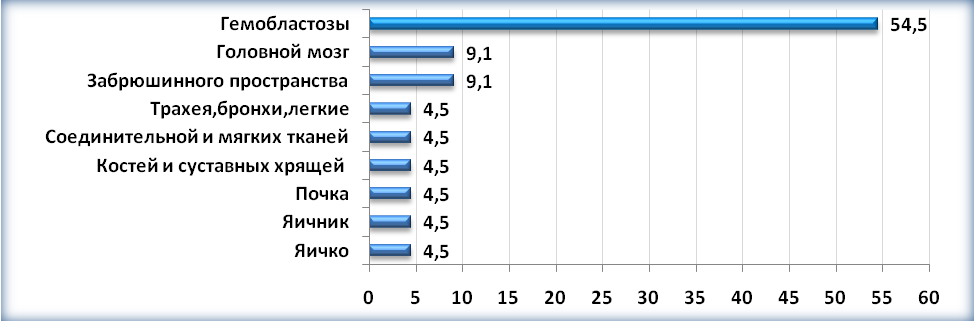 Рис. 6. Структура заболеваемости злокачественными новообразованиями                                            в возрастной группе до 20 лет  в 2015 годуВ возрастной группе 20-39 лет наибольший удельный вес также имеют гемобластозы (25,1%), злокачественные новообразования молочной железы (16,9%), шейки матки (14,0%), кожи с меланомой (8,3%), щитовидной железы (7,0%), яичников (3,8%), трахеи, бронхов, легкого (3,2%), желудка (2,9%), головного мозга (2,9%),  поджелудочной железы (2,9%).Злокачественные новообразования молочной железы вышли на 1 место в возрастной группе 40-49 лет (22,0%), следующие позиции заняли рак шейки матки (10,2%), гемобластозы (7,3%), злокачественные новообразования кожи с меланомой (8,0%),  трахеи, бронхов, легкого (6,3%), тела матки (5,6%), яичников (5,6%), желудка (4,3%), ободочной кишки (4,1%), прямой кишки (4,1%) (рис. 7).                  20-39 лет                                                              40-49 летРис. 7. Структура заболеваемости злокачественными новообразованиями                                            в возрастных группах 20-39 лет  и 40-49 лет в 2015 годуВ возрастной группе 50-59 лет также наибольший удельный вес имеют злокачественные новообразования молочной железы (13,7%), следующие ранговые места занимают рак трахеи, бронхов, легкого (12,3%), злокачественные новообразования кожи с меланомой (6,9%), тела матки (6,4%), гемобластозы (5,6%), желудка (5,0%), шейки матки (4,9%), прямой кишки (4,8%), ободочной кишки (4,7%), поджелудочной железы (4,5%).В структуре заболеваемости лиц  60 - 69 лет превалируют опухоли трахеи, бронхов, легкого (14,3%),  кожи с меланомой (10,4%), молочной железы (9,5%), желудка (7,8%), ободочной кишки (7,3%), прямой кишки (6,6%), гемобластозы (6,2%), тела матки (4,5%), поджелудочной железы (3,8%), предстательной железы (3,8%) (рис.8).                 50-59 лет                                                              60-69 летРис. 8. Структура заболеваемости злокачественными новообразованиями                                            в возрастных группах 50-59 лет  и 60-69 лет в 2015 годуУ лиц пожилого возраста 70-79 лет на 1 место выходят злокачественные новообразования кожи с меланомой (14,3%),  за ними – рак ободочной кишки (10,3%), трахеи, бронхов, легкого (10,1%),  молочной железы (9,6%), желудка (8,1%), прямой кишки (7,6%), предстательной железы (5,6%), гемобластозы (5,0%), поджелудочной железы (4,6%), мочевого пузыря (3,4%).У лиц 80 лет и старше также лидируют злокачественные новообразования кожи с меланомой (23,7%), следующие ранговые места у ободочной кишки (11,9%), трахеи, бронхов, легкого (8,8%),  желудка (8,5%), молочной железы (7,9%), прямой кишки (7,5%), предстательной железы (4,2%), мочевого пузыря (4,2%), поджелудочной железы (2,8%), гемобластозы (2,1%) (рис.9).                 70-79 лет                                                             80 лет и старшеРис. 9. Структура заболеваемости злокачественными новообразованиями                                            в возрастных группах 70-79 лет  и 80лет и старше в 2015 годуВ 2015 г. впервые выявлено 396 первчно-множественных опухолей, что составляет 6,0% всех впервые выявленных злокачественных новообразований. Синхронные опухоли среди них составляют 25,2%. Среди сельских жителей впервые выявлено 212 заболевших, что составляет 3,2%. In situ выявлено 33 случая, из них шейки матки – 22.Основные определения и описание показателейОсновные определенияГрубый (обычный) показатель заболеваемости (смертности) (CR) – количество новых случаев заболеваемости злокачественными образованиями (или, соответственно, случаев смерти от злокачественных новообразований), которые выявлены в популяции на протяжении года, отнесены к средней численности этой популяции в том самом году, выраженный через показатель на 100 тыс. населения. Характеризует частоту заболеваемости и смерти от заболевания в популяции региона и используется для анализа эпидемиологической ситуации в регионе.Показатель распространенности заболеваемости («контингенты больных») - количество населения, которое болеет злокачественными новообразованиями в регионе и состоит  на диспансерном учете. Используется  для определения необходимого материально-технического и кадрового обеспечения онкологической службы.Описание показателейТаблица 1 – в каждом разделе содержит общие характеристические показатели 2014 года, полученные путем вычислений  уточненных данных за 2014 год. Все показатели представлены в разрезе «Всего», «Мужчины», «Женщины». Показатели детского населения вычислялись относительно количества детского населения. Показатели «Заболеваемость и смертность детского населения» вычислены как соотношение количества смертей заболеваемости ЗН и смертей от ЗН среди лиц, которым не исполнилось полных 19 лет на момент заболеваемости или смерти к общему количеству детского населения соответствующего пола.Показатель «Не прожили 1 года из числа впервые заболевших» для 2014г. вычисляется относительно всех тех, кто впервые заболел в 2013 г., независимо от того, когда диагноз был установлен (при жизни или после смерти, при этом учитывается смерть от любых причин).Показатель «Морфологически подтвержденный диагноз» – это процент случаев заболеваний ЗН 2014 года с диагнозом, подтвержденным гистологическими или цитологическими исследованиями, что является общепринятым определением показателя морфологической верификации.Показатель «Гистологически подтвержденный диагноз» определяется как часть гистологически верифицированных случаев в общем количестве диагнозов заболеваемости ЗН, установленных в 2014 году.Показатель «Выявлено больных на профилактических осмотрах» определен как соотношение количества больных, выявленных на профосмотрах или в женском смотровом кабинете к общему количеству больных, выявленных в 2014 году.Показатель «Охвачено специальным лечением первичных больных» – это процент больных, которые получили специальное противоопухолевое лечение (радикальное, паллиативное или профилактический курс) на протяжении 12 месяцев с момента установления диагноза, от общего количества заболевших в 2014 году.Показатель «Из них – получили комбинированное и комплексное лечение» относится к больным, которые получили химио-, гормоно-, иммунотерапевтическое или лучевое специальное лечение вместе хирургическим, в отличие от тех, которые получили только хирургическое специальное лечение.Таблица  2 – Заболеваемость и смертность 2014 года – содержит показатели, вычисленные с учетом дополнительной и уточненной информации, которая поступила в Республиканский канцер-регистр (РКР) на протяжении 2015 года, в разрезе городов и районов. Показатели даны для мужского, женского и всего населения: обычный (грубый) показатель.Таблица 3 – Заболеваемость и смертность 2015 года – содержит показатели заболеваемости и смертности на конец 2015 года, поэтому следует ожидать увеличение показателей при поступлении дополнительной и уточняющей информации на протяжении следующего года. Показатели даны для мужского, женского и всего населения по схеме: количество случаев и обычные (грубые) показатели.Некорректно будет прямое сравнение уточненных показателей Таблицы 2 и показателей Таблицы 3, вычисленной без учета дальнейшего поступления и уточнения информации.Таблица 4 содержит некоторые показатели 2015 года, вычисленные также по оперативным данным  РКР.К показателю «Из числа впервые заболевших в 2015 году имели стадию согласно TNM» включены больные с впервые выявленными заболеваниями ЗН, стадию которого вычислено по зарегистрированным индексам (p)TNM (были использованы классификации 4-го или 6-го пересмотра, согласно поступившим региональным реестрам ведомостей об используемой классификации). В показателе с «Неопределенной» стадией учтены только те заболевания, для которых предусмотрено определение стадии по классификации TNM, но ее установить невозможно так как, индексы TNM отсутствуют или не соответствуют использованной классификации, или нет другого определяющего для стадии заболевания параметра (например, степени дифференцирования опухолей костей или мягких тканей, сывороточного опухолевого маркера ЗН яичка и другие). Показатели по стадии, а также «Охвачено специальным лечением» и «Выявлено на профилактических осмотрах» вычислены на основании оперативных данных 2015года по отношению к количеству больных, взятых на учет в 2015 году с впервые в жизни установленным диагнозом, а показатель «Морфологически верифицированные» рассчитан для соответствующих случаев заболевания ЗН.Показатель «Не прожили 1 года из числа впервые заболевших» для 2015г. вычисляется относительно всех тех, кто впервые заболел в 2014 г., независимо от того, когда диагноз был установлен (при жизни или после смерти, при этом учитывается смерть от любых причин).Показатели заболеваемости и смертности населения ДНР в 2014 году (все ЗН С00-С97, уточненные данные)Показатели заболеваемости и смертности населения ДНР в 2015 году (все ЗН С00-С97, оперативная информация)Показатели онкологической службы в 2015 году (ЗН  С00-С97, оперативная информация)Показатели заболеваемости и смертности населения ДНР в 2014 году (ЗН губы С00, уточненные данные)Показатели заболеваемости и смертности населения ДНР в 2015 году (ЗН губы С00, оперативная информация)Показатели онкологической службы в 2015 году (ЗН губы С00, оперативная информация)Показатели заболеваемости и смертности населения ДНР в 2014 году (ЗН полости рта С01- С08, уточненные данные)Показатели заболеваемости и смертности населения ДНР в 2015 году (ЗН полости рта, С01- С08, оперативная информация)Показатели онкологической службы в 2015 году (ЗН полости рта, С01- С08, оперативная информация)Показатели заболеваемости и смертности населения ДНР в 2014 году (ЗН глотки С09-С14, уточненные данные)Показатели заболеваемости и смертности населения ДНР в 2015 году (ЗН глотки С09-С14, оперативная информация)Показатели онкологической службы в 2015 году (ЗН глотки С09-С14, оперативная информация)Показатели заболеваемости и смертности населения ДНР в 2014 году (ЗН пищевода С15, уточненные данные)Показатели заболеваемости и смертности населения ДНР в 2015 году (ЗН пищевода С15, оперативная информация)Показатели онкологической службы в 2015 году (ЗН пищевода С15, оперативная информация)Показатели заболеваемости и смертности населения ДНР в 2014 году (ЗН желудка С16, уточненные данные)Показатели заболеваемости и смертности населения ДНР в 2015 году (ЗН желудка С16, оперативная информация)Показатели онкологической службы в 2015 году (ЗН желудка С16, оперативная информация)Показатели заболеваемости и смертности населения ДНР в 2014 году (ЗН ободочной кишки С18, уточненные данные)Показатели заболеваемости и смертности населения ДНР в 2015 году (ЗН ободочной кишки С18, оперативная информация)Показатели онкологической службы в 2015 году (ЗН ободочной кишки С18, оперативная информация)Показатели заболеваемости и смертности населения ДНР в 2014 году (ЗН прямой кишки, ануса С19-С21, уточненные данные)Показатели заболеваемости и смертности населения ДНР в 2015 году (ЗН прямой кишки, ануса С19-С21, оперативная информация)Показатели онкологической службы в 2015 году (ЗН прямой кишки, ануса С19-С21, оперативная информация)Показатели заболеваемости и смертности населения ДНР в 2014 году (ЗН печении и внутрипеченочных желчных протоков С22, уточненные данные)Показатели заболеваемости и смертности населения ДНР в 2015 году (ЗН  печении и внутрипеченочных желчных протоков С22, оперативная информация)Показатели онкологической службы в 2015 году (ЗН  печении и внутрипеченочных желчных протоков С22, оперативная информация)Показатели заболеваемости и смертности населения ДНР в 2014 году (ЗН  желчного пузыря и внепеченочных желчных протоков С23-С24, уточненные данные)Показатели заболеваемости и смертности населения ДНР в 2015 году (ЗН желчного пузыря и внепеченочных желчных протоков С23-С24, оперативная информация)Показатели онкологической службы в 2015 году (ЗН  желчного пузыря и внепеченочных желчных протоков С23-С24, оперативная информация)Показатели заболеваемости и смертности населения ДНР в 2014 году (ЗН поджелудочной железы С25, уточненные данные)Показатели заболеваемости и смертности населения ДНР в 2015 году (ЗН  поджелудочной железы С25, оперативная информация)Показатели онкологической службы в 2015 году (ЗН поджелудочной железы С25, оперативная информация)Показатели заболеваемости и смертности населения ДНР в 2014 году (ЗН  полости  уха, среднего уха, придаточных пазух С30-С31, уточненные данные)Показатели заболеваемости и смертности населения ДНР в 2015 году (ЗН  полости  уха, среднего уха, придаточных пазух С30-С31, оперативная информация)Показатели онкологической службы в 2015 году (ЗН  полости  уха, среднего уха, придаточных пазух С30-С31, оперативная информация)Показатели заболеваемости и смертности населения ДНР в 2014 году (ЗН гортани С32, уточненные данные)Показатели заболеваемости и смертности населения ДНР в 2015 году (ЗН гортани С32, оперативная информация)Показатели онкологической службы в 2015 году (ЗН гортани С32, оперативная информация)Показатели заболеваемости и смертности населения ДНР в 2014 году  (ЗН трахеи, бронхов, легких С33-С34, уточненные данные) Показатели заболеваемости и смертности населения ДНР в 2015 году (ЗН трахеи, бронхов, легких С33-С34, оперативная информация)Показатели онкологической службы в 2015 году (ЗН трахеи, бронхов, легких С33-С34, оперативная информация)Показатели заболеваемости и смертности населения ДНР в 2014 году (ЗН  костей и соединительных тканей С40-С41, С46.1, С49, уточненные данные) Показатели заболеваемости и смертности населения ДНР в 2015 году (ЗН костей и соединительных тканей С40-С41, С46.1, С49, оперативная информация)Показатели онкологической службы в 2015 году (ЗН костей и соединительных тканей С40-С41, С46.1, С49, оперативная информация)Показатели заболеваемости и смертности населения ДНР в 2014 году (меланома кожи С43, уточненные данные)Показатели заболеваемости и смертности населения ДНР в 2015 году (меланома кожи С43, оперативная информация)Показатели онкологической службы в 2015 году (меланома кожи С43, оперативная информация)Показатели заболеваемости и смертности населения ДНР в 2014 году (другие ЗН кожи С44, С46.0, уточненные данные)Показатели заболеваемости и смертности населения ДНР в 2015 году (другие ЗН кожи С44, С46.0, оперативная информация)Показатели онкологической службы в 2015 году (другие ЗН кожи С44, С46.0, оперативная информация)Показатели заболеваемости и смертности населения ДНР в 2014 году (ЗН молочной железы С50, уточненные данные)Показатели заболеваемости и смертности населения ДНР в 2015 году (ЗН молочной железы С50, оперативная информация)Показатели онкологической службы в 2015 году (ЗН молочной железы С50, оперативная информация)Показатели заболеваемости и смертности населения ДНР в 2014 году (ЗН шейки матки С53, уточненные данные)Показатели заболеваемости и смертности населения ДНР в 2015 году (ЗН шейки матки С53, оперативная информация)Показатели онкологической службы в 2015 году (ЗН шейки матки С53, оперативная информация)Показатели заболеваемости и смертности населения ДНР в 2014 году (ЗН тела матки С54, уточненные данные)Показатели заболеваемости и смертности населения ДНР в 2015 году (ЗН тела матки С54, оперативная информация)Показатели онкологической службы в 2015 году (ЗН тела матки С54, оперативная информация)Показатели заболеваемости и смертности населения ДНР в 2014 году (ЗН яичника С56, уточненные данные)Показатели заболеваемости и смертности населения ДНР в 2015 году (ЗН яичника С56, оперативная информация)Показатели онкологической службы в 2015 году (ЗН яичника С56, оперативная информация)Показатели заболеваемости и смертности населения ДНР в 2014 году (ЗН предстательной железы С61, уточненные данные)Показатели заболеваемости и смертности населения ДНР в 2015 году (ЗН предстательной железы С61, оперативная информация)Показатели онкологической службы в 2015 году (ЗН предстательной железы С61, оперативная информация)Показатели заболеваемости и смертности населения ДНР в 2014 году (ЗН почки С64, уточненные данные)Показатели заболеваемости и смертности населения ДНР в 2015 году (ЗН почки С64, оперативная информация)Показатели онкологической службы в 2015 году (ЗН почки С64, оперативная информация)Показатели заболеваемости и смертности населения ДНР в 2014 году (ЗН мочевого пузыря С67, уточненные данные)Показатели заболеваемости и смертности населения ДНР в 2015 году (ЗН мочевого пузыря С67, оперативная информация)Показатели онкологической службы в 2015 году (ЗН мочевого пузыря С67, оперативная информация)Показатели заболеваемости и смертности населения ДНР в 2014 году (ЗН головного мозга С71, уточненные данные)Показатели заболеваемости и смертности населения ДНР в 2015 году (ЗН головного мозга С71, оперативная информация)Показатели онкологической службы в 2015 году (ЗН головного мозга С71, оперативная информация)Показатели заболеваемости и смертности населения ДНР в 2014 году (ЗН щитовидной железы С73, уточненные данные)Показатели заболеваемости и смертности населения ДНР в 2015 году (ЗН щитовидной железы С73, оперативная информация)Показатели онкологической службы в 2015 году (ЗН щитовидной железы С73, оперативная информация)Показатели заболеваемости и смертности населения ДНР в 2014 году (злокачественные лимфомы С81-С85, С88, С90, уточненные данные)Показатели заболеваемости и смертности населения ДНР в 2015 году (злокачественные лимфомы С81-С85, С88, С90, оперативная информация)Показатели онкологической службы в 2015 году (злокачественные лимфомы С81-С85, С88, С90, оперативная информация)Показатели заболеваемости и смертности населения ДНР в 2014 году (лейкемии С91-С95, уточненные данные)Показатели заболеваемости и смертности населения ДНР в 2015 году (лейкемии С91-С95, оперативная информация)Показатели онкологической службы в 2015 году (лейкемии С91-С95, оперативная информация)Состояние онкологической помощи населению                                                              Донецкой Народной РеспубликиСеть онкологических учреждений в Донецкой Народной Республике          Онкологическая служба Министерства здравоохранения Донецкой Народной Республики представлена Республиканским  онкологическим центром  имени профессора Г.В.Бондаря,  Городскими онкологическими диспансерами в г.г. Донецк, Горловка, Енакиево, онкологическими Отделениями в г.г. Донецке (Республиканская детская клиническая больница), Макеевке (городская больница №2), Снежном (городская больница №2), онкологическими кабинетами в городах и районах.  Коечный фонд и его использование         На 01.01.2016г. в Республике развернуто 1005 коек для лечения больных злокачественными  новообразованиями, из них -  755  онкологических и 250 – радиологических (рис.1).       Рис.1. Сеть онкологических учреждений ДНР и коечный фонд        Обеспеченность онкологическими койками в ДНР составляет 3,2 на 10 000 населения (Украина – 2,8, Россия – 2,4).         Средняя занятость онкологической койки составила 285,8 дней (2014 г. – 268,5дн.), радиологической – 293,6 дней (2014 г. – 328,1дн.).  Нормативный показатель – 340 дней.  Показатель работы койки был выполнен только радиологическими отделениями Республиканского онкологического центра им.проф.Г.В.Бондаря. Среднее число дней пребывания на койке больных увеличилось в сравнении с довоенным периодом. Данные проблемы возникли ввиду сложившихся обстоятельств, повлекших за собой разделение Донецкой области, миграцию населения, при этом количество обслуживаемого населения Донецкой Народной Республики сократилось вдвое,  в результате  уменьшилось число пролеченных больных. Контингент пациентов, пролеченных в онкоучреждениях ДНР в 2014-2015г.г. характеризовался увеличением  больных с распространенным процессом злокачественного новообразования,  требующих тщательной подготовки к лечению (операции), сложного специального лечения и длительной реабилитации.               Кадры онкологических учреждений Донецкой Народной Республики        В каждом городе и районе Республики  согласно штатному расписанию существует ставка онколога.          На сегодняшний день полноценный онкологический прием проводится только в 2-х районах: Амвросиевском  и  Старобешевском. Из 8 городов  в 4-  онкологический прием проводят совместители-хирурги, причем в г.Харцызске  2 хирурга, чередуясь, работают по 1 месяцу (табл.1). Таблица 1.                 Организация онкологического приема в городах и районах           В  2015г. в системе онкологической службы ДНР работало 116 онкологов:  на 26 врачей меньше, чем  в 2013г., радиологов - 38 врачей, на 4 врача меньше, нежели в 2013г.: (рис.2).                    Рис.2. Количество онкологов и радиологов в  ДНР в 2013-2015г.г.          Уменьшение численности врачей онкологов и радиологов в основном не создало проблемы – обеспеченность данными специалистами в ДНР превышает аналогичные показатели в Украине и в России. Обеспеченность онкологами в ДНР в 2015г. составила  0,5 на 10 000 населения  (Украина – 0,43;  Россия  -  0,45). Вследствие большой миграции населения, в том числе врачей,  из прифронтового  города  Горловка, возник дефицит врачебных кадров онкологов (5врачей), врача-лаборанта. Онкодиспансер г.Енакиево нуждается в рентгенологе и анестезиологе. Укомплектованность кадрами врачей в  городском онкологическом диспансере г.Горловка в 2015г. снизилась в сравнении с 2013г.  на 23,6% (2013г. – 71,1%, 2015г. – 48,9%), г. Енакиево - на 17,8% (2013г. – 71,1%, 2015г. – 53,3%).         Уровень аттестации онкологов в 2015г. снизился в сравнении с 2013г. на 5%: (2013г. – 81,8%, 2015г. – 76,7%),  при этом  удельный вес врачей с  высшей аттестационной категорией не изменился (60,0%), с 1категорией снизился (30% до 25%) и со 2 - увеличился  (с 10% до 16% за счет молодых специалистов). Низкий уровень аттестации в 2015г. обусловили онкологические диспансеры г.г. Донецка и Горловки, онкоотделение г.Макеевки, Республиканские учреждения здравоохранения общей лечебной сети.        У радиологов  наоборот, уровень их аттестации в 2015г. вырос на 6,2% в сравнении с 2013г. (2013г. – 83,3%, 2015г. – 89,5%), увеличился удельный вес врачей с высшей категорией  (2013г. – 51,4%, 2015г. – 58,8%) и с 1категорией  (2013г. – 25,7%, 2015г. – 26,5%). Контингент больных со злокачественными новообразованиями, состоящих      на учете в онкологических учреждениях Донецкой Народной РеспубликиНа конец отчетного 2015 г. контингент больных составил 61 221 (2014 г. – 60 045), т.е. 2,7% населения страны (2014г. – 2,5%).   Из состоящих на учете  сельские жители составили 3,2 %,  (2014г. - 3,4%). Показатель контингентов варьирует при различных локализациях опухоли. Основной объем контингента больных формируется из пациентов со злокачественными новообразованиями молочной железы (16,6%), тела матки (8,0%), ободочной кишки (6,0%), шейки матки (5,3%), трахеи, бронхов, легкого (5,0%), прямой кишки (5,0%), лимфатической и кроветворной ткани (4,6%), щитовидной железы (3,7%),  желудка (3,5%) предстательной железы (3,4%), мочевого пузыря (3,4%), почки (3,3%), яичника (2,9%), меланома кожи (2,3%). Больные с опухолями кожи без меланомы составляют 14,8% (рис.3).Рис. 3. Структура контингентов (больных злокачественными новообразованиями, состоящих на диспансерном учете) в ДНР в 2015 году40 086  пациентов или 65,5% (2014 г. – 64,2%) всех больных со злокачественными новообразованиями, находившихся под наблюдением онкологических учреждений, состояли на учете 5 лет и более лет.Среди больных, наблюдавшихся 5 лет и более, больший удельный вес составляют пациенты с опухолями молочной железы (17,2%), тела матки (8,8%), шейки матки (5,8%), ободочной кишки (5,6%), лимфатической и кроветворной ткани (4,8%), прямой кишки (4,6%), трахеи, бронхов, легкого (4,4%), щитовидной железы (4,0%),  желудка (3,4%) почки (3,23%), мочевого пузыря (3,1%), яичника (3,0%), предстательной железы (2,4%),меланома кожи (2,2%). Больные с опухолями кожи без меланомы составляют 16,0%  (рис. 4).Рис. 4. Структура контингентов (больных злокачественными новообразованиями, состоящих на диспансерном учете) в ДНР 5 и более лет в 2015 годуРост данных показателей обусловлен как ростом заболеваемости и выявляемости, так и увеличением выживаемости онкологических больных. В 2015 г. от злокачественных новообразований умерли 3 675 больных, состоявших на учете в онкологических учреждениях Донецкой Народной Республики (2014 г. – 3 850), Показатели смертности снизились в 2015г. в сравнении с 2014г. и  составили в 2015г. – 157,8;  2014г. – 163,5 на 100тыс.населения.По данным официальной статистики осложнения специального противоопухолевого лечения явились причиной смерти 55 больных, что составляет 1,5 % на 100 умерших больных со злокачественными новообразованиями (2014г. – 0,9%).Первично-множественные злокачественные новообразованияВ 2015 г. впервые выявлено 345 первично-множественных опухолей (17,2 на 100тыс. населения, 2014г. – 14,4), что составляет 6,0% (2014 г. - 6,1%) от всех впервые выявленных злокачественных новообразований.  Из числа первично-множественных опухолей 25,3% (2014г. – 26,7%) выявлены у больных, впервые взятых на учет в отчетном году (синхронные).       Выявление  злокачественных новообразований на профосмотрахПоказатель активного выявления злокачественных новообразований в 2015г. снизился и  составил 31,0% (2014 г. – 34,5%). Улучшился показатель выявления  новообразований визуальных локализаций. Из числа больных, выявленных активно 82,8% имели 1-2 стадию заболевания (2014 г. – 80,5%). Самый низкий удельный вес злокачественных новообразований, выявленных активно, зафиксирован в следующих регионах (среднереспубликанский показатель – 31,0%): Ждановка (3,4%), Харцызск  (4,6%).Максимальные показатели активного выявления отмечены в следующих в следующих регионах: г.г.Макеевка, Енакиево (37,2%), Амвросиевский район (36,5%) .Активное выявление злокачественных новообразований органов репродуктивной системы практически отсутствует во многих регионах - так, с впервые в жизни установленным диагнозом рака молочной железы в Новгородской области (6,0%), (среднереспубликанский показатель - 33,1%).Снизилось активное выявление рака прямой кишки, легких, кожи,  причем при двух последних локализациях увеличилось число больных с запущенными стадиями заболевания.Морфологическая верификация диагноза злокачественного новообразованияВ 2015г. доля больных с морфологически подтвержденным диагнозом злокачественного новообразования несколько выше (81,2%), чем в 2014 г. (80,7%). Наиболее высокий процент морфологической верификации диагноза отмечен в следующих регионах: г.г.Ясиноватая (91,9%), Горловка (89,4%), Тельмановский район (88,6%).Низкий процент морфологической верификации диагноза отмечен в следующих регионах: Шахтерский (63,6%) и Новоазовский (70,7%) районы.Хотя в последние годы наблюдается рост показателя морфологической верификации, низким остается удельный вес морфологически верифицированного диагноза рака поджелудочной железы – 46,9%, печени – 44,9%, трахеи, бронхов, легкого – 55,1%, желчного пузыря и желчных протоков – 61,7%, почки – 73,4%, желудка – 76,4%, ободочной кишки – 77,9%, прямой кишки – 86,5%, мочевого пузыря – 87,0%.Распределение больных с впервые в жизни установленным диагнозом                         злокачественного новообразования по степени распространенности                         опухолевого процессаОдним из основных показателей, определяющих прогноз онкологического заболевания, является степень распространенности опухолевого процесса на момент диагностики. В 2015 г. 46,6% злокачественных новообразований были диагностированы в I - II стадии заболевания (2014 г. – 46,8%), 19,2% - в III стадии (2014 г. – 20,7%). Было выявлено 888 случаев рака в стадии IV, что соответствует 14,6% (2014 г. – 12,8%) случаев на 100 всех впервые выявленных случаев рака. Высок удельный вес опухолей не установленной стадии (вместе с нестадируемыми, среднереспубликанский показатель 19,5%) в следующих регионах: г.г. Ясиноватая (29,8%), Докучаевск  (20,0%), районах : Старобешевском  (30,4%), Шахтерском (22,6%). Вызывает удивление данный показатель в  г. Донецке – 27,5%, данное обстоятельство подлежит изучению.Одним из основных критериев оценки диагностического компонента помощи онкологическим больным в учреждениях общей лечебной сети административной территории является показатель запущенности. В 2015 г. в ДНР 14,6% злокачественных новообразований диагностированы при наличии отдаленных метастазов (2014 г. – 12,8%). Реальный показатель запущенности выше (2015г. - 19,4%; 2014 г. – 17,0%), так как следует учитывать и новообразования визуальных локализаций, диагностированные в III стадии.Наиболее высокий удельный вес опухолей IV стадии зафиксирован в следующих регионах: г.г. Харцызск (22,4%), Ждановка (20,7%), Докучаевск, Горловка (по 20,5%), в районах : Тельмановском (29,6%), Старобешевском  (22,2%).Показатели несвоевременной диагностики максимальны при новообразованиях: поджелудочной железы (среднереспубликанский показатель 42,4%) в г.г. Харцызске (71,4%), Шахтерске (66,7%), Горловке (61,3%); глотки (среднереспубликанский показатель 65,1%) в г.г. Горловке (75,0%), Докучавске (1из1), Кировском, Снежном, Шахтерске, Ясиноватой (по 1 случаю из 2),  трахеи, бронхов, легких (среднереспубликанский показатель 25,4%) в г.г. Горловке (40,0%), Докучаевске, Ждановке  (по 50%), Тельмановском районе (60,0%), предстательной железы (среднереспубликанский показатель 25,4%) в г.г. Торез, Ясиноватая (по 100%), Енакиево (54,5%).Недопустимо высокие показатели запущенности отмечены при диагностике новообразований визуальных локализаций. В поздних стадиях (III- IV) выявлены 42,3% опухолей полости рта,  27,5% - прямой кишки, 24,5% - шейки матки, 27,5% - молочной железы, 15,7% - щитовидной железы, показатель запущенности при меланоме кожи составил 12,3%.Несмотря на рост диагностических возможностей, оснащенности учреждений здравоохранения высокоэффективным диагностическим оборудованием, развитие новых диагностических методик, доля активно выявленных больных и доля больных, заболевание у которых выявлено на ранней стадии опухолевого процесса, остаются достаточно низкими, особенно при визуальных опухолях.Летальность на первом году с момента установления диагноза                                   злокачественного новообразованияДоля больных, умерших в течение первого года после установления диагноза из взятых на учет в предыдущем году, составила 30,7% (2014 г. – 30,5%). Доля больных, умерших в течение первого года после установления диагноза, варьировала в регионах от 16,7% в г. Ясиноватая до 48,9% в г. Снежное и  46,2% - в Шахтерском районе. Отношение показателей одногодичной летальности в отчетном году и запущенности (IV ст.) в предыдущем отчетном году, превышающее единицу, наблюдается во всех регионах Донецкой Народной Республики (среднереспубликанский показатель 2,5), что может свидетельствовать о частоте клинических ошибок в части оценки распространенности опухолевого процесса у больного; недостатках учета; оказании административного давления на онкологов с целью «улучшения» структуры распределения больных по стадиям, что совершенно недопустимо.Таким образом, высокие показатели одногодичной летальности, неудовлетворительное состояние диагностики злокачественных новообразований во многих территориях Донецкой Народной Республики, по-прежнему, свидетельствуют о необходимости разработки и проведения мероприятий по организации профилактики и лечебно-диагностической помощи онкологическим больным.Удельный вес больных злокачественными новообразованиями,                                                                                                               состоящих на учете в  ДНР 5 и более лет на 01.01.2016г.(%)                  Показатели состояния онкологической помощи детямВ 2015 г. впервые выявлено и взято на учет 18 детей в возрасте 0-14 лет (0-17лет – 22 ребенка). Показатель заболеваемости в возрасте 0-14лет составил 6,1, а 0-17 лет - 5,3 на 100тыс. населения соответствующего возраста. Доля детей со злокачественными новообразованиями, выявленных активно, для возрастной группы 0-14 лет составила 11,1%. Высокий удельный вес больных с не установленной стадией заболевания, составивший в 2015 г. для детей 0-14 лет  94,4%, обусловлен тем, что более половины злокачественных новообразований у детей (11случаев – 61,1%) составляют гемобластозы. Однако не выставлены стадии заболевания также при опухолях костей, мягких тканей, головного мозга.Под наблюдением в онкологических учреждениях в 2015 г. находились 204 пациента в возрасте 0-14 лет (2014г. - 199бол.); в возрастной категории 0-17 лет – 259больных (2014г. – 254бол.). Показатель распространенности злокачественных новообразований в детской популяции до 15 лет в 2015 г. составил 69,1;  0-17 лет – 72,6 на 100 000 детского населения.  Показатель  смертности у детей 0-14лет - 2,4, 0-17 лет - 2,2%.  Одногодичной  летальности в 2015г. у детей 0-17 лет не отмечено.Из  контингентов детей в возрасте 0-14 лет 41,7% состоит на учете 5  и более лет, в возрастной градации 0-17 лет – 47,1%.Алгоритм неудовлетворительных показателей  работы онкологической службы в г. Донецке (которые были хуже среднереспубликанских)по основным локализациям опухоли за 2012-2014 и 2015г.г.Алгоритм неудовлетворительных показателей  работы онкологической службы в г.Горловка (которые были хуже среднереспубликанских)по основным локализациям опухоли за 2012-2014 и 2015г.г.Алгоритм неудовлетворительных показателей  работы онкологической службы в г. Дебальцево (которые были хуже среднереспубликанских)по основным локализациям опухоли за 2012-2014 и 2015г.г.Алгоритм неудовлетворительных показателей  работы онкологической службы в г. Докучаевск (которые были хуже среднереспубликанских)по основным локализациям опухоли за 2012-2014 и 2015г.г.Алгоритм неудовлетворительных показателей  работы онкологической службы в г. Енакиево (которые были хуже среднереспубликанских)по основным локализациям опухоли за 2012-2014 и 2015г.г.Алгоритм неудовлетворительных показателей  работы онкологической службы в г. Ждановка (которые были хуже среднереспубликанских)по основным локализациям опухоли за 2012-2014 и 2015г.г.Алгоритм неудовлетворительных показателей  работы онкологической службы в г. Кировское (которые были хуже среднереспубликанских)по основным локализациям опухоли за 2012-2014 и 2015г.г.Алгоритм неудовлетворительных показателей  работы онкологической службы в г. Макеевке (которые были хуже среднереспубликанских)по основным локализациям опухоли за 2012-2014 и 2015г.г.Алгоритм неудовлетворительных показателей  работы онкологической службы в г. Снежное (которые были хуже среднереспубликанских)по основным локализациям опухоли за 2012-2014 и 2015г.г.                       Алгоритм неудовлетворительных показателей  работы онкологической службы в г. Торез (которые были хуже среднереспубликанских)по основным локализациям опухоли за 2012-2014 и 2015г.г..Алгоритм неудовлетворительных показателей  работы онкологической службы в г. Харцызск (которые были хуже среднереспубликанских)по основным локализациям опухоли за 2012-2014 и 2015г.г.Алгоритм неудовлетворительных показателей  работы онкологической службы в г. Шахтерск (которые были хуже среднереспубликанских)по основным локализациям опухоли за 2012-2014 и 2015г.г.Алгоритм неудовлетворительных показателей  работы онкологической службы в г. Ясиноватая (которые были хуже среднереспубликанских)по основным локализациям опухоли за 2012-2014 и 2015г.г.Алгоритм неудовлетворительных показателей  работы онкологической службы в Амвросиевском р-не (которые были хуже среднереспубликанских)по основным локализациям опухоли за 2012-2014 и 2015г.г.Алгоритм неудовлетворительных показателей  работы онкологической службы в Новоазовском р-не (которые были хуже среднереспубликанских)по основным локализациям опухоли за 2012-2014 и 2015г.г.Алгоритм неудовлетворительных показателей  работы онкологической службыв Старобешевском р-не (которые были хуже среднереспубликанских)по основным локализациям опухоли за 2012-2014 и 2015г.г.Алгоритм неудовлетворительных показателей  работы онкологической службы в Тельмановском р-не (которые были хуже среднереспубликанских)по основным локализациям опухоли за 2012-2014 и 2015г.г.Алгоритм неудовлетворительных показателей  работы онкологической службыв Шахтерском р-не (которые были хуже среднереспубликанских)по основным локализациям опухоли за 2012-2014 и 2015г.г.СОДЕРЖАНИЕТабл.1 Общие показатели 2014 годаТабл.1 Общие показатели 2014 годаМ, ЖМ, Жмуж.муж.жен.Повозрастная структура, %Повозрастная структура, %Общее количество случаев заболеванийОбщее количество случаев заболеваний70617061332133213740                              заболевших Мужчины Женщины                                умерших Мужчины Женщины Заболеваемость (грубый показатель)Заболеваемость (грубый показатель)295,4295,4308,5308,5284,7                              заболевших Мужчины Женщины                                умерших Мужчины Женщины Общее количество умершихОбщее количество умерших39553955207520751880                              заболевших Мужчины Женщины                                умерших Мужчины Женщины Смертность (грубый показатель)Смертность (грубый показатель)165,5165,5192,7192,7143,1                              заболевших Мужчины Женщины                                умерших Мужчины Женщины Не прожили 1 года из числа впервые заболевших в 2013 г.,%Не прожили 1 года из числа впервые заболевших в 2013 г.,%31,431,438,838,825,5                              заболевших Мужчины Женщины                                умерших Мужчины Женщины Морфологически подтвержденный диагноз, %Морфологически подтвержденный диагноз, %81,781,781,781,781,7                              заболевших Мужчины Женщины                                умерших Мужчины Женщины Гистологически подтвержденный диагноз, %Гистологически подтвержденный диагноз, %72,772,772,772,772,7                              заболевших Мужчины Женщины                                умерших Мужчины Женщины Выявлено больных на профилактических осмотрах, %Выявлено больных на профилактических осмотрах, %34,234,234,234,234,2                              заболевших Мужчины Женщины                                умерших Мужчины Женщины Охвачено специальным лечением первичных больных, % Охвачено специальным лечением первичных больных, % 64,164,164,164,164,1                              заболевших Мужчины Женщины                                умерших Мужчины Женщины Из них получили:Из них получили:Из них получили:Из них получили:Из них получили:Из них получили:Из них получили:                              заболевших Мужчины Женщины                                умерших Мужчины Женщины -только хирургическое лечение, %-только хирургическое лечение, %3232323232                              заболевших Мужчины Женщины                                умерших Мужчины Женщины -комбинированное или комплексное лечение, %-комбинированное или комплексное лечение, %31,531,531,531,531,5                              заболевших Мужчины Женщины                                умерших Мужчины Женщины Заболеваемость детского населения (0-17 лет):количество случаев4625252121                              заболевших Мужчины Женщины                                умерших Мужчины Женщины Заболеваемость детского населения (0-17 лет):показатель на 100тыс. детского населения12,9----                              заболевших Мужчины Женщины                                умерших Мужчины Женщины Смертность детского населения (0-17 лет):количество умерших189999                              заболевших Мужчины Женщины                                умерших Мужчины Женщины Смертность детского населения (0-17 лет):показатель на 100тыс. детского населения4,8----                              заболевших Мужчины Женщины                                умерших Мужчины Женщины Табл.2Заболеваемость и смертность 2014годаГрубый показательзаболеваемости на 100тыс.населенияГрубый показательзаболеваемости на 100тыс.населенияГрубый показательзаболеваемости на 100тыс.населенияГрубый показательсмертности на 100тыс.населенияГрубый показательсмертности на 100тыс.населенияГрубый показательсмертности на 100тыс.населенияЗаболеваемость населения ДНР за 2011-13г.г.(уточненные данные)                                                        Смертность населения ДНР за 2011-13г.г.(уточненные данные)                                                        Табл.2Заболеваемость и смертность 2014годаМ, Жмуж.жен.М, Жмуж.жен.Заболеваемость населения ДНР за 2011-13г.г.(уточненные данные)                                                        Смертность населения ДНР за 2011-13г.г.(уточненные данные)                                                        ДНР295,4308,5284,7165,5192,7143,1Заболеваемость населения ДНР за 2011-13г.г.(уточненные данные)                                                        Смертность населения ДНР за 2011-13г.г.(уточненные данные)                                                        Донецк320,4339,6305,1169,0192,7150,2Заболеваемость населения ДНР за 2011-13г.г.(уточненные данные)                                                        Смертность населения ДНР за 2011-13г.г.(уточненные данные)                                                        Горловка276,7276,7291,8172,5192,5156,2Заболеваемость населения ДНР за 2011-13г.г.(уточненные данные)                                                        Смертность населения ДНР за 2011-13г.г.(уточненные данные)                                                        Дебальцево211,1231,8192,9123,7168,184,4Заболеваемость населения ДНР за 2011-13г.г.(уточненные данные)                                                        Смертность населения ДНР за 2011-13г.г.(уточненные данные)                                                        Докучаевск256,1233,6275,3161,1206,6122,4Заболеваемость населения ДНР за 2011-13г.г.(уточненные данные)                                                        Смертность населения ДНР за 2011-13г.г.(уточненные данные)                                                        Енакиево382,2378,7385,1161,3174,7150,4Заболеваемость населения ДНР за 2011-13г.г.(уточненные данные)                                                        Смертность населения ДНР за 2011-13г.г.(уточненные данные)                                                        Ждановка133,5171,9101,2141,3154,7130,1Заболеваемость населения ДНР за 2011-13г.г.(уточненные данные)                                                        Смертность населения ДНР за 2011-13г.г.(уточненные данные)                                                        Кировское162,7145,9177,081,3115,252,4Заболеваемость населения ДНР за 2011-13г.г.(уточненные данные)                                                        Смертность населения ДНР за 2011-13г.г.(уточненные данные)                                                        Макеевка309,5326,3295,6181,0215,8152,3Заболеваемость населения ДНР за 2011-13г.г.(уточненные данные)                                                        Смертность населения ДНР за 2011-13г.г.(уточненные данные)                                                        Снежное302,3305,0300,1249,8268,0234,3Заболеваемость населения ДНР за 2011-13г.г.(уточненные данные)                                                        Смертность населения ДНР за 2011-13г.г.(уточненные данные)                                                        Торез255,9309,9212,6193,8262,5138,7Заболеваемость населения ДНР за 2011-13г.г.(уточненные данные)                                                        Смертность населения ДНР за 2011-13г.г.(уточненные данные)                                                        Харцызск240,0232,7246,3125,4146,0107,9Заболеваемость населения ДНР за 2011-13г.г.(уточненные данные)                                                        Смертность населения ДНР за 2011-13г.г.(уточненные данные)                                                        Шахтерск258,8328,8196,7149,8193,8110,6Заболеваемость населения ДНР за 2011-13г.г.(уточненные данные)                                                        Смертность населения ДНР за 2011-13г.г.(уточненные данные)                                                        Ясиноватая202,4217,8190,162,764,161,6Заболеваемость населения ДНР за 2011-13г.г.(уточненные данные)                                                        Смертность населения ДНР за 2011-13г.г.(уточненные данные)                                                        Амвросиевский р-н260,3269,1252,7113,5144,287,0Заболеваемость населения ДНР за 2011-13г.г.(уточненные данные)                                                        Смертность населения ДНР за 2011-13г.г.(уточненные данные)                                                        Новоазовский  р-н263,5283,5245,5140,2153,6128,1Заболеваемость населения ДНР за 2011-13г.г.(уточненные данные)                                                        Смертность населения ДНР за 2011-13г.г.(уточненные данные)                                                        Старобешевский  р-н216,7274,5165,3141,2206,982,6Заболеваемость населения ДНР за 2011-13г.г.(уточненные данные)                                                        Смертность населения ДНР за 2011-13г.г.(уточненные данные)                                                        Тельмановский  р-н206,8213,7200,5145,8149,6142,3Заболеваемость населения ДНР за 2011-13г.г.(уточненные данные)                                                        Смертность населения ДНР за 2011-13г.г.(уточненные данные)                                                        Шахтерский  р-н217,9207,7227,2133,7176,694,7Заболеваемость населения ДНР за 2011-13г.г.(уточненные данные)                                                        Смертность населения ДНР за 2011-13г.г.(уточненные данные)                                                        Табл.3Заболеваемость и смертность 2015годаКоличество зарегистрированных случаев ЗН              в 2015г.Количество зарегистрированных случаев ЗН              в 2015г.Количество зарегистрированных случаев ЗН              в 2015г.Обычный (грубый) показатель заболеваемости на 100тыс. населенияОбычный (грубый) показатель заболеваемости на 100тыс. населенияОбычный (грубый) показатель заболеваемости на 100тыс. населенияКоличество зарегистрированных смертей от ЗН в 2015г.Количество зарегистрированных смертей от ЗН в 2015г.Количество зарегистрированных смертей от ЗН в 2015г.Обычный (грубый)  показатель смертности на 100тыс. населенияОбычный (грубый)  показатель смертности на 100тыс. населенияОбычный (грубый)  показатель смертности на 100тыс. населенияТабл.3Заболеваемость и смертность 2015годам, жмуж.жен.м, жмуж.жен.м, жмуж.жен.м, жмуж.жен.ДНР661229963616284,0279,2288,1367519061769157,8177,6140,9Донецк283713041533296,0304,1289,51403712691146,4166,0130,5Горловка745300445276,9249,1299,5418211207155,4175,2139,3Дебальцево351520179,8167,6190,220713102,778,2123,6Докучаевск643133266,8281,1254,5421923175,1172,3177,4Енакиево399186213316,8316,2317,3215106109170,7180,2162,4Ждановка321418247,0230,6261,31477108,0115,3101,6Кировское522428187,7183,1191,8321517115,5114,5116,4Макеевка1133515618295,5298,4293,1666349317173,7202,2150,3Снежное24199142348,3315,6375,319310093278,9318,8245,8Торез20097103252,3276,8232,81317160165,2202,6135,6Харцызск256123133301,4315,4289,51307654153,1194,9117,6Шахтерск1486682245,8239,3251,41257253207,6261,0162,5Ясиноватая622240222,6176,0260,521101175,480,071,6Амвросиевский р-н1245668281,3269,3292,0502624113,4125,0103,1Новоазовский  р-н753342265,9212,2331,8482721170,1173,6165,9Старобешевский  р-н1418061289,7351,4235,5975740199,3250,4154,4Тельмановский р-н351619242,9202,3292,3432518298,4316,1276,9Шахтерский  р-н331518173,6163,8182,8271611142,1174,7111,7Табл.4Показатели 2015 годаИз числа впервые заболевших в 2015 г. имели стадию (согласно TNM), %Из числа впервые заболевших в 2015 г. имели стадию (согласно TNM), %Из числа впервые заболевших в 2015 г. имели стадию (согласно TNM), %Из числа впервые заболевших в 2015 г. имели стадию (согласно TNM), %Не прожили 1 года с момента установления диагноза в 2014г.,%Охвачено специальным лечением, %Морфологическиверифицировано, %Выявлено на профосмотрах,  %Контингенты на 100 тыс. населения, 2015 г.Контингенты на 100 тыс. населения, 2015 г.Контингенты на 100 тыс. населения, 2015 г.Табл.4Показатели 2015 годаI-IIIIIIVНе определенаНе прожили 1 года с момента установления диагноза в 2014г.,%Охвачено специальным лечением, %Морфологическиверифицировано, %Выявлено на профосмотрах,  %м, жмуж.жен.ДНР46,619,214,619,530,766,081,231,02 629,31 954,83 205,9Донецк43,018,011,527,531,964,478,433,72 828,72 276,33 276,3Горловка46,119,920,513,428,670,189,424,92 407,01 532,63 115,8Дебальцево37,529,216,716,734,962,585,733,33 257,02 123,14 221,7Докучаевск4025152020,068,387,531,72 021,51 514,52 452,8Енакиево52,122,818,36,827,452,974,437,22 689,21 911,03 371,1Ждановка48,317,220,713,830,869,075,03,41 504,9889,62 047,0Кировское47,125,513,713,727,372,578,835,31 284,8778,31 739,5Макеевка60,417,312,89,628,568,485,237,22 982,92 337,43 511,2Снежное52,015,720,511,848,966,877,221,82 080,91 265,72 756,6Торез42,026,113,318,630,575,086,034,02 628,61 880,73 221,0Харцызск41,119,222,417,321,670,381,64,62 992,82 315,43 567,9Шахтерск35,530,417,416,737,571,082,426,82 049,71 421,32 581,1Ясиноватая38,312,819,129,816,770,291,914,91 288,9984,21 536,8Амвросиевский р-н46,122,611,320,023,768,787,936,52 306,81 817,52 743,8Новоазовский  р-н40,831,015,512,725,767,670,712,72 608,91 800,33 602,5Старобешевский  р-н31,116,322,230,439,558,573,820,71 853,51 313,42 328,3Тельмановский  р-н5014,729,45,928,973,588,623,53 684,92 376,75 276,9Шахтерский  р-н38,722,616,122,646,267,763,625,81 562,7895,29 092,0Табл.1 Общие показатели 2014 годаТабл.1 Общие показатели 2014 годаМ, Жмуж.жен.Повозрастная структура, %Повозрастная структура, %Общее количество случаев заболеванийОбщее количество случаев заболеваний1486                         заболевших Мужчины Женщины                             умерших Мужчины Женщины Заболеваемость (грубый показатель)Заболеваемость (грубый показатель)0,60,70,5                         заболевших Мужчины Женщины                             умерших Мужчины Женщины Общее количество умершихОбщее количество умерших954                         заболевших Мужчины Женщины                             умерших Мужчины Женщины Смертность (грубый показатель)Смертность (грубый показатель)0,40,50,3                         заболевших Мужчины Женщины                             умерших Мужчины Женщины Не прожили 1 года из числа впервые заболевших в 2013 г.,%Не прожили 1 года из числа впервые заболевших в 2013 г.,%10,010,010,0                         заболевших Мужчины Женщины                             умерших Мужчины Женщины Морфологически подтвержденный диагноз, %Морфологически подтвержденный диагноз, %100,0100,0100,0                         заболевших Мужчины Женщины                             умерших Мужчины Женщины Гистологически подтвержденный диагноз, %Гистологически подтвержденный диагноз, %78,678,678,6                         заболевших Мужчины Женщины                             умерших Мужчины Женщины Выявлено больных на профилактических осмотрах, %Выявлено больных на профилактических осмотрах, %80,080,080,0                         заболевших Мужчины Женщины                             умерших Мужчины Женщины Охвачено специальным лечением первичных больных, % Охвачено специальным лечением первичных больных, % 60,060,060,0                         заболевших Мужчины Женщины                             умерших Мужчины Женщины Из них получили:Из них получили:Из них получили:Из них получили:Из них получили:                         заболевших Мужчины Женщины                             умерших Мужчины Женщины -только хирургическое лечение, %-только хирургическое лечение, %16,616,616,6                         заболевших Мужчины Женщины                             умерших Мужчины Женщины -комбинированное или комплексное лечение, %-комбинированное или комплексное лечение, %50,050,050,0                         заболевших Мужчины Женщины                             умерших Мужчины Женщины Заболеваемость детского населения (0-17 лет):количество случаев000                         заболевших Мужчины Женщины                             умерших Мужчины Женщины Заболеваемость детского населения (0-17 лет):показатель на 100тыс. детского населения 0,0--                         заболевших Мужчины Женщины                             умерших Мужчины Женщины Смертность детского населения (0-17 лет):количество умерших000                         заболевших Мужчины Женщины                             умерших Мужчины Женщины Смертность детского населения (0-17 лет):показатель на 100тыс. детского населения 0,0--                         заболевших Мужчины Женщины                             умерших Мужчины Женщины Табл.2Заболеваемость и смертность 2014годаГрубый показательзаболеваемости на 100тыс.населенияГрубый показательзаболеваемости на 100тыс.населенияГрубый показательзаболеваемости на 100тыс.населенияГрубый показательсмертности на 100тыс.населенияГрубый показательсмертности на 100тыс.населенияГрубый показательсмертности на 100тыс.населенияЗаболеваемость населения ДНР за 2011-13г.г.(уточненные данные)                                                        Смертность населения ДНР за 2011-13г.г.(уточненные данные)                                                        Табл.2Заболеваемость и смертность 2014годаМ, Жмуж.жен.М, Жмуж.жен.Заболеваемость населения ДНР за 2011-13г.г.(уточненные данные)                                                        Смертность населения ДНР за 2011-13г.г.(уточненные данные)                                                        ДНР0,60,70,50,40,50,3Заболеваемость населения ДНР за 2011-13г.г.(уточненные данные)                                                        Смертность населения ДНР за 2011-13г.г.(уточненные данные)                                                        Донецк0,50,50,60,50,70,4Заболеваемость населения ДНР за 2011-13г.г.(уточненные данные)                                                        Смертность населения ДНР за 2011-13г.г.(уточненные данные)                                                        Горловка1,11,60,70,00,00,0Заболеваемость населения ДНР за 2011-13г.г.(уточненные данные)                                                        Смертность населения ДНР за 2011-13г.г.(уточненные данные)                                                        Дебальцево2,14,50,02,10,04,0Заболеваемость населения ДНР за 2011-13г.г.(уточненные данные)                                                        Смертность населения ДНР за 2011-13г.г.(уточненные данные)                                                        Докучаевск0,00,00,00,00,00,0Заболеваемость населения ДНР за 2011-13г.г.(уточненные данные)                                                        Смертность населения ДНР за 2011-13г.г.(уточненные данные)                                                        Енакиево0,81,70,00,80,01,4Заболеваемость населения ДНР за 2011-13г.г.(уточненные данные)                                                        Смертность населения ДНР за 2011-13г.г.(уточненные данные)                                                        Ждановка7,917,20,00,00,00,0Заболеваемость населения ДНР за 2011-13г.г.(уточненные данные)                                                        Смертность населения ДНР за 2011-13г.г.(уточненные данные)                                                        Кировское0,00,00,00,00,00,0Заболеваемость населения ДНР за 2011-13г.г.(уточненные данные)                                                        Смертность населения ДНР за 2011-13г.г.(уточненные данные)                                                        Макеевка0,50,60,50,00,00,0Заболеваемость населения ДНР за 2011-13г.г.(уточненные данные)                                                        Смертность населения ДНР за 2011-13г.г.(уточненные данные)                                                        Снежное0,00,00,01,40,02,6Заболеваемость населения ДНР за 2011-13г.г.(уточненные данные)                                                        Смертность населения ДНР за 2011-13г.г.(уточненные данные)                                                        Торез0,00,00,00,00,00,0Заболеваемость населения ДНР за 2011-13г.г.(уточненные данные)                                                        Смертность населения ДНР за 2011-13г.г.(уточненные данные)                                                        Харцызск1,02,10,00,00,00,0Заболеваемость населения ДНР за 2011-13г.г.(уточненные данные)                                                        Смертность населения ДНР за 2011-13г.г.(уточненные данные)                                                        Шахтерск0,00,00,00,00,00,0Заболеваемость населения ДНР за 2011-13г.г.(уточненные данные)                                                        Смертность населения ДНР за 2011-13г.г.(уточненные данные)                                                        Ясиноватая0,00,00,00,00,00,0Заболеваемость населения ДНР за 2011-13г.г.(уточненные данные)                                                        Смертность населения ДНР за 2011-13г.г.(уточненные данные)                                                        Амвросиевский р-н0,00,00,00,00,00,0Заболеваемость населения ДНР за 2011-13г.г.(уточненные данные)                                                        Смертность населения ДНР за 2011-13г.г.(уточненные данные)                                                        Новоазовский  р-н0,00,00,00,00,00,0Заболеваемость населения ДНР за 2011-13г.г.(уточненные данные)                                                        Смертность населения ДНР за 2011-13г.г.(уточненные данные)                                                        Старобешевский  р-н0,00,00,02,04,20,0Заболеваемость населения ДНР за 2011-13г.г.(уточненные данные)                                                        Смертность населения ДНР за 2011-13г.г.(уточненные данные)                                                        Тельмановский  р-н0,00,00,00,00,00,0Заболеваемость населения ДНР за 2011-13г.г.(уточненные данные)                                                        Смертность населения ДНР за 2011-13г.г.(уточненные данные)                                                        Шахтерский  р-н0,00,00,00,00,00,0Заболеваемость населения ДНР за 2011-13г.г.(уточненные данные)                                                        Смертность населения ДНР за 2011-13г.г.(уточненные данные)                                                        Табл.3Заболеваемость и смертность 2015годаКоличество зарегистрированных случаев ЗНв 2015г.Количество зарегистрированных случаев ЗНв 2015г.Количество зарегистрированных случаев ЗНв 2015г.Обычный (грубый) показатель заболеваемости на 100тыс. населенияОбычный (грубый) показатель заболеваемости на 100тыс. населенияОбычный (грубый) показатель заболеваемости на 100тыс. населенияКоличество зарегистрированных смертей от ЗН в 2015г.Количество зарегистрированных смертей от ЗН в 2015г.Количество зарегистрированных смертей от ЗН в 2015г.Обычный (грубый)  показатель смертности на 100тыс. населенияОбычный (грубый)  показатель смертности на 100тыс. населенияОбычный (грубый)  показатель смертности на 100тыс. населенияТабл.3Заболеваемость и смертность 2015годам, жмуж.жен.м, жмуж.жен.м, жмуж.жен.м, жмуж.жен.ДНР211650,91,50,49720,40,70,2Донецк10911,02,10,25410,50,90,2Горловка0000,00,00,00000,00,00,0Дебальцево0000,00,00,00000,00,00,0Докучаевск0000,00,00,00000,00,00,0Енакиево4223,23,43,02111,61,71,5Ждановка0000,00,00,00000,00,00,0Кировское0000,00,00,00000,00,00,0Макеевка2110,50,60,50000,00,00,0Снежное1101,43,20,00000,00,00,0Торез1101,32,90,00000,00,00,0Харцызск1101,22,60,00000,00,00,0Шахтерск0000,00,00,00000,00,00,0Ясиноватая0000,00,00,00000,00,00,0Амвросиевский р-н0000,00,00,00000,00,00,0Новоазовский  р-н1013,50,07,90000,00,00,0Старобешевский  р-н1102,14,40,01102,14,40,0Тельмановский р-н0000,00,00,01106,912,60,0Шахтерский  р-н0000,00,00,00000,00,00,0Табл.4Показатели 2015 годаИз числа впервые заболевших в 2015 г. имели стадию  (согласно TNM), %Из числа впервые заболевших в 2015 г. имели стадию  (согласно TNM), %Из числа впервые заболевших в 2015 г. имели стадию  (согласно TNM), %Из числа впервые заболевших в 2015 г. имели стадию  (согласно TNM), %Не прожили 1 года с момента установления диагноза в 2014г.,%Охвачено специальным лечением, %Морфологическиверифицировано, %Выявлено на профосмотрах,  %Контингенты на 100 тыс. населения, 2015 г.Контингенты на 100 тыс. населения, 2015 г.Контингенты на 100 тыс. населения, 2015 г.Табл.4Показатели 2015 годаI-IIIIIIVНе определенаНе прожили 1 года с момента установления диагноза в 2014г.,%Охвачено специальным лечением, %Морфологическиверифицировано, %Выявлено на профосмотрах,  %м, жмуж.жен.ДНР64,717,60,017,60,076,5100,058,824,941,610,6Донецк55,622,20,077,80,077,8100,055,620,137,56,0Горловка0,00,00,00,00,00,00,00,019,729,911,4Дебальцево0,00,00,00,00,00,00,00,041,178,29,5Докучаевск0,00,00,00,00,00,0100,00,025,045,37,7Енакиево100,00,00,00,00,00,00,05027,037,417,9Ждановка0,00,00,00,00,00,00,00,015,432,90,0Кировское0,00,00,00,00,00,0100,00,010,815,36,8Макеевка100,00,00,00,00,0100,0100,0100,034,458,514,7Снежное100,00,00,00,00,0100,0100,0100,013,015,910,6Торез0,00,00,0100,00,0100,0100,0100,034,154,218,1Харцызск0,0100,00,00,00,0100,00,0100,022,433,313,1Шахтерск0,00,00,00,00,00,00,00,018,336,33,1Ясиноватая0,00,00,00,00,00,00,00,014,424,06,5Амвросиевский р-н0,00,00,00,00,00,00,00,059,0105,817,2Новоазовский  р-н100,00,00,00,00,0100,0100,00,095,7135,047,4Старобешевский  р-н100,00,00,00,00,0100,0100,00,037,048,327,0Тельмановский  р-н0,00,00,00,00,00,00,00,034,763,20,0Шахтерский  р-н0,00,00,00,00,00,00,00,010,510,910,2Табл.1 Общие показатели 2014 годаТабл.1 Общие показатели 2014 годаМ, Жмуж.жен.Повозрастная структура, %Повозрастная структура, %Общее количество случаев заболеванийОбщее количество случаев заболеваний1179225                         заболевших Мужчины Женщины                             умерших Мужчины Женщины Заболеваемость (грубый показатель)Заболеваемость (грубый показатель)4,98,51,9                         заболевших Мужчины Женщины                             умерших Мужчины Женщины Общее количество умершихОбщее количество умерших766214                         заболевших Мужчины Женщины                             умерших Мужчины Женщины Смертность (грубый показатель)Смертность (грубый показатель)3,25,81,1                         заболевших Мужчины Женщины                             умерших Мужчины Женщины Не прожили 1 года из числа впервые заболевших в 2013 г.,%Не прожили 1 года из числа впервые заболевших в 2013 г.,%40,240,240,2                         заболевших Мужчины Женщины                             умерших Мужчины Женщины Морфологически подтвержденный диагноз, %Морфологически подтвержденный диагноз, %94,094,094,0                         заболевших Мужчины Женщины                             умерших Мужчины Женщины Гистологически подтвержденный диагноз, %Гистологически подтвержденный диагноз, %83,883,883,8                         заболевших Мужчины Женщины                             умерших Мужчины Женщины Выявлено больных на профилактических осмотрах, %Выявлено больных на профилактических осмотрах, %35,435,435,4                         заболевших Мужчины Женщины                             умерших Мужчины Женщины Охвачено специальным лечением первичных больных, % Охвачено специальным лечением первичных больных, % 78,878,878,8                         заболевших Мужчины Женщины                             умерших Мужчины Женщины Из них получили:Из них получили:Из них получили:Из них получили:Из них получили:                         заболевших Мужчины Женщины                             умерших Мужчины Женщины -только хирургическое лечение, %-только хирургическое лечение, %4,04,04,0                         заболевших Мужчины Женщины                             умерших Мужчины Женщины -комбинированное или комплексное лечение, %-комбинированное или комплексное лечение, %26,726,726,7                         заболевших Мужчины Женщины                             умерших Мужчины Женщины Заболеваемость детского населения (0-17 лет):количество случаев000                         заболевших Мужчины Женщины                             умерших Мужчины Женщины Заболеваемость детского населения (0-17 лет):показатель на 100тыс. детского населения 0,0--                         заболевших Мужчины Женщины                             умерших Мужчины Женщины Смертность детского населения (0-17 лет):количество умерших000                         заболевших Мужчины Женщины                             умерших Мужчины Женщины Смертность детского населения (0-17 лет):показатель на 100тыс. детского населения 0,0--                         заболевших Мужчины Женщины                             умерших Мужчины Женщины Табл.2Заболеваемость и смертность 2014годаГрубый показательзаболеваемости на 100тыс.населенияГрубый показательзаболеваемости на 100тыс.населенияГрубый показательзаболеваемости на 100тыс.населенияГрубый показательсмертности на 100тыс.населенияГрубый показательсмертности на 100тыс.населенияГрубый показательсмертности на 100тыс.населенияЗаболеваемость населения ДНР за 2011-13г.г.(уточненные данные)                                                        Смертность населения ДНР за 2011-13г.г.(уточненные данные)                                                        Табл.2Заболеваемость и смертность 2014годаМ, Жмуж.жен.М, Жмуж.жен.Заболеваемость населения ДНР за 2011-13г.г.(уточненные данные)                                                        Смертность населения ДНР за 2011-13г.г.(уточненные данные)                                                        ДНР4,98,51,93,25,81,1Заболеваемость населения ДНР за 2011-13г.г.(уточненные данные)                                                        Смертность населения ДНР за 2011-13г.г.(уточненные данные)                                                        Донецк4,57,32,32,85,01,1Заболеваемость населения ДНР за 2011-13г.г.(уточненные данные)                                                        Смертность населения ДНР за 2011-13г.г.(уточненные данные)                                                        Горловка7,013,91,33,77,40,7Заболеваемость населения ДНР за 2011-13г.г.(уточненные данные)                                                        Смертность населения ДНР за 2011-13г.г.(уточненные данные)                                                        Дебальцево4,34,54,02,14,50,0Заболеваемость населения ДНР за 2011-13г.г.(уточненные данные)                                                        Смертность населения ДНР за 2011-13г.г.(уточненные данные)                                                        Докучаевск4,10,07,68,39,07,6Заболеваемость населения ДНР за 2011-13г.г.(уточненные данные)                                                        Смертность населения ДНР за 2011-13г.г.(уточненные данные)                                                        Енакиево7,012,12,81,61,71,4Заболеваемость населения ДНР за 2011-13г.г.(уточненные данные)                                                        Смертность населения ДНР за 2011-13г.г.(уточненные данные)                                                        Ждановка0,00,00,00,00,00,0Заболеваемость населения ДНР за 2011-13г.г.(уточненные данные)                                                        Смертность населения ДНР за 2011-13г.г.(уточненные данные)                                                        Кировское7,17,76,60,00,00,0Заболеваемость населения ДНР за 2011-13г.г.(уточненные данные)                                                        Смертность населения ДНР за 2011-13г.г.(уточненные данные)                                                        Макеевка5,48,52,85,19,11,9Заболеваемость населения ДНР за 2011-13г.г.(уточненные данные)                                                        Смертность населения ДНР за 2011-13г.г.(уточненные данные)                                                        Снежное5,712,30,01,43,10,0Заболеваемость населения ДНР за 2011-13г.г.(уточненные данные)                                                        Смертность населения ДНР за 2011-13г.г.(уточненные данные)                                                        Торез6,214,00,03,78,40,0Заболеваемость населения ДНР за 2011-13г.г.(уточненные данные)                                                        Смертность населения ДНР за 2011-13г.г.(уточненные данные)                                                        Харцызск3,96,31,82,94,21,8Заболеваемость населения ДНР за 2011-13г.г.(уточненные данные)                                                        Смертность населения ДНР за 2011-13г.г.(уточненные данные)                                                        Шахтерск4,910,40,04,910,40,0Заболеваемость населения ДНР за 2011-13г.г.(уточненные данные)                                                        Смертность населения ДНР за 2011-13г.г.(уточненные данные)                                                        Ясиноватая0,00,00,00,00,00,0Заболеваемость населения ДНР за 2011-13г.г.(уточненные данные)                                                        Смертность населения ДНР за 2011-13г.г.(уточненные данные)                                                        Амвросиевский р-н4,49,60,02,24,80,0Заболеваемость населения ДНР за 2011-13г.г.(уточненные данные)                                                        Смертность населения ДНР за 2011-13г.г.(уточненные данные)                                                        Новоазовский  р-н5,611,80,02,85,90,0Заболеваемость населения ДНР за 2011-13г.г.(уточненные данные)                                                        Смертность населения ДНР за 2011-13г.г.(уточненные данные)                                                        Старобешевский  р-н0,00,00,04,08,40,0Заболеваемость населения ДНР за 2011-13г.г.(уточненные данные)                                                        Смертность населения ДНР за 2011-13г.г.(уточненные данные)                                                        Тельмановский  р-н0,00,00,00,00,00,0Заболеваемость населения ДНР за 2011-13г.г.(уточненные данные)                                                        Смертность населения ДНР за 2011-13г.г.(уточненные данные)                                                        Шахтерский  р-н0,00,00,00,00,00,0Заболеваемость населения ДНР за 2011-13г.г.(уточненные данные)                                                        Смертность населения ДНР за 2011-13г.г.(уточненные данные)                                                        Табл.3Заболеваемость и смертность 2015годаКоличество зарегистрированных случаев ЗН в 2015г.Количество зарегистрированных случаев ЗН в 2015г.Количество зарегистрированных случаев ЗН в 2015г.Обычный (грубый) показатель заболеваемости на 100тыс. населенияОбычный (грубый) показатель заболеваемости на 100тыс. населенияОбычный (грубый) показатель заболеваемости на 100тыс. населенияКоличество зарегистрированных смертей от ЗН в 2015г.Количество зарегистрированных смертей от ЗН в 2015г.Количество зарегистрированных смертей от ЗН в 2015г.Обычный (грубый)  показатель смертности на 100тыс. населенияОбычный (грубый)  показатель смертности на 100тыс. населенияОбычный (грубый)  показатель смертности на 100тыс. населенияТабл.3Заболеваемость и смертность 2015годам, жмуж.жен.м, жмуж.жен.м, жмуж.жен.м, жмуж.жен.ДНР12093275,28,72,27458163,25,41,3Донецк5341125,59,62,3262062,74,71,1Горловка121114,59,10,79813,36,60,7Дебальцево0000,00,00,00000,00,00,0Докучаевск0000,00,00,01014,20,07,7Енакиево3212,43,41,53212,43,41,5Ждановка33023,249,40,022015,432,90,0Кировское2117,27,66,81013,60,06,8Макеевка241866,310,42,89812,34,60,5Снежное1101,43,20,04315,89,62,6Торез7528,814,34,53213,85,72,3Харцызск2112,42,62,23303,57,70,0Шахтерск4316,610,93,165110,018,13,1Ясиноватая2207,216,00,00000,00,00,0Амвросиевский р-н0000,00,00,01102,34,80,0Новоазовский  р-н1103,56,40,01103,56,40,0Старобешевский  р-н4228,28,87,74228,28,87,7Тельмановский р-н1106,912,60,01106,912,60,0Шахтерский  р-н1105,310,90,00000,00,00,0Табл.4Показатели 2015 годаИз числа впервые заболевших в 2015 г. имели стадию  (согласно TNM), %Из числа впервые заболевших в 2015 г. имели стадию  (согласно TNM), %Из числа впервые заболевших в 2015 г. имели стадию  (согласно TNM), %Из числа впервые заболевших в 2015 г. имели стадию  (согласно TNM), %Не прожили 1 года с момента установления диагноза в 2014г.,%Охвачено специальным лечением, %Морфологическиверифицировано, %Выявлено на профосмотрах,  %Контингенты на 100 тыс. населения, 2015 г.Контингенты на 100 тыс. населения, 2015 г.Контингенты на 100 тыс. населения, 2015 г.Табл.4Показатели 2015 годаI-IIIIIIVНе определенаНе прожили 1 года с момента установления диагноза в 2014г.,%Охвачено специальным лечением, %Морфологическиверифицировано, %Выявлено на профосмотрах,  %м, жмуж.жен.ДНР42,422,020,315,236,477,197,525,426,335,118,8Донецк37,715,115,132,133,369,898,125,428,342,416,8Горловка33,316,750,00,033,383,3100,026,425,634,918,2Дебальцево0,00,00,00,0100,00,00,08,341,155,928,5Докучаевск100,00,00,00,0100,00,00,00,016,718,115,4Енакиево33,30,00,00,025,066,7100,00,019,820,419,4Ждановка0,00,066,733,30,066,7100,066,723,249,40,0Кировское52,20,00,047,80,0100,0100,00,032,538,227,4Макеевка0,030,417,452,245,087,095,850,035,245,826,6Снежное50,00,050,00,066,70,0100,030,413,022,35,3Торез25,042,90,032,150,0100,0100,00,021,428,515,8Харцызск100,00,00,00,025,0100,0100,057,118,825,613,1Шахтерск0,050,025,025,033,350,0100,00,018,37,327,6Ясиноватая0,00,00,00,00,0100,0100,025,018,024,013,0Амвросиевский р-н0,00,00,00,00,00,00,00,020,424,017,2Новоазовский  р-н0,00,0100,00,00,0100,0100,00,028,425,731,6Старобешевский  р-н0,050,050,00,00,075,075,00,018,517,619,3Тельмановский  р-н0,00,00,00,00,00,0100,00,027,812,646,2Шахтерский  р-н0,0100,00,00,00,0100,0100,00,05,310,90,0Табл.1 Общие показатели 2014 годаТабл.1 Общие показатели 2014 годаМ, Жмуж.жен.Повозрастная структура, %Повозрастная структура, %Общее количество случаев заболеванийОбщее количество случаев заболеваний827111                         заболевших Мужчины Женщины                             умерших Мужчины Женщины Заболеваемость (грубый показатель)Заболеваемость (грубый показатель)3,46,60,8                         заболевших Мужчины Женщины                             умерших Мужчины Женщины Общее количество умершихОбщее количество умерших50464                         заболевших Мужчины Женщины                             умерших Мужчины Женщины Смертность (грубый показатель)Смертность (грубый показатель)2,14,30,3                         заболевших Мужчины Женщины                             умерших Мужчины Женщины Не прожили 1 года из числа впервые заболевших в 2013 г.,%Не прожили 1 года из числа впервые заболевших в 2013 г.,%44,444,444,4                         заболевших Мужчины Женщины                             умерших Мужчины Женщины Морфологически подтвержденный диагноз, %Морфологически подтвержденный диагноз, %97,697,697,6                         заболевших Мужчины Женщины                             умерших Мужчины Женщины Гистологически подтвержденный диагноз, %Гистологически подтвержденный диагноз, %95,295,295,2                         заболевших Мужчины Женщины                             умерших Мужчины Женщины Выявлено больных на профилактических осмотрах, %Выявлено больных на профилактических осмотрах, %20,320,320,3                         заболевших Мужчины Женщины                             умерших Мужчины Женщины Охвачено специальным лечением первичных больных, % Охвачено специальным лечением первичных больных, % 79,779,779,7                         заболевших Мужчины Женщины                             умерших Мужчины Женщины Из них получили:Из них получили:Из них получили:Из них получили:Из них получили:                         заболевших Мужчины Женщины                             умерших Мужчины Женщины -только хирургическое лечение, %-только хирургическое лечение, %16,716,716,7                         заболевших Мужчины Женщины                             умерших Мужчины Женщины -комбинированное или комплексное лечение, %-комбинированное или комплексное лечение, %26,226,226,2                         заболевших Мужчины Женщины                             умерших Мужчины Женщины Заболеваемость детского населения (0-17 лет):количество случаев000                         заболевших Мужчины Женщины                             умерших Мужчины Женщины Заболеваемость детского населения (0-17 лет):показатель на 100тыс. детского населения 0,0--                         заболевших Мужчины Женщины                             умерших Мужчины Женщины Смертность детского населения (0-17 лет):количество умерших000                         заболевших Мужчины Женщины                             умерших Мужчины Женщины Смертность детского населения (0-17 лет):показатель на 100тыс. детского населения 0,0--                         заболевших Мужчины Женщины                             умерших Мужчины Женщины Табл.2Заболеваемость и смертность 2014годаГрубый показательзаболеваемости на 100тыс.населенияГрубый показательзаболеваемости на 100тыс.населенияГрубый показательзаболеваемости на 100тыс.населенияГрубый показательсмертности на 100тыс.населенияГрубый показательсмертности на 100тыс.населенияГрубый показательсмертности на 100тыс.населенияЗаболеваемость населения ДНР за 2011-13г.г.(уточненные данные)                                                        Смертность населения ДНР за 2011-13г.г.(уточненные данные)                                                        Табл.2Заболеваемость и смертность 2014годаМ, Жмуж.жен.М, Жмуж.жен.Заболеваемость населения ДНР за 2011-13г.г.(уточненные данные)                                                        Смертность населения ДНР за 2011-13г.г.(уточненные данные)                                                        ДНР3,46,60,82,14,30,3Заболеваемость населения ДНР за 2011-13г.г.(уточненные данные)                                                        Смертность населения ДНР за 2011-13г.г.(уточненные данные)                                                        Донецк3,86,81,31,73,50,2Заболеваемость населения ДНР за 2011-13г.г.(уточненные данные)                                                        Смертность населения ДНР за 2011-13г.г.(уточненные данные)                                                        Горловка3,35,71,32,96,60,0Заболеваемость населения ДНР за 2011-13г.г.(уточненные данные)                                                        Смертность населения ДНР за 2011-13г.г.(уточненные данные)                                                        Дебальцево6,413,60,00,00,00,0Заболеваемость населения ДНР за 2011-13г.г.(уточненные данные)                                                        Смертность населения ДНР за 2011-13г.г.(уточненные данные)                                                        Докучаевск4,19,00,04,19,00,0Заболеваемость населения ДНР за 2011-13г.г.(уточненные данные)                                                        Смертность населения ДНР за 2011-13г.г.(уточненные данные)                                                        Енакиево4,710,40,02,33,51,4Заболеваемость населения ДНР за 2011-13г.г.(уточненные данные)                                                        Смертность населения ДНР за 2011-13г.г.(уточненные данные)                                                        Ждановка0,00,00,00,00,00,0Заболеваемость населения ДНР за 2011-13г.г.(уточненные данные)                                                        Смертность населения ДНР за 2011-13г.г.(уточненные данные)                                                        Кировское0,00,00,00,00,00,0Заболеваемость населения ДНР за 2011-13г.г.(уточненные данные)                                                        Смертность населения ДНР за 2011-13г.г.(уточненные данные)                                                        Макеевка2,14,60,02,65,10,5Заболеваемость населения ДНР за 2011-13г.г.(уточненные данные)                                                        Смертность населения ДНР за 2011-13г.г.(уточненные данные)                                                        Снежное2,83,12,65,79,22,6Заболеваемость населения ДНР за 2011-13г.г.(уточненные данные)                                                        Смертность населения ДНР за 2011-13г.г.(уточненные данные)                                                        Торез5,011,20,02,55,60,0Заболеваемость населения ДНР за 2011-13г.г.(уточненные данные)                                                        Смертность населения ДНР за 2011-13г.г.(уточненные данные)                                                        Харцызск4,98,51,81,94,20,0Заболеваемость населения ДНР за 2011-13г.г.(уточненные данные)                                                        Смертность населения ДНР за 2011-13г.г.(уточненные данные)                                                        Шахтерск8,117,30,03,36,90,0Заболеваемость населения ДНР за 2011-13г.г.(уточненные данные)                                                        Смертность населения ДНР за 2011-13г.г.(уточненные данные)                                                        Ясиноватая2,96,40,00,00,00,0Заболеваемость населения ДНР за 2011-13г.г.(уточненные данные)                                                        Смертность населения ДНР за 2011-13г.г.(уточненные данные)                                                        Амвросиевский р-н0,00,00,02,24,80,0Заболеваемость населения ДНР за 2011-13г.г.(уточненные данные)                                                        Смертность населения ДНР за 2011-13г.г.(уточненные данные)                                                        Новоазовский  р-н0,00,00,00,00,00,0Заболеваемость населения ДНР за 2011-13г.г.(уточненные данные)                                                        Смертность населения ДНР за 2011-13г.г.(уточненные данные)                                                        Старобешевский  р-н2,04,20,02,04,20,0Заболеваемость населения ДНР за 2011-13г.г.(уточненные данные)                                                        Смертность населения ДНР за 2011-13г.г.(уточненные данные)                                                        Тельмановский  р-н3,47,10,00,00,00,0Заболеваемость населения ДНР за 2011-13г.г.(уточненные данные)                                                        Смертность населения ДНР за 2011-13г.г.(уточненные данные)                                                        Шахтерский  р-н0,00,00,00,00,00,0Заболеваемость населения ДНР за 2011-13г.г.(уточненные данные)                                                        Смертность населения ДНР за 2011-13г.г.(уточненные данные)                                                        Табл.3Заболеваемость и смертность 2015годаКоличество зарегистрированных случаев ЗН в 2015г.Количество зарегистрированных случаев ЗН в 2015г.Количество зарегистрированных случаев ЗН в 2015г.Обычный (грубый) показатель заболеваемости на 100тыс. населенияОбычный (грубый) показатель заболеваемости на 100тыс. населенияОбычный (грубый) показатель заболеваемости на 100тыс. населенияКоличество зарегистрированных смертей от ЗН в 2015г.Количество зарегистрированных смертей от ЗН в 2015г.Количество зарегистрированных смертей от ЗН в 2015г.Обычный (грубый)  показатель смертности на 100тыс. населенияОбычный (грубый)  показатель смертности на 100тыс. населенияОбычный (грубый)  показатель смертности на 100тыс. населенияТабл.3Заболеваемость и смертность 2015годам, жмуж.жен.м, жмуж.жен.м, жмуж.жен.м, жмуж.жен.ДНР9181103,97,50,8756873,26,30,6Донецк312923,26,80,4282442,95,60,8Горловка10823,76,61,39903,37,50,0Дебальцево1105,111,20,00000,00,00,0Докучаевск1104,29,10,02208,318,10,0Енакиево11838,713,64,54403,26,80,0Ждановка0000,00,00,00000,00,00,0Кировское2117,27,66,80000,00,00,0Макеевка141403,78,10,0101002,65,80,0Снежное6518,715,92,66518,715,92,6Торез1101,32,90,02202,55,70,0Харцызск4404,710,30,02112,42,62,2Шахтерск4316,610,93,14406,614,50,0Ясиноватая2207,216,00,02207,216,00,0Амвросиевский р-н0000,00,00,00000,00,00,0Новоазовский  р-н0000,00,00,00000,00,00,0Старобешевский  р-н2204,18,80,03216,28,83,9Тельмановский р-н0000,00,00,01106,912,60,0Шахтерский  р-н22010,521,80,022010,521,80,0Табл.4Показатели 2015 годаИз числа впервые заболевших в 2015 г. имели стадию (согласно TNM), %Из числа впервые заболевших в 2015 г. имели стадию (согласно TNM), %Из числа впервые заболевших в 2015 г. имели стадию (согласно TNM), %Из числа впервые заболевших в 2015 г. имели стадию (согласно TNM), %Не прожили 1 года с момента установления диагноза в 2014г.,%Охвачено специальным лечением, %Морфологическиверифицировано, %Выявлено на профосмотрах,  %Контингенты на 100 тыс. населения, 2015 г.Контингенты на 100 тыс. населения, 2015 г.Контингенты на 100 тыс. населения, 2015 г.Табл.4Показатели 2015 годаI-IIIIIIVНе определенаНе прожили 1 года с момента установления диагноза в 2014г.,%Охвачено специальным лечением, %Морфологическиверифицировано, %Выявлено на профосмотрах,  %м, жмуж.жен.ДНР24,132,532,510,835,669,995,619,313,822,36,6Донецк29,025,822,622,648,367,796,832,316,327,37,4Горловка0,025,075,00,042,987,5100,00,012,315,89,4Дебальцево0,00,00,00,00,00,0100,00,015,433,50,0Докучаевск0,00,0100,00,00,0100,0100,00,016,736,30,0Енакиево20,060,020,00,00,070,0100,030,019,130,68,9Ждановка0,00,00,00,00,00,00,00,07,70,014,5Кировское0,050,050,00,00,050,0100,00,010,815,36,8Макеевка54,436,49,10,00,090,9100,018,210,219,12,8Снежное16,733,350,00,0100,050,066,70,07,29,65,3Торез0,01000,00,050,0100,0100,00,011,417,16,8Харцызск33,333,333,30,00,066,7100,00,022,435,910,9Шахтерск0,050,050,00,040,0100,0100,025,018,332,66,1Ясиноватая0,00,00,0100,00,00,0100,00,00,00,00,0Амвросиевский р-н0,00,00,00,00,00,00,00,06,814,40,0Новоазовский  р-н0,00,00,00,00,00,00,00,07,16,47,9Старобешевский  р-н50,00,050,00,00,050,0100,00,012,313,211,6Тельмановский  р-н0,00,00,00,00,00,00,00,020,837,90,0Шахтерский  р-н0,00,050,050,00,00,050,00,05,310,90,0Табл.1 Общие показатели 2014 годаТабл.1 Общие показатели 2014 годаМ, Жмуж.жен.Повозрастная структура, %Повозрастная структура, %Общее количество случаев заболеванийОбщее количество случаев заболеваний52484                         заболевших Мужчины Женщины                             умерших Мужчины Женщины Заболеваемость (грубый показатель)Заболеваемость (грубый показатель)2,24,50,3                         заболевших Мужчины Женщины                             умерших Мужчины Женщины Общее количество умершихОбщее количество умерших60555                         заболевших Мужчины Женщины                             умерших Мужчины Женщины Смертность (грубый показатель)Смертность (грубый показатель)2,65,20,4                         заболевших Мужчины Женщины                             умерших Мужчины Женщины Не прожили 1 года из числа впервые заболевших в 2013 г.,%Не прожили 1 года из числа впервые заболевших в 2013 г.,%62,762,762,7                         заболевших Мужчины Женщины                             умерших Мужчины Женщины Морфологически подтвержденный диагноз, %Морфологически подтвержденный диагноз, %84,684,684,6                         заболевших Мужчины Женщины                             умерших Мужчины Женщины Гистологически подтвержденный диагноз, %Гистологически подтвержденный диагноз, %61,561,561,5                         заболевших Мужчины Женщины                             умерших Мужчины Женщины Выявлено больных на профилактических осмотрах, %Выявлено больных на профилактических осмотрах, %14,614,614,6                         заболевших Мужчины Женщины                             умерших Мужчины Женщины Охвачено специальным лечением первичных больных, % Охвачено специальным лечением первичных больных, % 58,358,358,3                         заболевших Мужчины Женщины                             умерших Мужчины Женщины Из них получили:Из них получили:Из них получили:Из них получили:Из них получили:                         заболевших Мужчины Женщины                             умерших Мужчины Женщины -только хирургическое лечение, %-только хирургическое лечение, %3,73,73,7                         заболевших Мужчины Женщины                             умерших Мужчины Женщины -комбинированное или комплексное лечение, %-комбинированное или комплексное лечение, %18,518,518,5                         заболевших Мужчины Женщины                             умерших Мужчины Женщины Заболеваемость детского населения (0-17 лет):количество случаев000                         заболевших Мужчины Женщины                             умерших Мужчины Женщины Заболеваемость детского населения (0-17 лет):показатель на 100тыс. детского населения 0,0--                         заболевших Мужчины Женщины                             умерших Мужчины Женщины Смертность детского населения (0-17 лет):количество умерших000                         заболевших Мужчины Женщины                             умерших Мужчины Женщины Смертность детского населения (0-17 лет):показатель на 100тыс. детского населения 0,0--                         заболевших Мужчины Женщины                             умерших Мужчины Женщины Табл.2Заболеваемость и смертность 2014годаГрубый показательзаболеваемости на 100тыс.населенияГрубый показательзаболеваемости на 100тыс.населенияГрубый показательзаболеваемости на 100тыс.населенияГрубый показательсмертности на 100тыс.населенияГрубый показательсмертности на 100тыс.населенияГрубый показательсмертности на 100тыс.населенияЗаболеваемость населения ДНР за 2011-13г.г.(уточненные данные)                                                        Смертность населения ДНР за 2011-13г.г.(уточненные данные)                                                        Табл.2Заболеваемость и смертность 2014годаМ, Жмуж.жен.М, Жмуж.жен.Заболеваемость населения ДНР за 2011-13г.г.(уточненные данные)                                                        Смертность населения ДНР за 2011-13г.г.(уточненные данные)                                                        ДНР2,24,50,32,65,20,4Заболеваемость населения ДНР за 2011-13г.г.(уточненные данные)                                                        Смертность населения ДНР за 2011-13г.г.(уточненные данные)                                                        Донецк1,93,80,41,83,80,2Заболеваемость населения ДНР за 2011-13г.г.(уточненные данные)                                                        Смертность населения ДНР за 2011-13г.г.(уточненные данные)                                                        Горловка2,24,90,03,78,20,0Заболеваемость населения ДНР за 2011-13г.г.(уточненные данные)                                                        Смертность населения ДНР за 2011-13г.г.(уточненные данные)                                                        Дебальцево0,00,00,02,14,50,0Заболеваемость населения ДНР за 2011-13г.г.(уточненные данные)                                                        Смертность населения ДНР за 2011-13г.г.(уточненные данные)                                                        Докучаевск8,39,07,64,10,07,6Заболеваемость населения ДНР за 2011-13г.г.(уточненные данные)                                                        Смертность населения ДНР за 2011-13г.г.(уточненные данные)                                                        Енакиево3,16,90,03,16,90,0Заболеваемость населения ДНР за 2011-13г.г.(уточненные данные)                                                        Смертность населения ДНР за 2011-13г.г.(уточненные данные)                                                        Ждановка0,00,00,00,00,00,0Заболеваемость населения ДНР за 2011-13г.г.(уточненные данные)                                                        Смертность населения ДНР за 2011-13г.г.(уточненные данные)                                                        Кировское0,00,00,00,00,00,0Заболеваемость населения ДНР за 2011-13г.г.(уточненные данные)                                                        Смертность населения ДНР за 2011-13г.г.(уточненные данные)                                                        Макеевка1,53,40,02,14,00,5Заболеваемость населения ДНР за 2011-13г.г.(уточненные данные)                                                        Смертность населения ДНР за 2011-13г.г.(уточненные данные)                                                        Снежное1,43,10,01,43,10,0Заболеваемость населения ДНР за 2011-13г.г.(уточненные данные)                                                        Смертность населения ДНР за 2011-13г.г.(уточненные данные)                                                        Торез5,08,42,23,78,40,0Заболеваемость населения ДНР за 2011-13г.г.(уточненные данные)                                                        Смертность населения ДНР за 2011-13г.г.(уточненные данные)                                                        Харцызск1,94,20,04,96,33,6Заболеваемость населения ДНР за 2011-13г.г.(уточненные данные)                                                        Смертность населения ДНР за 2011-13г.г.(уточненные данные)                                                        Шахтерск3,36,90,04,910,40,0Заболеваемость населения ДНР за 2011-13г.г.(уточненные данные)                                                        Смертность населения ДНР за 2011-13г.г.(уточненные данные)                                                        Ясиноватая2,96,40,02,96,40,0Заболеваемость населения ДНР за 2011-13г.г.(уточненные данные)                                                        Смертность населения ДНР за 2011-13г.г.(уточненные данные)                                                        Амвросиевский р-н2,24,80,02,24,80,0Заболеваемость населения ДНР за 2011-13г.г.(уточненные данные)                                                        Смертность населения ДНР за 2011-13г.г.(уточненные данные)                                                        Новоазовский  р-н2,85,90,08,417,70,0Заболеваемость населения ДНР за 2011-13г.г.(уточненные данные)                                                        Смертность населения ДНР за 2011-13г.г.(уточненные данные)                                                        Старобешевский  р-н6,012,70,04,08,40,0Заболеваемость населения ДНР за 2011-13г.г.(уточненные данные)                                                        Смертность населения ДНР за 2011-13г.г.(уточненные данные)                                                        Тельмановский  р-н0,00,00,03,47,10,0Заболеваемость населения ДНР за 2011-13г.г.(уточненные данные)                                                        Смертность населения ДНР за 2011-13г.г.(уточненные данные)                                                        Шахтерский  р-н5,010,40,00,00,00,0Заболеваемость населения ДНР за 2011-13г.г.(уточненные данные)                                                        Смертность населения ДНР за 2011-13г.г.(уточненные данные)                                                        Табл.3Заболеваемость и смертность 2015годаКоличество зарегистрированных случаев ЗН в 2015г.Количество зарегистрированных случаев ЗН в 2015г.Количество зарегистрированных случаев ЗН в 2015г.Обычный (грубый) показатель заболеваемости на 100тыс. населенияОбычный (грубый) показатель заболеваемости на 100тыс. населенияОбычный (грубый) показатель заболеваемости на 100тыс. населенияКоличество зарегистрированных смертей от ЗН в 2015г.Количество зарегистрированных смертей от ЗН в 2015г.Количество зарегистрированных смертей от ЗН в 2015г.Обычный (грубый)  показатель смертности на 100тыс. населенияОбычный (грубый)  показатель смертности на 100тыс. населенияОбычный (грубый)  показатель смертности на 100тыс. населенияТабл.3Заболеваемость и смертность 2015годам, жмуж.жен.м, жмуж.жен.м, жмуж.жен.м, жмуж.жен.ДНР5844142,54,11,1423481,83,20,6Донецк261792,74,01,7161241,72,80,8Горловка8533,04,22,06512,24,20,7Дебальцево0000,00,00,00000,00,00,0Докучаевск1104,29,10,02118,39,17,7Енакиево4403,26,80,02201,63,40,0Ждановка0000,00,00,00000,00,00,0Кировское0000,00,00,00000,00,00,0Макеевка9812,34,60,56601,63,50,0Снежное2202,96,40,01101,43,20,0Торез3303,88,60,01011,30,02,3Харцызск1101,22,60,02202,45,10,0Шахтерск0000,00,00,01101,73,60,0Ясиноватая0000,00,00,01103,68,00,0Амвросиевский р-н3306,814,40,01102,34,80,0Новоазовский  р-н1013,50,07,91013,50,07,9Старобешевский  р-н0000,00,00,01102,14,40,0Тельмановский р-н0000,00,00,00000,00,00,0Шахтерский  р-н0000,00,00,01105,310,90,0Табл.4Показатели 2015 годаИз числа впервые заболевших в 2015 г. имели стадию (согласно TNM), %Из числа впервые заболевших в 2015 г. имели стадию (согласно TNM), %Из числа впервые заболевших в 2015 г. имели стадию (согласно TNM), %Из числа впервые заболевших в 2015 г. имели стадию (согласно TNM), %Не прожили 1 года с момента установления диагноза в 2014г.,%Охвачено специальным лечением, %Морфологическиверифицировано, %Выявлено на профосмотрах,  %Контингенты на 100 тыс. населения, 2015 г.Контингенты на 100 тыс. населения, 2015 г.Контингенты на 100 тыс. населения, 2015 г.Табл.4Показатели 2015 годаI-IIIIIIVНе определенаНе прожили 1 года с момента установления диагноза в 2014г.,%Охвачено специальным лечением, %Морфологическиверифицировано, %Выявлено на профосмотрах,  %м, жмуж.жен.ДНР44,030,018,08,068,870,081,08,07,112,32,7Донецк33,338,19,519,061,166,776,919,08,614,93,4Горловка50,016,733,30,080,083,3100,00,04,55,83,4Дебальцево0,00,00,00,00,00,000,010,311,29,5Докучаевск100,00,00,00,00,0100,0100,00,04,29,10,0Енакиево25,00,075,00,075,0100,075,00,07,913,63,0Ждановка0,00,00,00,00,00,00,00,00,00,00,0Кировское0,00,00,00,00,00,00,00,00,00,00,0Макеевка75,025,00,00,080,037,577,80,08,115,12,4Снежное0,050,050,00,0100,0100,0100,00,02,93,22,6Торез33,366,70,00,00,066,766,70,012,625,72,3Харцызск100,00,00,00,0100,00,00,00,05,912,80,0Шахтерск0,00,00,00,0100,00,00,00,01,73,60,0Ясиноватая0,00,00,00,0100,00,00,00,010,824,00,0Амвросиевский р-н66,733,30,00,0100,0100,0100,00,04,59,60,0Новоазовский  р-н0,00,01000,0100,0100,0100,00,07,112,90,0Старобешевский  р-н0,00,00,00,0100,00,00,00,00,00,00,0Тельмановский  р-н0,00,00,00,00,00,00,00,013,912,615,4Шахтерский  р-н0,00,00,00,0100,00,00,00,05,310,90,0Табл.1 Общие показатели 2014 годаТабл.1 Общие показатели 2014 годаМ, Жмуж.жен.Повозрастная структура, %Повозрастная структура, %Общее количество случаев заболеванийОбщее количество случаев заболеваний463279184                         заболевших Мужчины Женщины                             умерших Мужчины Женщины Заболеваемость (грубый показатель)Заболеваемость (грубый показатель)19,425,914,0                         заболевших Мужчины Женщины                             умерших Мужчины Женщины Общее количество умершихОбщее количество умерших335212123                         заболевших Мужчины Женщины                             умерших Мужчины Женщины Смертность (грубый показатель)Смертность (грубый показатель)14,319,99,7                         заболевших Мужчины Женщины                             умерших Мужчины Женщины Не прожили 1 года из числа впервые заболевших в 2013 г.,%Не прожили 1 года из числа впервые заболевших в 2013 г.,%55,155,155,1                         заболевших Мужчины Женщины                             умерших Мужчины Женщины Морфологически подтвержденный диагноз, %Морфологически подтвержденный диагноз, %78,278,278,2                         заболевших Мужчины Женщины                             умерших Мужчины Женщины Гистологически подтвержденный диагноз, %Гистологически подтвержденный диагноз, %73,073,073,0                         заболевших Мужчины Женщины                             умерших Мужчины Женщины Выявлено больных на профилактических осмотрах, %Выявлено больных на профилактических осмотрах, %7,27,27,2                         заболевших Мужчины Женщины                             умерших Мужчины Женщины Охвачено специальным лечением первичных больных, % Охвачено специальным лечением первичных больных, % 40,440,440,4                         заболевших Мужчины Женщины                             умерших Мужчины Женщины Из них получили:Из них получили:Из них получили:Из них получили:Из них получили:                         заболевших Мужчины Женщины                             умерших Мужчины Женщины -только хирургическое лечение, %-только хирургическое лечение, %31,631,631,6                         заболевших Мужчины Женщины                             умерших Мужчины Женщины -комбинированное или комплексное лечение, %-комбинированное или комплексное лечение, %30,330,330,3                         заболевших Мужчины Женщины                             умерших Мужчины Женщины Заболеваемость детского населения (0-17 лет):количество случаев000                         заболевших Мужчины Женщины                             умерших Мужчины Женщины Заболеваемость детского населения (0-17 лет):показатель на 100тыс. детского населения 0,0--                         заболевших Мужчины Женщины                             умерших Мужчины Женщины Смертность детского населения (0-17 лет):количество умерших000                         заболевших Мужчины Женщины                             умерших Мужчины Женщины Смертность детского населения (0-17 лет):показатель на 100тыс. детского населения 0,0--                         заболевших Мужчины Женщины                             умерших Мужчины Женщины Табл.2Заболеваемость и смертность 2014годаГрубый показательзаболеваемости на 100тыс.населенияГрубый показательзаболеваемости на 100тыс.населенияГрубый показательзаболеваемости на 100тыс.населенияГрубый показательсмертности на 100тыс.населенияГрубый показательсмертности на 100тыс.населенияГрубый показательсмертности на 100тыс.населенияЗаболеваемость населения ДНР за 2011-13г.г.(уточненные данные)                                                        Смертность населения ДНР за 2011-13г.г.(уточненные данные)                                                        Табл.2Заболеваемость и смертность 2014годаМ, Жмуж.жен.М, Жмуж.жен.Заболеваемость населения ДНР за 2011-13г.г.(уточненные данные)                                                        Смертность населения ДНР за 2011-13г.г.(уточненные данные)                                                        ДНР19,425,914,014,319,99,7Заболеваемость населения ДНР за 2011-13г.г.(уточненные данные)                                                        Смертность населения ДНР за 2011-13г.г.(уточненные данные)                                                        Донецк22,030,215,68,920,08,1Заболеваемость населения ДНР за 2011-13г.г.(уточненные данные)                                                        Смертность населения ДНР за 2011-13г.г.(уточненные данные)                                                        Горловка16,919,714,69,521,312,0Заболеваемость населения ДНР за 2011-13г.г.(уточненные данные)                                                        Смертность населения ДНР за 2011-13г.г.(уточненные данные)                                                        Дебальцево21,318,224,18,518,24,0Заболеваемость населения ДНР за 2011-13г.г.(уточненные данные)                                                        Смертность населения ДНР за 2011-13г.г.(уточненные данные)                                                        Докучаевск4,19,00,04,19,07,6Заболеваемость населения ДНР за 2011-13г.г.(уточненные данные)                                                        Смертность населения ДНР за 2011-13г.г.(уточненные данные)                                                        Енакиево32,639,826,77,817,314,1Заболеваемость населения ДНР за 2011-13г.г.(уточненные данные)                                                        Смертность населения ДНР за 2011-13г.г.(уточненные данные)                                                        Ждановка7,90,014,50,00,00,0Заболеваемость населения ДНР за 2011-13г.г.(уточненные данные)                                                        Смертность населения ДНР за 2011-13г.г.(уточненные данные)                                                        Кировское7,115,40,03,57,76,6Заболеваемость населения ДНР за 2011-13г.г.(уточненные данные)                                                        Смертность населения ДНР за 2011-13г.г.(уточненные данные)                                                        Макеевка18,823,914,68,218,214,1Заболеваемость населения ДНР за 2011-13г.г.(уточненные данные)                                                        Смертность населения ДНР за 2011-13г.г.(уточненные данные)                                                        Снежное21,327,715,811,424,615,8Заболеваемость населения ДНР за 2011-13г.г.(уточненные данные)                                                        Смертность населения ДНР за 2011-13г.г.(уточненные данные)                                                        Торез16,130,74,514,933,54,5Заболеваемость населения ДНР за 2011-13г.г.(уточненные данные)                                                        Смертность населения ДНР за 2011-13г.г.(уточненные данные)                                                        Харцызск13,621,27,28,719,05,4Заболеваемость населения ДНР за 2011-13г.г.(уточненные данные)                                                        Смертность населения ДНР за 2011-13г.г.(уточненные данные)                                                        Шахтерск16,331,23,113,027,79,2Заболеваемость населения ДНР за 2011-13г.г.(уточненные данные)                                                        Смертность населения ДНР за 2011-13г.г.(уточненные данные)                                                        Ясиноватая0,00,00,05,712,85,1Заболеваемость населения ДНР за 2011-13г.г.(уточненные данные)                                                        Смертность населения ДНР за 2011-13г.г.(уточненные данные)                                                        Амвросиевский р-н15,619,212,44,49,612,4Заболеваемость населения ДНР за 2011-13г.г.(уточненные данные)                                                        Смертность населения ДНР за 2011-13г.г.(уточненные данные)                                                        Новоазовский  р-н16,823,610,716,835,416,0Заболеваемость населения ДНР за 2011-13г.г.(уточненные данные)                                                        Смертность населения ДНР за 2011-13г.г.(уточненные данные)                                                        Старобешевский  р-н9,912,77,58,016,93,8Заболеваемость населения ДНР за 2011-13г.г.(уточненные данные)                                                        Смертность населения ДНР за 2011-13г.г.(уточненные данные)                                                        Тельмановский  р-н10,221,40,03,47,10,0Заболеваемость населения ДНР за 2011-13г.г.(уточненные данные)                                                        Смертность населения ДНР за 2011-13г.г.(уточненные данные)                                                        Шахтерский  р-н19,820,818,95,010,40,0Заболеваемость населения ДНР за 2011-13г.г.(уточненные данные)                                                        Смертность населения ДНР за 2011-13г.г.(уточненные данные)                                                        Табл.3Заболеваемость и смертность 2015годаКоличество зарегистрированных случаев ЗН в 2015г.Количество зарегистрированных случаев ЗН в 2015г.Количество зарегистрированных случаев ЗН в 2015г.Обычный (грубый) показатель заболеваемости на 100тыс. населенияОбычный (грубый) показатель заболеваемости на 100тыс. населенияОбычный (грубый) показатель заболеваемости на 100тыс. населенияКоличество зарегистрированных смертей от ЗН в 2015г.Количество зарегистрированных смертей от ЗН в 2015г.Количество зарегистрированных смертей от ЗН в 2015г.Обычный (грубый)  показатель смертности на 100тыс. населенияОбычный (грубый)  показатель смертности на 100тыс. населенияОбычный (грубый)  показатель смертности на 100тыс. населенияТабл.3Заболеваемость и смертность 2015годам, жмуж.жен.м, жмуж.жен.м, жмуж.жен.м, жмуж.жен.ДНР43724219518,822,515,530618112513,116,910,0Донецк180909018,821,017,0110605011,514,09,4Горловка53322119,726,614,139251414,520,89,4Дебальцево41320,511,228,521110,311,29,5Докучаевск54120,836,37,732112,518,17,7Енакиево2216617,527,28,91311210,318,73,0Ждановка1107,716,50,00000,00,00,0Кировское2027,20,013,72117,27,66,8Макеевка81483321,127,815,670442618,325,512,3Снежное1911827,535,121,11511421,735,110,6Торез179821,425,718,1149517,725,711,3Харцызск189921,223,119,68179,42,615,2Шахтерск85313,318,19,296314,921,89,2Ясиноватая41314,48,019,52117,28,06,5Амвросиевский р-н76115,928,84,34229,19,68,6Новоазовский  р-н2117,16,47,941314,26,423,7Старобешевский  р-н97218,530,77,785316,422,011,6Тельмановский р-н41327,812,646,231220,812,630,8Шахтерский  р-н1015,30,010,20000,00,00,0Табл.4Показатели 2015 годаИз числа впервые заболевших в 2015 г. имели стадию                        (согласно TNM), %Из числа впервые заболевших в 2015 г. имели стадию                        (согласно TNM), %Из числа впервые заболевших в 2015 г. имели стадию                        (согласно TNM), %Из числа впервые заболевших в 2015 г. имели стадию                        (согласно TNM), %Не прожили 1 года с момента установления диагноза в 2014г.,%Охвачено специальным лечением, %Морфологическиверифицировано, %Выявлено на профосмотрах,  %Контингенты на 100 тыс. населения, 2015 г.Контингенты на 100 тыс. населения, 2015 г.Контингенты на 100 тыс. населения, 2015 г.Табл.4Показатели 2015 годаI-IIIIIIVНе определенаНе прожили 1 года с момента установления диагноза в 2014г.,%Охвачено специальным лечением, %Морфологическиверифицировано, %Выявлено на профосмотрах,  %м, жмуж.жен.ДНР30,723,434,111,750,445,876,47,393,1109,179,4Донецк28,024,226,121,745,447,270,011,8115,5138,796,7Горловка23,819,052,44,854,150,090,611,958,760,657,2Дебальцево100,00,00,00,020,00,075,00,0123,3100,6142,6Докучаевск0,050,050,00,00,00,0100,00,054,254,454,0Енакиево42,928,628,60,047,442,963,69,593,7108,880,4Ждановка0,00,00,0100,0100,00,00,00,038,665,914,5Кировское0,01000,00,0100,050,0100,00,028,930,527,4Макеевка50,717,430,41,454,536,282,71,4104,1139,175,4Снежное22,238,938,90,075,055,684,25,662,179,747,6Торез26,740,033,30,066,746,788,20,074,479,970,1Харцызск18,812,550,018,871,462,566,70,0107,1138,580,5Шахтерск12,512,575,00,075,050,075,00,071,465,376,6Ясиноватая33,30,066,70,00,00,075,00,043,132,052,1Амвросиевский р-н14,342,942,90,060,0100,0100,00,063,572,155,8Новоазовский  р-н50,050,00,00,025,050,050,00,067,364,371,1Старобешевский  р-н22,211,133,333,366,744,455,60,041,139,542,5Тельмановский  р-н25,00,075,00,033,30,075,00,097,2126,461,5Шахтерский  р-н0,00,0100,00,075,0100,0100,00,036,832,840,6Табл.1 Общие показатели 2014 годаТабл.1 Общие показатели 2014 годаМ, Жмуж.жен.Повозрастная структура, %Повозрастная структура, %Общее количество случаев заболеванийОбщее количество случаев заболеваний544224320                         заболевших Мужчины Женщины                             умерших Мужчины Женщины Заболеваемость (грубый показатель)Заболеваемость (грубый показатель)22,820,824,4                         заболевших Мужчины Женщины                             умерших Мужчины Женщины Общее количество умершихОбщее количество умерших344136208                         заболевших Мужчины Женщины                             умерших Мужчины Женщины Смертность (грубый показатель)Смертность (грубый показатель)14,412,615,8                         заболевших Мужчины Женщины                             умерших Мужчины Женщины Не прожили 1 года из числа впервые заболевших в 2013 г.,%Не прожили 1 года из числа впервые заболевших в 2013 г.,%35,335,335,3                         заболевших Мужчины Женщины                             умерших Мужчины Женщины Морфологически подтвержденный диагноз, %Морфологически подтвержденный диагноз, %77,877,877,8                         заболевших Мужчины Женщины                             умерших Мужчины Женщины Гистологически подтвержденный диагноз, %Гистологически подтвержденный диагноз, %73,973,973,9                         заболевших Мужчины Женщины                             умерших Мужчины Женщины Выявлено больных на профилактических осмотрах, %Выявлено больных на профилактических осмотрах, %20,020,020,0                         заболевших Мужчины Женщины                             умерших Мужчины Женщины Охвачено специальным лечением первичных больных, % Охвачено специальным лечением первичных больных, % 59,159,159,1                         заболевших Мужчины Женщины                             умерших Мужчины Женщины Из них получили:Из них получили:Из них получили:Из них получили:Из них получили:                         заболевших Мужчины Женщины                             умерших Мужчины Женщины -только хирургическое лечение, %-только хирургическое лечение, %58,458,458,4                         заболевших Мужчины Женщины                             умерших Мужчины Женщины -комбинированное или комплексное лечение, %-комбинированное или комплексное лечение, %25,925,925,9                         заболевших Мужчины Женщины                             умерших Мужчины Женщины Заболеваемость детского населения (0-17 лет):количество случаев000                         заболевших Мужчины Женщины                             умерших Мужчины Женщины Заболеваемость детского населения (0-17 лет):показатель на 100тыс. детского населения 0,0--                         заболевших Мужчины Женщины                             умерших Мужчины Женщины Смертность детского населения (0-17 лет):количество умерших000                         заболевших Мужчины Женщины                             умерших Мужчины Женщины Смертность детского населения (0-17 лет):показатель на 100тыс. детского населения 0,0--                         заболевших Мужчины Женщины                             умерших Мужчины Женщины Табл.2Заболеваемость и смертность 2014годаГрубый показательзаболеваемости на 100тыс.населенияГрубый показательзаболеваемости на 100тыс.населенияГрубый показательзаболеваемости на 100тыс.населенияГрубый показательсмертности на 100тыс.населенияГрубый показательсмертности на 100тыс.населенияГрубый показательсмертности на 100тыс.населенияЗаболеваемость населения ДНР за 2011-13г.г.(уточненные данные)                                                        Смертность населения ДНР за 2011-13г.г.(уточненные данные)                                                        Табл.2Заболеваемость и смертность 2014годаМ, Жмуж.жен.М, Жмуж.жен.Заболеваемость населения ДНР за 2011-13г.г.(уточненные данные)                                                        Смертность населения ДНР за 2011-13г.г.(уточненные данные)                                                        ДНР22,820,824,414,412,615,8Заболеваемость населения ДНР за 2011-13г.г.(уточненные данные)                                                        Смертность населения ДНР за 2011-13г.г.(уточненные данные)                                                        Донецк28,027,428,516,214,917,3Заболеваемость населения ДНР за 2011-13г.г.(уточненные данные)                                                        Смертность населения ДНР за 2011-13г.г.(уточненные данные)                                                        Горловка15,814,716,615,011,517,9Заболеваемость населения ДНР за 2011-13г.г.(уточненные данные)                                                        Смертность населения ДНР за 2011-13г.г.(уточненные данные)                                                        Дебальцево10,74,516,16,49,14,0Заболеваемость населения ДНР за 2011-13г.г.(уточненные данные)                                                        Смертность населения ДНР за 2011-13г.г.(уточненные данные)                                                        Докучаевск24,818,030,612,49,015,3Заболеваемость населения ДНР за 2011-13г.г.(уточненные данные)                                                        Смертность населения ДНР за 2011-13г.г.(уточненные данные)                                                        Енакиево24,817,330,914,010,416,9Заболеваемость населения ДНР за 2011-13г.г.(уточненные данные)                                                        Смертность населения ДНР за 2011-13г.г.(уточненные данные)                                                        Ждановка7,90,014,50,00,00,0Заболеваемость населения ДНР за 2011-13г.г.(уточненные данные)                                                        Смертность населения ДНР за 2011-13г.г.(уточненные данные)                                                        Кировское7,17,76,63,50,06,6Заболеваемость населения ДНР за 2011-13г.г.(уточненные данные)                                                        Смертность населения ДНР за 2011-13г.г.(уточненные данные)                                                        Макеевка25,222,827,317,513,121,2Заболеваемость населения ДНР за 2011-13г.г.(уточненные данные)                                                        Смертность населения ДНР за 2011-13г.г.(уточненные данные)                                                        Снежное19,921,618,417,015,418,4Заболеваемость населения ДНР за 2011-13г.г.(уточненные данные)                                                        Смертность населения ДНР за 2011-13г.г.(уточненные данные)                                                        Торез17,419,515,714,919,511,2Заболеваемость населения ДНР за 2011-13г.г.(уточненные данные)                                                        Смертность населения ДНР за 2011-13г.г.(уточненные данные)                                                        Харцызск15,514,816,29,76,312,6Заболеваемость населения ДНР за 2011-13г.г.(уточненные данные)                                                        Смертность населения ДНР за 2011-13г.г.(уточненные данные)                                                        Шахтерск21,213,827,76,53,59,2Заболеваемость населения ДНР за 2011-13г.г.(уточненные данные)                                                        Смертность населения ДНР за 2011-13г.г.(уточненные данные)                                                        Ясиноватая8,66,410,32,90,05,1Заболеваемость населения ДНР за 2011-13г.г.(уточненные данные)                                                        Смертность населения ДНР за 2011-13г.г.(уточненные данные)                                                        Амвросиевский р-н15,64,824,92,20,04,1Заболеваемость населения ДНР за 2011-13г.г.(уточненные данные)                                                        Смертность населения ДНР за 2011-13г.г.(уточненные данные)                                                        Новоазовский  р-н22,423,621,311,217,75,3Заболеваемость населения ДНР за 2011-13г.г.(уточненные данные)                                                        Смертность населения ДНР за 2011-13г.г.(уточненные данные)                                                        Старобешевский  р-н13,916,911,39,916,93,8Заболеваемость населения ДНР за 2011-13г.г.(уточненные данные)                                                        Смертность населения ДНР за 2011-13г.г.(уточненные данные)                                                        Тельмановский  р-н17,014,219,46,87,16,5Заболеваемость населения ДНР за 2011-13г.г.(уточненные данные)                                                        Смертность населения ДНР за 2011-13г.г.(уточненные данные)                                                        Шахтерский  р-н9,90,018,919,831,29,5Заболеваемость населения ДНР за 2011-13г.г.(уточненные данные)                                                        Смертность населения ДНР за 2011-13г.г.(уточненные данные)                                                        Табл.3Заболеваемость и смертность 2015годаКоличество зарегистрированных случаев ЗН в 2015г.Количество зарегистрированных случаев ЗН в 2015г.Количество зарегистрированных случаев ЗН в 2015г.Обычный (грубый) показатель заболеваемости на 100тыс. населенияОбычный (грубый) показатель заболеваемости на 100тыс. населенияОбычный (грубый) показатель заболеваемости на 100тыс. населенияКоличество зарегистрированных смертей от ЗН в 2015г.Количество зарегистрированных смертей от ЗН в 2015г.Количество зарегистрированных смертей от ЗН в 2015г.Обычный (грубый)  показатель смертности на 100тыс. населенияОбычный (грубый)  показатель смертности на 100тыс. населенияОбычный (грубый)  показатель смертности на 100тыс. населенияТабл.3Заболеваемость и смертность 2015годам, жмуж.жен.м, жмуж.жен.м, жмуж.жен.м, жмуж.жен.ДНР48419029420,817,723,431013817213,312,913,7Донецк2449614825,522,428,0125636213,014,711,7Горловка54203420,116,622,937142313,811,615,5Дебальцево1105,111,20,00000,00,00,0Докучаевск105541,745,338,663325,027,223,1Енакиево2691720,615,325,32291317,515,319,4Ждановка41330,916,543,61107,716,50,0Кировское1013,60,06,81013,60,06,8Макеевка67244317,513,920,461223915,912,718,5Снежное135818,815,921,1156921,719,123,8Торез136716,417,115,8126615,117,113,6Харцызск2171424,717,930,58449,410,38,7Шахтерск115618,318,118,494514,914,515,3Ясиноватая31210,88,013,01013,60,06,5Амвросиевский р-н3216,89,64,33216,89,64,3Новоазовский  р-н53217,719,315,831210,66,415,8Старобешевский  р-н53210,313,27,71102,14,40,0Тельмановский р-н1106,912,60,031220,812,630,8Шахтерский  р-н21110,510,910,221110,510,910,2Табл.4Показатели 2015 годаИз числа впервые заболевших в 2015 г. имели стадию (согласно TNM), %Из числа впервые заболевших в 2015 г. имели стадию (согласно TNM), %Из числа впервые заболевших в 2015 г. имели стадию (согласно TNM), %Из числа впервые заболевших в 2015 г. имели стадию (согласно TNM), %Не прожили 1 года с момента установления диагноза в 2014г.,%Охвачено специальным лечением, %Морфологическиверифицировано, %Выявлено на профосмотрах,  %Контингенты на 100 тыс. населения, 2015 г.Контингенты на 100 тыс. населения, 2015 г.Контингенты на 100 тыс. населения, 2015 г.Табл.4Показатели 2015 годаI-IIIIIIVНе определенаНе прожили 1 года с момента установления диагноза в 2014г.,%Охвачено специальным лечением, %Морфологическиверифицировано, %Выявлено на профосмотрах,  %м, жмуж.жен.ДНР42,924,322,710,138,363,577,913,3157,5135,4176,4Донецк39,524,619,316,737,864,074,221,9192,0172,8207,6Горловка46,523,230,20,048,562,881,57,0126,7102,9146,0Дебальцево0,01000,00,050,00,0100,00,0113,089,4133,1Докучаевск62,525,012,50,025,062,580,012,5154,254,4239,1Енакиево40,036,024,00,034,644,053,84,0130,2107,1150,5Ждановка100,00,00,00,00,0100,0100,00,069,516,5116,1Кировское0,00,00,0100,050,00,0100,00,028,938,220,5Макеевка55,423,221,40,035,464,389,61,8170,3155,3182,6Снежное53,97,728,50,072,753,869,20,0114,2121,2108,4Торез38,523,138,50,022,284,692,30,0131,2137,0126,6Харцызск22,227,838,911,122,266,781,05,6180,1141,0213,3Шахтерск45,545,59,10,040,081,890,90,0121,376,1159,4Ясиноватая33,333,333,30,0100,066,7100,00,068,288,052,1Амвросиевский р-н0,00,0100,00,016,7100,0100,00,097,567,3124,5Новоазовский  р-н1000,00,00,028,6100,0100,00,099,370,7134,3Старобешевский  р-н40,00,020,040,066,740,040,00,086,374,796,5Тельмановский  р-н0,00,0100,00,060,00,0100,00,0194,3164,3230,8Шахтерский  р-н50,00,00,050,00,050,0100,050,0126,398,3152,3Табл.1 Общие показатели 2014 годаТабл.1 Общие показатели 2014 годаМ, Жмуж.жен.Повозрастная структура, %Повозрастная структура, %Общее количество случаев заболеванийОбщее количество случаев заболеваний406219187                         заболевших Мужчины Женщины                             умерших Мужчины Женщины Заболеваемость (грубый показатель)Заболеваемость (грубый показатель)17,020,314,2                         заболевших Мужчины Женщины                             умерших Мужчины Женщины Общее количество умершихОбщее количество умерших255133122                         заболевших Мужчины Женщины                             умерших Мужчины Женщины Смертность (грубый показатель)Смертность (грубый показатель)10,712,39,3                         заболевших Мужчины Женщины                             умерших Мужчины Женщины Не прожили 1 года из числа впервые заболевших в 2013 г.,%Не прожили 1 года из числа впервые заболевших в 2013 г.,%28,328,328,3                         заболевших Мужчины Женщины                             умерших Мужчины Женщины Морфологически подтвержденный диагноз, %Морфологически подтвержденный диагноз, %86,086,086,0                         заболевших Мужчины Женщины                             умерших Мужчины Женщины Гистологически подтвержденный диагноз, %Гистологически подтвержденный диагноз, %77,177,177,1                         заболевших Мужчины Женщины                             умерших Мужчины Женщины Выявлено больных на профилактических осмотрах, %Выявлено больных на профилактических осмотрах, %39,339,339,3                         заболевших Мужчины Женщины                             умерших Мужчины Женщины Охвачено специальным лечением первичных больных, % Охвачено специальным лечением первичных больных, % 69,569,569,5                         заболевших Мужчины Женщины                             умерших Мужчины Женщины Из них получили:Из них получили:Из них получили:Из них получили:Из них получили:                         заболевших Мужчины Женщины                             умерших Мужчины Женщины -только хирургическое лечение, %-только хирургическое лечение, %29,629,629,6                         заболевших Мужчины Женщины                             умерших Мужчины Женщины -комбинированное или комплексное лечение, %-комбинированное или комплексное лечение, %35,635,635,6                         заболевших Мужчины Женщины                             умерших Мужчины Женщины Заболеваемость детского населения (0-17 лет):количество случаев000                         заболевших Мужчины Женщины                             умерших Мужчины Женщины Заболеваемость детского населения (0-17 лет):показатель на 100тыс. детского населения 0,0--                         заболевших Мужчины Женщины                             умерших Мужчины Женщины Смертность детского населения (0-17 лет):количество умерших000                         заболевших Мужчины Женщины                             умерших Мужчины Женщины Смертность детского населения (0-17 лет):показатель на 100тыс. детского населения 0,0--                         заболевших Мужчины Женщины                             умерших Мужчины Женщины Табл.2Заболеваемость и смертность 2014годаГрубый показательзаболеваемости на 100тыс.населенияГрубый показательзаболеваемости на 100тыс.населенияГрубый показательзаболеваемости на 100тыс.населенияГрубый показательсмертности на 100тыс.населенияГрубый показательсмертности на 100тыс.населенияГрубый показательсмертности на 100тыс.населенияЗаболеваемость населения ДНР за 2011-13г.г.(уточненные данные)                                                        Смертность населения ДНР за 2011-13г.г.(уточненные данные)                                                        Табл.2Заболеваемость и смертность 2014годаМ, Жмуж.жен.М, Жмуж.жен.Заболеваемость населения ДНР за 2011-13г.г.(уточненные данные)                                                        Смертность населения ДНР за 2011-13г.г.(уточненные данные)                                                        ДНР17,020,314,210,712,39,3Заболеваемость населения ДНР за 2011-13г.г.(уточненные данные)                                                        Смертность населения ДНР за 2011-13г.г.(уточненные данные)                                                        Донецк19,924,516,111,013,98,6Заболеваемость населения ДНР за 2011-13г.г.(уточненные данные)                                                        Смертность населения ДНР за 2011-13г.г.(уточненные данные)                                                        Горловка15,814,716,612,814,711,3Заболеваемость населения ДНР за 2011-13г.г.(уточненные данные)                                                        Смертность населения ДНР за 2011-13г.г.(уточненные данные)                                                        Дебальцево10,718,24,025,636,416,1Заболеваемость населения ДНР за 2011-13г.г.(уточненные данные)                                                        Смертность населения ДНР за 2011-13г.г.(уточненные данные)                                                        Докучаевск24,827,022,98,39,07,6Заболеваемость населения ДНР за 2011-13г.г.(уточненные данные)                                                        Смертность населения ДНР за 2011-13г.г.(уточненные данные)                                                        Енакиево15,519,012,67,05,28,4Заболеваемость населения ДНР за 2011-13г.г.(уточненные данные)                                                        Смертность населения ДНР за 2011-13г.г.(уточненные данные)                                                        Ждановка15,717,214,515,717,214,5Заболеваемость населения ДНР за 2011-13г.г.(уточненные данные)                                                        Смертность населения ДНР за 2011-13г.г.(уточненные данные)                                                        Кировское7,10,013,10,00,00,0Заболеваемость населения ДНР за 2011-13г.г.(уточненные данные)                                                        Смертность населения ДНР за 2011-13г.г.(уточненные данные)                                                        Макеевка14,919,411,38,89,78,0Заболеваемость населения ДНР за 2011-13г.г.(уточненные данные)                                                        Смертность населения ДНР за 2011-13г.г.(уточненные данные)                                                        Снежное22,724,621,117,015,418,4Заболеваемость населения ДНР за 2011-13г.г.(уточненные данные)                                                        Смертность населения ДНР за 2011-13г.г.(уточненные данные)                                                        Торез14,919,511,213,78,417,9Заболеваемость населения ДНР за 2011-13г.г.(уточненные данные)                                                        Смертность населения ДНР за 2011-13г.г.(уточненные данные)                                                        Харцызск15,519,012,67,810,65,4Заболеваемость населения ДНР за 2011-13г.г.(уточненные данные)                                                        Смертность населения ДНР за 2011-13г.г.(уточненные данные)                                                        Шахтерск19,520,818,416,313,818,4Заболеваемость населения ДНР за 2011-13г.г.(уточненные данные)                                                        Смертность населения ДНР за 2011-13г.г.(уточненные данные)                                                        Ясиноватая22,832,015,42,90,05,1Заболеваемость населения ДНР за 2011-13г.г.(уточненные данные)                                                        Смертность населения ДНР за 2011-13г.г.(уточненные данные)                                                        Амвросиевский р-н11,14,816,62,20,04,1Заболеваемость населения ДНР за 2011-13г.г.(уточненные данные)                                                        Смертность населения ДНР за 2011-13г.г.(уточненные данные)                                                        Новоазовский  р-н2,80,05,311,217,75,3Заболеваемость населения ДНР за 2011-13г.г.(уточненные данные)                                                        Смертность населения ДНР за 2011-13г.г.(уточненные данные)                                                        Старобешевский  р-н4,04,23,88,08,47,5Заболеваемость населения ДНР за 2011-13г.г.(уточненные данные)                                                        Смертность населения ДНР за 2011-13г.г.(уточненные данные)                                                        Тельмановский  р-н17,014,219,410,27,112,9Заболеваемость населения ДНР за 2011-13г.г.(уточненные данные)                                                        Смертность населения ДНР за 2011-13г.г.(уточненные данные)                                                        Шахтерский  р-н14,910,418,99,920,80,0Заболеваемость населения ДНР за 2011-13г.г.(уточненные данные)                                                        Смертность населения ДНР за 2011-13г.г.(уточненные данные)                                                        Табл.3Заболеваемость и смертность 2015годаКоличество зарегистрированных случаев ЗН в 2015г.Количество зарегистрированных случаев ЗН в 2015г.Количество зарегистрированных случаев ЗН в 2015г.Обычный (грубый) показатель заболеваемости на 100тыс. населенияОбычный (грубый) показатель заболеваемости на 100тыс. населенияОбычный (грубый) показатель заболеваемости на 100тыс. населенияКоличество зарегистрированных смертей от ЗН в 2015г.Количество зарегистрированных смертей от ЗН в 2015г.Количество зарегистрированных смертей от ЗН в 2015г.Обычный (грубый)  показатель смертности на 100тыс. населенияОбычный (грубый)  показатель смертности на 100тыс. населенияОбычный (грубый)  показатель смертности на 100тыс. населенияТабл.3Заболеваемость и смертность 2015годам, жмуж.жен.м, жмуж.жен.м, жмуж.жен.м, жмуж.жен.ДНР40119420717,218,116,52131051089,19,88,6Донецк169838617,619,416,29145469,510,58,7Горловка33151812,312,512,12310138,58,38,7Дебальцево21110,311,29,50000,00,00,0Докучаевск2118,39,17,72118,39,17,7Енакиево27151221,425,517,910647,910,26,0Ждановка20215,40,029,01017,70,014,5Кировское65121,738,26,81013,60,06,8Макеевка71333818,519,118,041241710,713,98,1Снежное1851326,015,934,483511,69,613,2Торез106412,617,19,07348,88,69,0Харцызск1811721,228,215,28539,412,86,5Шахтерск75211,618,16,15418,314,53,1Ясиноватая2117,28,06,52117,28,06,5Амвросиевский р-н135829,524,034,43036,80,012,9Новоазовский  р-н82628,412,947,41013,50,07,9Старобешевский  р-н85316,422,011,64138,24,411,6Тельмановский р-н31220,812,630,831220,812,630,8Шахтерский  р-н20210,50,020,331215,810,920,3Табл.4Показатели 2015 годаИз числа впервые заболевших в 2015 г. имели стадию (согласно TNM), %Из числа впервые заболевших в 2015 г. имели стадию (согласно TNM), %Из числа впервые заболевших в 2015 г. имели стадию (согласно TNM), %Из числа впервые заболевших в 2015 г. имели стадию (согласно TNM), %Не прожили 1 года с момента установления диагноза в 2014г.,%Охвачено специальным лечением, %Морфологическиверифицировано, %Выявлено на профосмотрах,  %Контингенты на 100 тыс. населения, 2015 г.Контингенты на 100 тыс. населения, 2015 г.Контингенты на 100 тыс. населения, 2015 г.Табл.4Показатели 2015 годаI-IIIIIIVНе определенаНе прожили 1 года с момента установления диагноза в 2014г.,%Охвачено специальным лечением, %Морфологическиверифицировано, %Выявлено на профосмотрах,  %м, жмуж.жен.ДНР66,512,914,66,026,878,686,529,4132,0125,1137,8Донецк60,612,516,310,626,864,478,433,7156,1155,5156,6Горловка60,721,417,90,027,078,6100,025,0109,393,0122,5Дебальцево0,0100,00,00,0100,0100,0100,00,0159,3122,9190,2Докучаевск50,00,050,00,00,050,0100,00,075,045,3100,3Енакиево66,718,514,80,029,474,181,522,2123,9117,3129,6Ждановка1000,00,00,00,069,075,03,477,232,9116,1Кировское60,020,020,00,0100,0100,0100,00,072,283,961,6Макеевка81,46,711,90,024,081,485,937,3125,7122,8128,0Снежное82,35,911,80,035,358,877,70,0115,6105,2124,2Торез80,010,010,00,020,0100,0100,00,099,6117,085,9Харцызск64,37,121,47,128,678,677,70,0168,4151,3182,9Шахтерск71,414,30,014,330,085,7100,071,4101,394,3107,3Ясиноватая0,00,00,00,00,00,0100,00,068,240,091,2Амвросиевский р-н58,316,716,78,340,075,092,30,0140,6129,8150,3Новоазовский  р-н75,012,512,50,00,075,062,50,0131,2109,3158,0Старобешевский  р-н50,025,00,025,00,087,587,512,582,2105,461,8Тельмановский  р-н100,00,00,00,025,0100,0100,066,7215,1227,6200,0Шахтерский  р-н0,0100,00,00,050,0100,0100,00,073,743,7101,6Табл.1 Общие показатели 2014 годаТабл.1 Общие показатели 2014 годаМ, Жмуж.жен.Повозрастная структура, %Повозрастная структура, %Общее количество случаев заболеванийОбщее количество случаев заболеваний875037                         заболевших Мужчины Женщины                             умерших Мужчины Женщины Заболеваемость (грубый показатель)Заболеваемость (грубый показатель)3,64,62,8                         заболевших Мужчины Женщины                             умерших Мужчины Женщины Общее количество умершихОбщее количество умерших684424                         заболевших Мужчины Женщины                             умерших Мужчины Женщины Смертность (грубый показатель)Смертность (грубый показатель)2,84,11,8                         заболевших Мужчины Женщины                             умерших Мужчины Женщины Не прожили 1 года из числа впервые заболевших в 2013 г.,%Не прожили 1 года из числа впервые заболевших в 2013 г.,%73,873,873,8                         заболевших Мужчины Женщины                             умерших Мужчины Женщины Морфологически подтвержденный диагноз, %Морфологически подтвержденный диагноз, %57,557,557,5                         заболевших Мужчины Женщины                             умерших Мужчины Женщины Гистологически подтвержденный диагноз, %Гистологически подтвержденный диагноз, %54,054,054,0                         заболевших Мужчины Женщины                             умерших Мужчины Женщины Выявлено больных на профилактических осмотрах, %Выявлено больных на профилактических осмотрах, %4,24,24,2                         заболевших Мужчины Женщины                             умерших Мужчины Женщины Охвачено специальным лечением первичных больных, % Охвачено специальным лечением первичных больных, % 25,425,425,4                         заболевших Мужчины Женщины                             умерших Мужчины Женщины Из них получили:Из них получили:Из них получили:Из них получили:Из них получили:                         заболевших Мужчины Женщины                             умерших Мужчины Женщины -только хирургическое лечение, %-только хирургическое лечение, %29,429,429,4                         заболевших Мужчины Женщины                             умерших Мужчины Женщины -комбинированное или комплексное лечение, %-комбинированное или комплексное лечение, %11,811,811,8                         заболевших Мужчины Женщины                             умерших Мужчины Женщины Заболеваемость детского населения (0-17 лет):количество случаев413                         заболевших Мужчины Женщины                             умерших Мужчины Женщины Заболеваемость детского населения (0-17 лет):показатель на 100тыс. детского населения 1,1--                         заболевших Мужчины Женщины                             умерших Мужчины Женщины Смертность детского населения (0-17 лет):количество умерших000                         заболевших Мужчины Женщины                             умерших Мужчины Женщины Смертность детского населения (0-17 лет):показатель на 100тыс. детского населения 0,0--                         заболевших Мужчины Женщины                             умерших Мужчины Женщины Табл.2Заболеваемость и смертность 2014годаГрубый показательзаболеваемости на 100тыс.населенияГрубый показательзаболеваемости на 100тыс.населенияГрубый показательзаболеваемости на 100тыс.населенияГрубый показательсмертности на 100тыс.населенияГрубый показательсмертности на 100тыс.населенияГрубый показательсмертности на 100тыс.населенияЗаболеваемость населения ДНР за 2011-13г.г.(уточненные данные)                                                        Смертность населения ДНР за 2011-13г.г.(уточненные данные)                                                        Табл.2Заболеваемость и смертность 2014годаМ, Жмуж.жен.М, Жмуж.жен.Заболеваемость населения ДНР за 2011-13г.г.(уточненные данные)                                                        Смертность населения ДНР за 2011-13г.г.(уточненные данные)                                                        ДНР3,64,62,82,84,11,8Заболеваемость населения ДНР за 2011-13г.г.(уточненные данные)                                                        Смертность населения ДНР за 2011-13г.г.(уточненные данные)                                                        Донецк5,05,74,53,44,03,0Заболеваемость населения ДНР за 2011-13г.г.(уточненные данные)                                                        Смертность населения ДНР за 2011-13г.г.(уточненные данные)                                                        Горловка2,63,32,02,24,10,7Заболеваемость населения ДНР за 2011-13г.г.(уточненные данные)                                                        Смертность населения ДНР за 2011-13г.г.(уточненные данные)                                                        Дебальцево8,513,64,08,513,64,0Заболеваемость населения ДНР за 2011-13г.г.(уточненные данные)                                                        Смертность населения ДНР за 2011-13г.г.(уточненные данные)                                                        Докучаевск0,00,00,00,00,00,0Заболеваемость населения ДНР за 2011-13г.г.(уточненные данные)                                                        Смертность населения ДНР за 2011-13г.г.(уточненные данные)                                                        Енакиево3,13,52,82,31,72,8Заболеваемость населения ДНР за 2011-13г.г.(уточненные данные)                                                        Смертность населения ДНР за 2011-13г.г.(уточненные данные)                                                        Ждановка0,00,00,00,00,00,0Заболеваемость населения ДНР за 2011-13г.г.(уточненные данные)                                                        Смертность населения ДНР за 2011-13г.г.(уточненные данные)                                                        Кировское3,57,70,00,00,00,0Заболеваемость населения ДНР за 2011-13г.г.(уточненные данные)                                                        Смертность населения ДНР за 2011-13г.г.(уточненные данные)                                                        Макеевка3,14,02,42,64,60,9Заболеваемость населения ДНР за 2011-13г.г.(уточненные данные)                                                        Смертность населения ДНР за 2011-13г.г.(уточненные данные)                                                        Снежное4,36,22,62,83,12,6Заболеваемость населения ДНР за 2011-13г.г.(уточненные данные)                                                        Смертность населения ДНР за 2011-13г.г.(уточненные данные)                                                        Торез0,00,00,01,22,80,0Заболеваемость населения ДНР за 2011-13г.г.(уточненные данные)                                                        Смертность населения ДНР за 2011-13г.г.(уточненные данные)                                                        Харцызск0,00,00,01,02,10,0Заболеваемость населения ДНР за 2011-13г.г.(уточненные данные)                                                        Смертность населения ДНР за 2011-13г.г.(уточненные данные)                                                        Шахтерск6,513,80,09,817,33,1Заболеваемость населения ДНР за 2011-13г.г.(уточненные данные)                                                        Смертность населения ДНР за 2011-13г.г.(уточненные данные)                                                        Ясиноватая2,90,05,10,00,00,0Заболеваемость населения ДНР за 2011-13г.г.(уточненные данные)                                                        Смертность населения ДНР за 2011-13г.г.(уточненные данные)                                                        Амвросиевский р-н0,00,00,00,00,00,0Заболеваемость населения ДНР за 2011-13г.г.(уточненные данные)                                                        Смертность населения ДНР за 2011-13г.г.(уточненные данные)                                                        Новоазовский  р-н2,85,90,00,00,00,0Заболеваемость населения ДНР за 2011-13г.г.(уточненные данные)                                                        Смертность населения ДНР за 2011-13г.г.(уточненные данные)                                                        Старобешевский  р-н2,04,20,02,04,20,0Заболеваемость населения ДНР за 2011-13г.г.(уточненные данные)                                                        Смертность населения ДНР за 2011-13г.г.(уточненные данные)                                                        Тельмановский  р-н0,00,00,00,00,00,0Заболеваемость населения ДНР за 2011-13г.г.(уточненные данные)                                                        Смертность населения ДНР за 2011-13г.г.(уточненные данные)                                                        Шахтерский  р-н5,010,40,05,010,40,0Заболеваемость населения ДНР за 2011-13г.г.(уточненные данные)                                                        Смертность населения ДНР за 2011-13г.г.(уточненные данные)                                                        Табл.3Заболеваемость и смертность 2015годаКоличество зарегистрированных случаев ЗН в 2015г.Количество зарегистрированных случаев ЗН в 2015г.Количество зарегистрированных случаев ЗН в 2015г.Обычный (грубый) показатель заболеваемости на 100тыс. населенияОбычный (грубый) показатель заболеваемости на 100тыс. населенияОбычный (грубый) показатель заболеваемости на 100тыс. населенияКоличество зарегистрированных смертей от ЗН в 2015г.Количество зарегистрированных смертей от ЗН в 2015г.Количество зарегистрированных смертей от ЗН в 2015г.Обычный (грубый)  показатель смертности на 100тыс. населенияОбычный (грубый)  показатель смертности на 100тыс. населенияОбычный (грубый)  показатель смертности на 100тыс. населенияТабл.3Заболеваемость и смертность 2015годам, жмуж.жен.м, жмуж.жен.м, жмуж.жен.м, жмуж.жен.ДНР6940293,03,72,35936232,53,41,8Донецк3218143,34,22,6221392,33,01,7Горловка4311,52,50,76332,22,52,0Дебальцево0000,00,00,00000,00,00,0Докучаевск0000,00,00,00000,00,00,0Енакиево4223,23,43,05324,05,13,0Ждановка0000,00,00,00000,00,00,0Кировское0000,00,00,02117,27,66,8Макеевка10552,62,92,49542,32,91,9Снежное3214,36,42,65417,212,82,6Торез1101,32,90,01101,32,90,0Харцызск5325,97,74,42112,42,62,2Шахтерск4316,610,93,13305,010,90,0Ясиноватая0000,00,00,01013,60,06,5Амвросиевский р-н1012,30,04,30000,00,00,0Новоазовский  р-н1013,50,07,90000,00,00,0Старобешевский  р-н2114,14,43,92114,14,43,9Тельмановский р-н0000,00,00,00000,00,00,0Шахтерский  р-н22010,521,80,01105,310,90,0Табл.4Показатели 2015 годаИз числа впервые заболевших в 2015 г. имели стадию                        (согласно TNM), %Из числа впервые заболевших в 2015 г. имели стадию                        (согласно TNM), %Из числа впервые заболевших в 2015 г. имели стадию                        (согласно TNM), %Из числа впервые заболевших в 2015 г. имели стадию                        (согласно TNM), %Не прожили 1 года с момента установления диагноза в 2014г.,%Охвачено специальным лечением, %Морфологическиверифицировано, %Выявлено на профосмотрах,  %Контингенты на 100 тыс. населения, 2015 г.Контингенты на 100 тыс. населения, 2015 г.Контингенты на 100 тыс. населения, 2015 г.Табл.4Показатели 2015 годаI-IIIIIIVНе определенаНе прожили 1 года с момента установления диагноза в 2014г.,%Охвачено специальным лечением, %Морфологическиверифицировано, %Выявлено на профосмотрах,  %м, жмуж.жен.ДНР10,232,218,639,067,615,344,93,46,76,76,7Донецк6,331,23,159,465,115,625,03,19,311,27,7Горловка0,033,366,70,075,033,375,033,31,51,71,3Дебальцево0,00,00,00,0100,00,00,00,05,10,09,5Докучаевск0,00,00,00,00,00,00,00,00,00,00,0Енакиево50,025,025,00,075,00,025,00,06,46,86,0Ждановка0,00,00,00,00,00,00,00,00,00,00,0Кировское0,00,00,00,0100,00,00,00,00,00,00,0Макеевка25,025,050,00,057,125,070,00,08,15,210,4Снежное0,00,0100,00,0100,00,00,00,02,90,05,3Торез0,0100,00,00,00,00,0100,00,03,80,06,8Харцызск0,050,025,025,00,00,00,00,08,212,84,4Шахтерск50,00,050,00,050,050,0100,00,05,00,09,2Ясиноватая0,00,00,00,00,00,00,00,010,88,013,0Амвросиевский р-н0,00,00,0100,00,00,0100,00,02,30,04,3Новоазовский  р-н0,0100,00,00,00,00,0100,00,07,16,47,9Старобешевский  р-н0,050,00,050,0100,00,050,00,02,14,40,0Тельмановский  р-н0,00,00,00,00,00,00,00,00,00,00,0Шахтерский  р-н0,050,00,050,0100,00,00,00,05,310,90,0Табл.1 Общие показатели 2014 годаТабл.1 Общие показатели 2014 годаМ, Жмуж.жен.Повозрастная структура, %Повозрастная структура, %Общее количество случаев заболеванийОбщее количество случаев заболеваний552233                         заболевших Мужчины Женщины                             умерших Мужчины Женщины Заболеваемость (грубый показатель)Заболеваемость (грубый показатель)2,32,02,5                         заболевших Мужчины Женщины                             умерших Мужчины Женщины Общее количество умершихОбщее количество умерших391722                         заболевших Мужчины Женщины                             умерших Мужчины Женщины Смертность (грубый показатель)Смертность (грубый показатель)1,61,61,7                         заболевших Мужчины Женщины                             умерших Мужчины Женщины Не прожили 1 года из числа впервые заболевших в 2013 г.,%Не прожили 1 года из числа впервые заболевших в 2013 г.,%62,562,562,5                         заболевших Мужчины Женщины                             умерших Мужчины Женщины Морфологически подтвержденный диагноз, %Морфологически подтвержденный диагноз, %63,663,663,6                         заболевших Мужчины Женщины                             умерших Мужчины Женщины Гистологически подтвержденный диагноз, %Гистологически подтвержденный диагноз, %60,060,060,0                         заболевших Мужчины Женщины                             умерших Мужчины Женщины Выявлено больных на профилактических осмотрах, %Выявлено больных на профилактических осмотрах, %8,28,28,2                         заболевших Мужчины Женщины                             умерших Мужчины Женщины Охвачено специальным лечением первичных больных, % Охвачено специальным лечением первичных больных, % 32,732,732,7                         заболевших Мужчины Женщины                             умерших Мужчины Женщины Из них получили:Из них получили:Из них получили:Из них получили:Из них получили:                         заболевших Мужчины Женщины                             умерших Мужчины Женщины -только хирургическое лечение, %-только хирургическое лечение, %78,678,678,6                         заболевших Мужчины Женщины                             умерших Мужчины Женщины -комбинированное или комплексное лечение, %-комбинированное или комплексное лечение, %7,17,17,1                         заболевших Мужчины Женщины                             умерших Мужчины Женщины Заболеваемость детского населения (0-17 лет):количество случаев000                         заболевших Мужчины Женщины                             умерших Мужчины Женщины Заболеваемость детского населения (0-17 лет):показатель на 100тыс. детского населения 0,0--                         заболевших Мужчины Женщины                             умерших Мужчины Женщины Смертность детского населения (0-17 лет):количество умерших000                         заболевших Мужчины Женщины                             умерших Мужчины Женщины Смертность детского населения (0-17 лет):показатель на 100тыс. детского населения 0,0--                         заболевших Мужчины Женщины                             умерших Мужчины Женщины Табл.2Заболеваемость и смертность 2014годаГрубый показательзаболеваемости на 100тыс.населенияГрубый показательзаболеваемости на 100тыс.населенияГрубый показательзаболеваемости на 100тыс.населенияГрубый показательсмертности на 100тыс.населенияГрубый показательсмертности на 100тыс.населенияГрубый показательсмертности на 100тыс.населенияЗаболеваемость населения ДНР за 2011-13г.г.(уточненные данные)                                                        Смертность населения ДНР за 2011-13г.г.(уточненные данные)                                                        Табл.2Заболеваемость и смертность 2014годаМ, Жмуж.жен.М, Жмуж.жен.Заболеваемость населения ДНР за 2011-13г.г.(уточненные данные)                                                        Смертность населения ДНР за 2011-13г.г.(уточненные данные)                                                        ДНР2,32,02,51,61,61,7Заболеваемость населения ДНР за 2011-13г.г.(уточненные данные)                                                        Смертность населения ДНР за 2011-13г.г.(уточненные данные)                                                        Донецк3,13,33,01,92,11,7Заболеваемость населения ДНР за 2011-13г.г.(уточненные данные)                                                        Смертность населения ДНР за 2011-13г.г.(уточненные данные)                                                        Горловка1,11,60,71,12,50,0Заболеваемость населения ДНР за 2011-13г.г.(уточненные данные)                                                        Смертность населения ДНР за 2011-13г.г.(уточненные данные)                                                        Дебальцево2,14,50,00,00,00,0Заболеваемость населения ДНР за 2011-13г.г.(уточненные данные)                                                        Смертность населения ДНР за 2011-13г.г.(уточненные данные)                                                        Докучаевск0,00,00,00,00,00,0Заболеваемость населения ДНР за 2011-13г.г.(уточненные данные)                                                        Смертность населения ДНР за 2011-13г.г.(уточненные данные)                                                        Енакиево3,10,05,63,91,75,6Заболеваемость населения ДНР за 2011-13г.г.(уточненные данные)                                                        Смертность населения ДНР за 2011-13г.г.(уточненные данные)                                                        Ждановка0,00,00,00,00,00,0Заболеваемость населения ДНР за 2011-13г.г.(уточненные данные)                                                        Смертность населения ДНР за 2011-13г.г.(уточненные данные)                                                        Кировское3,50,06,63,57,70,0Заболеваемость населения ДНР за 2011-13г.г.(уточненные данные)                                                        Смертность населения ДНР за 2011-13г.г.(уточненные данные)                                                        Макеевка1,30,61,91,00,61,4Заболеваемость населения ДНР за 2011-13г.г.(уточненные данные)                                                        Смертность населения ДНР за 2011-13г.г.(уточненные данные)                                                        Снежное1,40,02,62,83,12,6Заболеваемость населения ДНР за 2011-13г.г.(уточненные данные)                                                        Смертность населения ДНР за 2011-13г.г.(уточненные данные)                                                        Торез5,00,09,05,02,86,7Заболеваемость населения ДНР за 2011-13г.г.(уточненные данные)                                                        Смертность населения ДНР за 2011-13г.г.(уточненные данные)                                                        Харцызск2,94,21,80,00,00,0Заболеваемость населения ДНР за 2011-13г.г.(уточненные данные)                                                        Смертность населения ДНР за 2011-13г.г.(уточненные данные)                                                        Шахтерск0,00,00,00,00,00,0Заболеваемость населения ДНР за 2011-13г.г.(уточненные данные)                                                        Смертность населения ДНР за 2011-13г.г.(уточненные данные)                                                        Ясиноватая0,00,00,00,00,00,0Заболеваемость населения ДНР за 2011-13г.г.(уточненные данные)                                                        Смертность населения ДНР за 2011-13г.г.(уточненные данные)                                                        Амвросиевский р-н2,24,80,00,00,00,0Заболеваемость населения ДНР за 2011-13г.г.(уточненные данные)                                                        Смертность населения ДНР за 2011-13г.г.(уточненные данные)                                                        Новоазовский  р-н2,85,90,00,00,00,0Заболеваемость населения ДНР за 2011-13г.г.(уточненные данные)                                                        Смертность населения ДНР за 2011-13г.г.(уточненные данные)                                                        Старобешевский  р-н0,00,00,02,00,03,8Заболеваемость населения ДНР за 2011-13г.г.(уточненные данные)                                                        Смертность населения ДНР за 2011-13г.г.(уточненные данные)                                                        Тельмановский  р-н3,40,06,53,40,06,5Заболеваемость населения ДНР за 2011-13г.г.(уточненные данные)                                                        Смертность населения ДНР за 2011-13г.г.(уточненные данные)                                                        Шахтерский  р-н0,00,00,00,00,00,0Заболеваемость населения ДНР за 2011-13г.г.(уточненные данные)                                                        Смертность населения ДНР за 2011-13г.г.(уточненные данные)                                                        Табл.3Заболеваемость и смертность 2015годаКоличество зарегистрированных случаев ЗН в 2015г.Количество зарегистрированных случаев ЗН в 2015г.Количество зарегистрированных случаев ЗН в 2015г.Обычный (грубый) показатель заболеваемости на 100тыс. населенияОбычный (грубый) показатель заболеваемости на 100тыс. населенияОбычный (грубый) показатель заболеваемости на 100тыс. населенияКоличество зарегистрированных смертей от ЗН в 2015г.Количество зарегистрированных смертей от ЗН в 2015г.Количество зарегистрированных смертей от ЗН в 2015г.Обычный (грубый)  показатель смертности на 100тыс. населенияОбычный (грубый)  показатель смертности на 100тыс. населенияОбычный (грубый)  показатель смертности на 100тыс. населенияТабл.3Заболеваемость и смертность 2015годам, жмуж.жен.м, жмуж.жен.м, жмуж.жен.м, жмуж.жен.ДНР6023372,62,12,93915241,71,41,9Донецк3412223,52,84,22110112,22,32,1Горловка3031,10,02,02000,70,01,3Дебальцево21110,311,29,51015,10,09,5Докучаевск0000,00,00,00000,00,00,0Енакиево1010,80,01,51010,80,01,5Ждановка0000,00,00,00000,00,00,0Кировское0000,00,00,00000,00,00,0Макеевка11652,93,52,48352,11,72,4Снежное2022,90,05,32002,90,05,3Торез2112,52,92,33123,82,94,5Харцызск0000,00,00,00000,00,00,0Шахтерск1101,73,60,00000,00,00,0Ясиноватая1013,60,06,50000,00,00,0Амвросиевский р-н3216,89,64,31102,34,80,0Новоазовский  р-н0000,00,00,00000,00,00,0Старобешевский  р-н0000,00,00,00000,00,00,0Тельмановский р-н0000,00,00,00000,00,00,0Шахтерский  р-н0000,00,00,00000,00,00,0Табл.4Показатели 2015 годаИз числа впервые заболевших в 2015 г. имели стадию (согласно TNM), %Из числа впервые заболевших в 2015 г. имели стадию (согласно TNM), %Из числа впервые заболевших в 2015 г. имели стадию (согласно TNM), %Из числа впервые заболевших в 2015 г. имели стадию (согласно TNM), %Не прожили 1 года с момента установления диагноза в 2014г.,%Охвачено специальным лечением, %Морфологическиверифицировано, %Выявлено на профосмотрах,  %Контингенты на 100 тыс. населения, 2015 г.Контингенты на 100 тыс. населения, 2015 г.Контингенты на 100 тыс. населения, 2015 г.Табл.4Показатели 2015 годаI-IIIIIIVНе определенаНе прожили 1 года с момента установления диагноза в 2014г.,%Охвачено специальным лечением, %Морфологическиверифицировано, %Выявлено на профосмотрах,  %м, жмуж.жен.ДНР35,224,127,813,059,248,161,711,18,36,89,6Донецк46,915,615,621,955,043,858,818,89,97,911,5Горловка0,066,733,30,066,766,766,70,04,51,76,7Дебальцево0,00,01000,00,023,0100,00,030,822,338,0Докучаевск0,00,00,00,00,00,00,00,00,00,00,0Енакиево0,00,00,00,075,0100,00,00,09,55,113,4Ждановка0,00,00,00,00,00,00,00,07,70,014,5Кировское0,00,00,00,0100,00,00,00,03,60,06,8Макеевка12,550,037,50,050,050,054,50,09,68,710,4Снежное50,00,050,00,0100,050,050,00,07,29,65,3Торез0,00,01000,0100,050,050,00,05,05,74,5Харцызск0,00,00,00,00,00,00,00,08,25,110,9Шахтерск100,00,00,00,00,0100,0100,00,06,610,93,1Ясиноватая0,00,0100,00,00,0100,0100,00,03,60,06,5Амвросиевский р-н50,050,00,00,00,050,0100,00,09,114,44,3Новоазовский  р-н0,00,00,00,00,00,00,00,03,56,40,0Старобешевский  р-н0,00,00,00,00,00,00,00,06,213,20,0Тельмановский  р-н0,00,00,00,0100,00,00,00,00,00,00,0Шахтерский  р-н0,00,00,00,00,00,00,00,00,00,00,0Табл.1 Общие показатели 2014 годаТабл.1 Общие показатели 2014 годаМ, Жмуж.жен.Повозрастная структура, %Повозрастная структура, %Общее количество случаев заболеванийОбщее количество случаев заболеваний307152155                         заболевших Мужчины Женщины                             умерших Мужчины Женщины Заболеваемость (грубый показатель)Заболеваемость (грубый показатель)12,814,111,8                         заболевших Мужчины Женщины                             умерших Мужчины Женщины Общее количество умершихОбщее количество умерших227124103                         заболевших Мужчины Женщины                             умерших Мужчины Женщины Смертность (грубый показатель)Смертность (грубый показатель)9,511,57,8                         заболевших Мужчины Женщины                             умерших Мужчины Женщины Не прожили 1 года из числа впервые заболевших в 2013 г.,%Не прожили 1 года из числа впервые заболевших в 2013 г.,%71,071,071,0                         заболевших Мужчины Женщины                             умерших Мужчины Женщины Морфологически подтвержденный диагноз, %Морфологически подтвержденный диагноз, %45,645,645,6                         заболевших Мужчины Женщины                             умерших Мужчины Женщины Гистологически подтвержденный диагноз, %Гистологически подтвержденный диагноз, %38,138,138,1                         заболевших Мужчины Женщины                             умерших Мужчины Женщины Выявлено больных на профилактических осмотрах, %Выявлено больных на профилактических осмотрах, %5,85,85,8                         заболевших Мужчины Женщины                             умерших Мужчины Женщины Охвачено специальным лечением первичных больных, % Охвачено специальным лечением первичных больных, % 32,632,632,6                         заболевших Мужчины Женщины                             умерших Мужчины Женщины Из них получили:Из них получили:Из них получили:Из них получили:Из них получили:                         заболевших Мужчины Женщины                             умерших Мужчины Женщины -только хирургическое лечение, %-только хирургическое лечение, %16,916,916,9                         заболевших Мужчины Женщины                             умерших Мужчины Женщины -комбинированное или комплексное лечение, %-комбинированное или комплексное лечение, %7,87,87,8                         заболевших Мужчины Женщины                             умерших Мужчины Женщины Заболеваемость детского населения (0-17 лет):количество случаев000                         заболевших Мужчины Женщины                             умерших Мужчины Женщины Заболеваемость детского населения (0-17 лет):показатель на 100тыс. детского населения 0,0--                         заболевших Мужчины Женщины                             умерших Мужчины Женщины Смертность детского населения (0-17 лет):количество умерших000                         заболевших Мужчины Женщины                             умерших Мужчины Женщины Смертность детского населения (0-17 лет):показатель на 100тыс. детского населения 0,0--                         заболевших Мужчины Женщины                             умерших Мужчины Женщины Табл.2Заболеваемость и смертность 2014годаГрубый показательзаболеваемости на 100тыс.населенияГрубый показательзаболеваемости на 100тыс.населенияГрубый показательзаболеваемости на 100тыс.населенияГрубый показательсмертности на 100тыс.населенияГрубый показательсмертности на 100тыс.населенияГрубый показательсмертности на 100тыс.населенияЗаболеваемость населения ДНР за 2011-13г.г.(уточненные данные)                                                        Смертность населения ДНР за 2011-13г.г.(уточненные данные)                                                        Табл.2Заболеваемость и смертность 2014годаМ, Жмуж.жен.М, Жмуж.жен.Заболеваемость населения ДНР за 2011-13г.г.(уточненные данные)                                                        Смертность населения ДНР за 2011-13г.г.(уточненные данные)                                                        ДНР12,814,111,89,511,57,8Заболеваемость населения ДНР за 2011-13г.г.(уточненные данные)                                                        Смертность населения ДНР за 2011-13г.г.(уточненные данные)                                                        Донецк14,615,114,310,712,79,0Заболеваемость населения ДНР за 2011-13г.г.(уточненные данные)                                                        Смертность населения ДНР за 2011-13г.г.(уточненные данные)                                                        Горловка10,68,212,68,87,410,0Заболеваемость населения ДНР за 2011-13г.г.(уточненные данные)                                                        Смертность населения ДНР за 2011-13г.г.(уточненные данные)                                                        Дебальцево12,813,612,14,39,10,0Заболеваемость населения ДНР за 2011-13г.г.(уточненные данные)                                                        Смертность населения ДНР за 2011-13г.г.(уточненные данные)                                                        Докучаевск8,30,015,34,10,07,6Заболеваемость населения ДНР за 2011-13г.г.(уточненные данные)                                                        Смертность населения ДНР за 2011-13г.г.(уточненные данные)                                                        Енакиево16,320,812,610,915,67,0Заболеваемость населения ДНР за 2011-13г.г.(уточненные данные)                                                        Смертность населения ДНР за 2011-13г.г.(уточненные данные)                                                        Ждановка7,917,20,07,90,014,5Заболеваемость населения ДНР за 2011-13г.г.(уточненные данные)                                                        Смертность населения ДНР за 2011-13г.г.(уточненные данные)                                                        Кировское10,67,713,13,57,70,0Заболеваемость населения ДНР за 2011-13г.г.(уточненные данные)                                                        Смертность населения ДНР за 2011-13г.г.(уточненные данные)                                                        Макеевка14,419,410,311,815,98,5Заболеваемость населения ДНР за 2011-13г.г.(уточненные данные)                                                        Смертность населения ДНР за 2011-13г.г.(уточненные данные)                                                        Снежное12,812,313,211,412,310,5Заболеваемость населения ДНР за 2011-13г.г.(уточненные данные)                                                        Смертность населения ДНР за 2011-13г.г.(уточненные данные)                                                        Торез11,214,09,07,511,24,5Заболеваемость населения ДНР за 2011-13г.г.(уточненные данные)                                                        Смертность населения ДНР за 2011-13г.г.(уточненные данные)                                                        Харцызск4,94,25,48,710,67,2Заболеваемость населения ДНР за 2011-13г.г.(уточненные данные)                                                        Смертность населения ДНР за 2011-13г.г.(уточненные данные)                                                        Шахтерск9,813,86,14,96,93,1Заболеваемость населения ДНР за 2011-13г.г.(уточненные данные)                                                        Смертность населения ДНР за 2011-13г.г.(уточненные данные)                                                        Ясиноватая14,319,210,30,00,00,0Заболеваемость населения ДНР за 2011-13г.г.(уточненные данные)                                                        Смертность населения ДНР за 2011-13г.г.(уточненные данные)                                                        Амвросиевский р-н13,319,28,36,79,64,1Заболеваемость населения ДНР за 2011-13г.г.(уточненные данные)                                                        Смертность населения ДНР за 2011-13г.г.(уточненные данные)                                                        Новоазовский  р-н5,611,80,05,65,95,3Заболеваемость населения ДНР за 2011-13г.г.(уточненные данные)                                                        Смертность населения ДНР за 2011-13г.г.(уточненные данные)                                                        Старобешевский  р-н8,08,47,54,08,40,0Заболеваемость населения ДНР за 2011-13г.г.(уточненные данные)                                                        Смертность населения ДНР за 2011-13г.г.(уточненные данные)                                                        Тельмановский  р-н6,87,16,56,87,16,5Заболеваемость населения ДНР за 2011-13г.г.(уточненные данные)                                                        Смертность населения ДНР за 2011-13г.г.(уточненные данные)                                                        Шахтерский  р-н0,00,09,55,00,09,5Заболеваемость населения ДНР за 2011-13г.г.(уточненные данные)                                                        Смертность населения ДНР за 2011-13г.г.(уточненные данные)                                                        Табл.3Заболеваемость и смертность 2015годаКоличество зарегистрированных случаев ЗН в 2015г.Количество зарегистрированных случаев ЗН в 2015г.Количество зарегистрированных случаев ЗН в 2015г.Обычный (грубый) показатель заболеваемости на 100тыс. населенияОбычный (грубый) показатель заболеваемости на 100тыс. населенияОбычный (грубый) показатель заболеваемости на 100тыс. населенияКоличество зарегистрированных смертей от ЗН в 2015г.Количество зарегистрированных смертей от ЗН в 2015г.Количество зарегистрированных смертей от ЗН в 2015г.Обычный (грубый)  показатель смертности на 100тыс. населенияОбычный (грубый)  показатель смертности на 100тыс. населенияОбычный (грубый)  показатель смертности на 100тыс. населенияТабл.3Заболеваемость и смертность 2015годам, жмуж.жен.м, жмуж.жен.м, жмуж.жен.м, жмуж.жен.ДНР26014311711,213,39,3190100908,29,37,2Донецк99594010,313,87,66233296,57,75,5Горловка34132112,610,814,132122011,910,013,5Дебальцево1105,111,20,00000,00,00,0Докучаевск1104,29,10,01104,29,10,0Енакиево156911,910,213,49547,18,56,0Ждановка32123,232,914,521115,416,514,5Кировское31210,87,613,732110,815,36,8Макеевка51341713,319,78,13625119,414,55,2Снежное95413,015,910,6125717,315,918,5Торез83510,18,611,383510,18,611,3Харцызск1410416,525,68,76517,112,82,2Шахтерск3125,03,66,15148,33,612,3Ясиноватая1103,68,00,01103,68,00,0Амвросиевский р-н62413,69,617,252311,39,612,9Новоазовский  р-н1013,50,07,90000,00,00,0Старобешевский  р-н84416,417,615,463312,313,211,6Тельмановский р-н30320,80,046,221113,912,615,4Шахтерский  р-н0000,00,00,00000,00,00,0Табл.4Показатели 2015 годаИз числа впервые заболевших в 2015 г. имели стадию (согласно TNM), %Из числа впервые заболевших в 2015 г. имели стадию (согласно TNM), %Из числа впервые заболевших в 2015 г. имели стадию (согласно TNM), %Из числа впервые заболевших в 2015 г. имели стадию (согласно TNM), %Не прожили 1 года с момента установления диагноза в 2014г.,%Охвачено специальным лечением, %Морфологическиверифицировано, %Выявлено на профосмотрах,  %Контингенты на 100 тыс. населения, 2015 г.Контингенты на 100 тыс. населения, 2015 г.Контингенты на 100 тыс. населения, 2015 г.Табл.4Показатели 2015 годаI-IIIIIIVНе определенаНе прожили 1 года с момента установления диагноза в 2014г.,%Охвачено специальным лечением, %Морфологическиверифицировано, %Выявлено на профосмотрах,  %м, жмуж.жен.ДНР34,78,542,414,466,523,746,97,227,230,324,5Донецк27,59,935,227,561,022,042,411,034,640,130,2Горловка32,36,561,30,084,035,558,816,18,910,08,1Дебальцево0,00,0100,00,066,70,00,00,046,255,938,0Докучаевск0,01000,00,050,00,00,00,04,20,07,7Енакиево76,97,715,40,064,730,833,30,036,535,737,2Ждановка0,050,00,050,00,050,00,00,030,965,90,0Кировское0,033,333,333,3100,033,333,30,07,20,013,7Макеевка48,92,248,90,072,324,452,92,234,440,629,4Снежное42,914,342,90,088,942,966,70,08,76,410,6Торез28,614,342,914,362,50,037,50,017,717,118,1Харцызск7,114,371,47,1100,07,150,00,025,935,917,4Шахтерск33,30,066,70,060,033,366,70,024,925,424,5Ясиноватая0,00,00,0100,00,00,00,00,07,216,00,0Амвросиевский р-н60,00,020,020,033,30,050,00,018,119,217,2Новоазовский  р-н100,00,00,00,050,0100,00,00,021,312,931,6Старобешевский  р-н25,00,037,537,550,012,537,512,514,413,215,4Тельмановский  р-н66,70,033,30,0100,033,3100,00,013,90,030,8Шахтерский  р-н0,00,00,00,00,00,00,00,05,310,90,0Табл.1 Общие показатели 2014 годаТабл.1 Общие показатели 2014 годаМ, Жмуж.жен.Повозрастная структура, %Повозрастная структура, %Общее количество случаев заболеванийОбщее количество случаев заболеваний221210                         заболевших Мужчины Женщины                             умерших Мужчины Женщины Заболеваемость (грубый показатель)Заболеваемость (грубый показатель)0,91,10,8                         заболевших Мужчины Женщины                             умерших Мужчины Женщины Общее количество умершихОбщее количество умерших1596                         заболевших Мужчины Женщины                             умерших Мужчины Женщины Смертность (грубый показатель)Смертность (грубый показатель)0,60,80,5                         заболевших Мужчины Женщины                             умерших Мужчины Женщины Не прожили 1 года из числа впервые заболевших в 2013 г.,%Не прожили 1 года из числа впервые заболевших в 2013 г.,%35,335,335,3                         заболевших Мужчины Женщины                             умерших Мужчины Женщины Морфологически подтвержденный диагноз, %Морфологически подтвержденный диагноз, %100,0100,0100,0                         заболевших Мужчины Женщины                             умерших Мужчины Женщины Гистологически подтвержденный диагноз, %Гистологически подтвержденный диагноз, %81,881,881,8                         заболевших Мужчины Женщины                             умерших Мужчины Женщины Выявлено больных на профилактических осмотрах, %Выявлено больных на профилактических осмотрах, %31,631,631,6                         заболевших Мужчины Женщины                             умерших Мужчины Женщины Охвачено специальным лечением первичных больных, % Охвачено специальным лечением первичных больных, % 89,589,589,5                         заболевших Мужчины Женщины                             умерших Мужчины Женщины Из них получили:Из них получили:Из них получили:Из них получили:Из них получили:                         заболевших Мужчины Женщины                             умерших Мужчины Женщины -только хирургическое лечение, %-только хирургическое лечение, %5,95,95,9                         заболевших Мужчины Женщины                             умерших Мужчины Женщины -комбинированное или комплексное лечение, %-комбинированное или комплексное лечение, %35,335,335,3                         заболевших Мужчины Женщины                             умерших Мужчины Женщины Заболеваемость детского населения (0-17 лет):количество случаев000                         заболевших Мужчины Женщины                             умерших Мужчины Женщины Заболеваемость детского населения (0-17 лет):показатель на 100тыс. детского населения 0,0--                         заболевших Мужчины Женщины                             умерших Мужчины Женщины Смертность детского населения (0-17 лет):количество умерших000                         заболевших Мужчины Женщины                             умерших Мужчины Женщины Смертность детского населения (0-17 лет):показатель на 100тыс. детского населения 0,0--                         заболевших Мужчины Женщины                             умерших Мужчины Женщины Табл.2Заболеваемость и смертность 2014годаГрубый показательзаболеваемости на 100тыс.населенияГрубый показательзаболеваемости на 100тыс.населенияГрубый показательзаболеваемости на 100тыс.населенияГрубый показательсмертности на 100тыс.населенияГрубый показательсмертности на 100тыс.населенияГрубый показательсмертности на 100тыс.населенияЗаболеваемость населения ДНР за 2011-13г.г.(уточненные данные)                                                        Смертность населения ДНР за 2011-13г.г.(уточненные данные)                                                        Табл.2Заболеваемость и смертность 2014годаМ, Жмуж.жен.М, Жмуж.жен.Заболеваемость населения ДНР за 2011-13г.г.(уточненные данные)                                                        Смертность населения ДНР за 2011-13г.г.(уточненные данные)                                                        ДНР0,91,10,80,60,80,5Заболеваемость населения ДНР за 2011-13г.г.(уточненные данные)                                                        Смертность населения ДНР за 2011-13г.г.(уточненные данные)                                                        Донецк0,81,20,60,30,50,2Заболеваемость населения ДНР за 2011-13г.г.(уточненные данные)                                                        Смертность населения ДНР за 2011-13г.г.(уточненные данные)                                                        Горловка1,50,82,01,51,61,3Заболеваемость населения ДНР за 2011-13г.г.(уточненные данные)                                                        Смертность населения ДНР за 2011-13г.г.(уточненные данные)                                                        Дебальцево0,00,00,00,00,00,0Заболеваемость населения ДНР за 2011-13г.г.(уточненные данные)                                                        Смертность населения ДНР за 2011-13г.г.(уточненные данные)                                                        Докучаевск0,00,00,00,00,00,0Заболеваемость населения ДНР за 2011-13г.г.(уточненные данные)                                                        Смертность населения ДНР за 2011-13г.г.(уточненные данные)                                                        Енакиево1,61,71,40,00,00,0Заболеваемость населения ДНР за 2011-13г.г.(уточненные данные)                                                        Смертность населения ДНР за 2011-13г.г.(уточненные данные)                                                        Ждановка0,00,00,00,00,00,0Заболеваемость населения ДНР за 2011-13г.г.(уточненные данные)                                                        Смертность населения ДНР за 2011-13г.г.(уточненные данные)                                                        Кировское0,00,00,00,00,00,0Заболеваемость населения ДНР за 2011-13г.г.(уточненные данные)                                                        Смертность населения ДНР за 2011-13г.г.(уточненные данные)                                                        Макеевка1,01,70,50,80,00,0Заболеваемость населения ДНР за 2011-13г.г.(уточненные данные)                                                        Смертность населения ДНР за 2011-13г.г.(уточненные данные)                                                        Снежное1,40,02,64,33,15,3Заболеваемость населения ДНР за 2011-13г.г.(уточненные данные)                                                        Смертность населения ДНР за 2011-13г.г.(уточненные данные)                                                        Торез0,00,00,01,22,80,0Заболеваемость населения ДНР за 2011-13г.г.(уточненные данные)                                                        Смертность населения ДНР за 2011-13г.г.(уточненные данные)                                                        Харцызск0,00,00,00,00,00,0Заболеваемость населения ДНР за 2011-13г.г.(уточненные данные)                                                        Смертность населения ДНР за 2011-13г.г.(уточненные данные)                                                        Шахтерск0,00,00,01,60,03,1Заболеваемость населения ДНР за 2011-13г.г.(уточненные данные)                                                        Смертность населения ДНР за 2011-13г.г.(уточненные данные)                                                        Ясиноватая0,00,00,00,00,00,0Заболеваемость населения ДНР за 2011-13г.г.(уточненные данные)                                                        Смертность населения ДНР за 2011-13г.г.(уточненные данные)                                                        Амвросиевский р-н0,00,00,00,00,00,0Заболеваемость населения ДНР за 2011-13г.г.(уточненные данные)                                                        Смертность населения ДНР за 2011-13г.г.(уточненные данные)                                                        Новоазовский  р-н5,65,95,30,00,00,0Заболеваемость населения ДНР за 2011-13г.г.(уточненные данные)                                                        Смертность населения ДНР за 2011-13г.г.(уточненные данные)                                                        Старобешевский  р-н2,04,20,00,00,00,0Заболеваемость населения ДНР за 2011-13г.г.(уточненные данные)                                                        Смертность населения ДНР за 2011-13г.г.(уточненные данные)                                                        Тельмановский  р-н0,00,00,00,00,00,0Заболеваемость населения ДНР за 2011-13г.г.(уточненные данные)                                                        Смертность населения ДНР за 2011-13г.г.(уточненные данные)                                                        Шахтерский  р-н0,00,00,00,00,00,0Заболеваемость населения ДНР за 2011-13г.г.(уточненные данные)                                                        Смертность населения ДНР за 2011-13г.г.(уточненные данные)                                                        Табл.3Заболеваемость и смертность 2015годаКоличество зарегистрированных случаев ЗН в 2015г.Количество зарегистрированных случаев ЗН в 2015г.Количество зарегистрированных случаев ЗН в 2015г.Обычный (грубый) показатель заболеваемости на 100тыс. населенияОбычный (грубый) показатель заболеваемости на 100тыс. населенияОбычный (грубый) показатель заболеваемости на 100тыс. населенияКоличество зарегистрированных смертей от ЗН в 2015г.Количество зарегистрированных смертей от ЗН в 2015г.Количество зарегистрированных смертей от ЗН в 2015г.Обычный (грубый)  показатель смертности на 100тыс. населенияОбычный (грубый)  показатель смертности на 100тыс. населенияОбычный (грубый)  показатель смертности на 100тыс. населенияТабл.3Заболеваемость и смертность 2015годам, жмуж.жен.м, жмуж.жен.м, жмуж.жен.м, жмуж.жен.ДНР221390,91,20,710550,40,50,4Донецк6330,60,70,65230,50,50,6Горловка4221,51,71,30000,00,00,0Дебальцево0000,00,00,00000,00,00,0Докучаевск0000,00,00,00000,00,00,0Енакиево4223,23,43,03212,43,41,5Ждановка0000,00,00,00000,00,00,0Кировское0000,00,00,00000,00,00,0Макеевка4401,02,30,01100,30,60,0Снежное0000,00,00,00000,00,00,0Торез0000,00,00,00000,00,00,0Харцызск0000,00,00,00000,00,00,0Шахтерск0000,00,00,00000,00,00,0Ясиноватая0000,00,00,00000,00,00,0Амвросиевский р-н1102,34,80,00000,00,00,0Новоазовский  р-н1013,50,07,91013,50,07,9Старобешевский  р-н0000,00,00,00000,00,00,0Тельмановский р-н1016,90,015,40000,00,00,0Шахтерский  р-н1105,310,90,00000,00,00,0Табл.4Показатели 2015 годаИз числа впервые заболевших в 2015 г. имели стадию (согласно TNM), %Из числа впервые заболевших в 2015 г. имели стадию (согласно TNM), %Из числа впервые заболевших в 2015 г. имели стадию (согласно TNM), %Из числа впервые заболевших в 2015 г. имели стадию (согласно TNM), %Не прожили 1 года с момента установления диагноза в 2014г.,%Охвачено специальным лечением, %Морфологическиверифицировано, %Выявлено на профосмотрах,  %Контингенты на 100 тыс. населения, 2015 г.Контингенты на 100 тыс. населения, 2015 г.Контингенты на 100 тыс. населения, 2015 г.Табл.4Показатели 2015 годаI-IIIIIIVНе определенаНе прожили 1 года с момента установления диагноза в 2014г.,%Охвачено специальным лечением, %Морфологическиверифицировано, %Выявлено на профосмотрах,  %м, жмуж.жен.ДНР0,014,323,861,9 21,181,090,919,04,85,83,9Донецк0,00,00,010042,980,0100,020,04,14,93,4Горловка0,050,025,025,00,050,075,00,05,23,36,7Дебальцево0,00,00,00,00,00,00,00,00,00,00,0Докучаевск0,00,00,00,00,00,00,00,00,00,00,0Енакиево0,025,050,025,00,052,974,437,210,311,98,9Ждановка0,00,00,00,00,00,00,00,00,00,00,0Кировское0,00,00,00,00,00,00,00,00,00,00,0Макеевка0,00,025,075,025,0100,0100,025,05,59,32,4Снежное0,00,00,00,00,00,00,00,04,33,25,3Торез0,00,00,00,00,00,00,00,02,50,04,5Харцызск0,00,00,00,00,00,00,00,08,212,84,4Шахтерск0,00,00,00,00,00,00,00,03,33,63,1Ясиноватая0,00,00,00,00,00,00,00,00,00,00,0Амвросиевский р-н0,00,00,0100,00,0100,0100,00,04,59,60,0Новоазовский  р-н0,00,00,0100,00,00,00,00,010,612,97,9Старобешевский  р-н0,00,00,00,00,00,00,00,04,18,80,0Тельмановский  р-н0,00,00,0100,00,0100,0100,00,013,912,615,4Шахтерский  р-н0,00,00,0100,00,0100,00,00,05,30,010,2Табл.1 Общие показатели 2014 годаТабл.1 Общие показатели 2014 годаМ, Жмуж.жен.Повозрастная структура, %Повозрастная структура, %Общее количество случаев заболеванийОбщее количество случаев заболеваний1091036                         заболевших Мужчины Женщины                             умерших МужчиныЗаболеваемость (грубый показатель)Заболеваемость (грубый показатель)4,69,60,5                         заболевших Мужчины Женщины                             умерших МужчиныОбщее количество умершихОбщее количество умерших66651                         заболевших Мужчины Женщины                             умерших МужчиныСмертность (грубый показатель)Смертность (грубый показатель)2,86,00,1                         заболевших Мужчины Женщины                             умерших МужчиныНе прожили 1 года из числа впервые заболевших в 2013 г.,%Не прожили 1 года из числа впервые заболевших в 2013 г.,%26,926,926,9                         заболевших Мужчины Женщины                             умерших МужчиныМорфологически подтвержденный диагноз, %Морфологически подтвержденный диагноз, %97,297,297,2                         заболевших Мужчины Женщины                             умерших МужчиныГистологически подтвержденный диагноз, %Гистологически подтвержденный диагноз, %95,495,495,4                         заболевших Мужчины Женщины                             умерших МужчиныВыявлено больных на профилактических осмотрах, %Выявлено больных на профилактических осмотрах, %20,720,720,7                         заболевших Мужчины Женщины                             умерших МужчиныОхвачено специальным лечением первичных больных, % Охвачено специальным лечением первичных больных, % 74,774,774,7                         заболевших Мужчины Женщины                             умерших МужчиныИз них получили:Из них получили:Из них получили:Из них получили:Из них получили:                         заболевших Мужчины Женщины                             умерших Мужчины-только хирургическое лечение, %-только хирургическое лечение, %12,712,712,7                         заболевших Мужчины Женщины                             умерших Мужчины-комбинированное или комплексное лечение, %-комбинированное или комплексное лечение, %60,360,360,3                         заболевших Мужчины Женщины                             умерших МужчиныЗаболеваемость детского населения (0-17 лет):количество случаев000                         заболевших Мужчины Женщины                             умерших МужчиныЗаболеваемость детского населения (0-17 лет):показатель на 100тыс. детского населения 0,0--                         заболевших Мужчины Женщины                             умерших МужчиныСмертность детского населения (0-17 лет):количество умерших000                         заболевших Мужчины Женщины                             умерших МужчиныСмертность детского населения (0-17 лет):показатель на 100тыс. детского населения 0,0--                         заболевших Мужчины Женщины                             умерших МужчиныТабл.2Заболеваемость и смертность 2014годаГрубый показательзаболеваемости на 100тыс.населенияГрубый показательзаболеваемости на 100тыс.населенияГрубый показательзаболеваемости на 100тыс.населенияГрубый показательсмертности на 100тыс.населенияГрубый показательсмертности на 100тыс.населенияГрубый показательсмертности на 100тыс.населенияЗаболеваемость населения ДНР за 2011-13г.г.(уточненные данные)                                                        Смертность населения ДНР за 2011-13г.г.(уточненные данные)                                                        Табл.2Заболеваемость и смертность 2014годаМ, Жмуж.жен.М, Жмуж.жен.Заболеваемость населения ДНР за 2011-13г.г.(уточненные данные)                                                        Смертность населения ДНР за 2011-13г.г.(уточненные данные)                                                        ДНР4,69,60,52,86,00,1Заболеваемость населения ДНР за 2011-13г.г.(уточненные данные)                                                        Смертность населения ДНР за 2011-13г.г.(уточненные данные)                                                        Донецк3,87,80,62,35,00,2Заболеваемость населения ДНР за 2011-13г.г.(уточненные данные)                                                        Смертность населения ДНР за 2011-13г.г.(уточненные данные)                                                        Горловка5,110,70,72,96,60,0Заболеваемость населения ДНР за 2011-13г.г.(уточненные данные)                                                        Смертность населения ДНР за 2011-13г.г.(уточненные данные)                                                        Дебальцево2,14,50,00,00,00,0Заболеваемость населения ДНР за 2011-13г.г.(уточненные данные)                                                        Смертность населения ДНР за 2011-13г.г.(уточненные данные)                                                        Докучаевск8,318,00,08,318,00,0Заболеваемость населения ДНР за 2011-13г.г.(уточненные данные)                                                        Смертность населения ДНР за 2011-13г.г.(уточненные данные)                                                        Енакиево7,012,12,83,16,90,0Заболеваемость населения ДНР за 2011-13г.г.(уточненные данные)                                                        Смертность населения ДНР за 2011-13г.г.(уточненные данные)                                                        Ждановка0,00,00,07,917,20,0Заболеваемость населения ДНР за 2011-13г.г.(уточненные данные)                                                        Смертность населения ДНР за 2011-13г.г.(уточненные данные)                                                        Кировское3,57,70,00,00,00,0Заболеваемость населения ДНР за 2011-13г.г.(уточненные данные)                                                        Смертность населения ДНР за 2011-13г.г.(уточненные данные)                                                        Макеевка5,913,10,03,98,50,0Заболеваемость населения ДНР за 2011-13г.г.(уточненные данные)                                                        Смертность населения ДНР за 2011-13г.г.(уточненные данные)                                                        Снежное5,712,30,01,43,10,0Заболеваемость населения ДНР за 2011-13г.г.(уточненные данные)                                                        Смертность населения ДНР за 2011-13г.г.(уточненные данные)                                                        Торез11,225,10,06,214,00,0Заболеваемость населения ДНР за 2011-13г.г.(уточненные данные)                                                        Смертность населения ДНР за 2011-13г.г.(уточненные данные)                                                        Харцызск1,02,10,02,96,30,0Заболеваемость населения ДНР за 2011-13г.г.(уточненные данные)                                                        Смертность населения ДНР за 2011-13г.г.(уточненные данные)                                                        Шахтерск3,36,90,04,910,40,0Заболеваемость населения ДНР за 2011-13г.г.(уточненные данные)                                                        Смертность населения ДНР за 2011-13г.г.(уточненные данные)                                                        Ясиноватая2,96,40,00,00,00,0Заболеваемость населения ДНР за 2011-13г.г.(уточненные данные)                                                        Смертность населения ДНР за 2011-13г.г.(уточненные данные)                                                        Амвросиевский р-н6,714,40,00,00,00,0Заболеваемость населения ДНР за 2011-13г.г.(уточненные данные)                                                        Смертность населения ДНР за 2011-13г.г.(уточненные данные)                                                        Новоазовский  р-н2,85,90,00,00,00,0Заболеваемость населения ДНР за 2011-13г.г.(уточненные данные)                                                        Смертность населения ДНР за 2011-13г.г.(уточненные данные)                                                        Старобешевский  р-н4,08,40,02,04,20,0Заболеваемость населения ДНР за 2011-13г.г.(уточненные данные)                                                        Смертность населения ДНР за 2011-13г.г.(уточненные данные)                                                        Тельмановский  р-н0,00,00,03,47,10,0Заболеваемость населения ДНР за 2011-13г.г.(уточненные данные)                                                        Смертность населения ДНР за 2011-13г.г.(уточненные данные)                                                        Шахтерский  р-н0,00,00,00,00,00,0Заболеваемость населения ДНР за 2011-13г.г.(уточненные данные)                                                        Смертность населения ДНР за 2011-13г.г.(уточненные данные)                                                        Табл.3Заболеваемость и смертность 2015годаКоличество зарегистрированных случаев ЗН в 2015г.Количество зарегистрированных случаев ЗН в 2015г.Количество зарегистрированных случаев ЗН в 2015г.Обычный (грубый) показатель заболеваемости на 100тыс. населенияОбычный (грубый) показатель заболеваемости на 100тыс. населенияОбычный (грубый) показатель заболеваемости на 100тыс. населенияКоличество зарегистрированных смертей от ЗН в 2015г.Количество зарегистрированных смертей от ЗН в 2015г.Количество зарегистрированных смертей от ЗН в 2015г.Обычный (грубый)  показатель смертности на 100тыс. населенияОбычный (грубый)  показатель смертности на 100тыс. населенияОбычный (грубый)  показатель смертности на 100тыс. населенияТабл.3Заболеваемость и смертность 2015годам, жмуж.жен.м, жмуж.жен.м, жмуж.жен.м, жмуж.жен.ДНР1009194,38,50,7514832,24,50,2Донецк282622,96,10,4191722,04,00,4Горловка211837,814,92,07702,65,80,0Дебальцево0000,00,00,01105,111,20,0Докучаевск1104,29,10,00000,00,00,0Енакиево4403,26,80,04313,25,11,5Ждановка0000,00,00,00000,00,00,0Кировское2207,215,30,01103,67,60,0Макеевка191815,010,40,57701,84,10,0Снежное2202,96,40,02202,96,40,0Торез2112,52,92,32202,55,70,0Харцызск7618,215,42,22202,45,10,0Шахтерск4316,610,93,12203,37,30,0Ясиноватая0000,00,00,00000,00,00,0Амвросиевский р-н4409,119,20,01102,34,80,0Новоазовский  р-н2207,112,90,01103,56,40,0Старобешевский  р-н2204,18,80,01102,14,40,0Тельмановский р-н22013,925,30,01106,912,60,0Шахтерский  р-н0000,00,00,00000,00,00,0Табл.4Показатели 2015 годаИз числа впервые заболевших в 2015 г. имели стадию (согласно TNM), %Из числа впервые заболевших в 2015 г. имели стадию (согласно TNM), %Из числа впервые заболевших в 2015 г. имели стадию (согласно TNM), %Из числа впервые заболевших в 2015 г. имели стадию (согласно TNM), %Не прожили 1 года с момента установления диагноза в 2014г.,%Охвачено специальным лечением, %Морфологическиверифицировано, %Выявлено на профосмотрах,  %Контингенты на 100 тыс. населения, 2015 г.Контингенты на 100 тыс. населения, 2015 г.Контингенты на 100 тыс. населения, 2015 г.Табл.4Показатели 2015 годаI-IIIIIIVНе определенаНе прожили 1 года с момента установления диагноза в 2014г.,%Охвачено специальным лечением, %Морфологическиверифицировано, %Выявлено на профосмотрах,  %м, жмуж.жен.ДНР35,152,19,63,225,379,899,021,341,682,46,7Донецк38,5507,73,823,384,6100,034,647,395,48,3Горловка33,342,923,80,022,281,0100,014,337,578,94,0Дебальцево0,00,00,00,00,00,00,00,041,189,40,0Докучаевск0,0100,00,00,00,0100,0100,0100,045,899,80,0Енакиево50,025,025,00,042,975,0100,050,032,661,27,4Ждановка0,00,00,00,00,00,00,00,030,965,90,0Кировское0,0100,00,00,00,050,0100,00,018,038,20,0Макеевка43,856,30,00,035,087,5100,018,843,388,16,6Снежное0,0100,00,00,033,3100,0100,00,023,151,00,0Торез1000,00,00,025,0100,0100,050,035,368,59,0Харцызск28,657,10,014,30,071,485,70,029,459,04,4Шахтерск25,050,025,00,00,050,0100,00,039,976,19,2Ясиноватая0,00,00,00,00,00,00,00,021,540,06,5Амвросиевский р-н0,0100,00,00,00,075,0100,00,054,4110,64,3Новоазовский  р-н0,0100,00,00,00,050,0100,00,039,070,70,0Старобешевский  р-н0,050,00,050,00,050,0100,00,045,283,511,6Тельмановский  р-н100,00,00,00,00,0100,0100,050,0138,8240,215,4Шахтерский  р-н0,00,00,00,00,00,00,00,015,832,80,0Табл.1 Общие показатели 2014 годаТабл.1 Общие показатели 2014 годаМ, Жмуж.жен.Повозрастная структура, %Повозрастная структура, %Общее количество случаев заболеванийОбщее количество случаев заболеваний747602145                         заболевших Мужчины Женщины                             умерших Мужчины Женщины Заболеваемость (грубый показатель)Заболеваемость (грубый показатель)31,355,911,0                         заболевших Мужчины Женщины                             умерших Мужчины Женщины Общее количество умершихОбщее количество умерших58348598                         заболевших Мужчины Женщины                             умерших Мужчины Женщины Смертность (грубый показатель)Смертность (грубый показатель)24,445,17,5                         заболевших Мужчины Женщины                             умерших Мужчины Женщины Не прожили 1 года из числа впервые заболевших в 2013 г.,%Не прожили 1 года из числа впервые заболевших в 2013 г.,%58,858,858,8                         заболевших Мужчины Женщины                             умерших Мужчины Женщины Морфологически подтвержденный диагноз, %Морфологически подтвержденный диагноз, %58,458,458,4                         заболевших Мужчины Женщины                             умерших Мужчины Женщины Гистологически подтвержденный диагноз, %Гистологически подтвержденный диагноз, %41,941,941,9                         заболевших Мужчины Женщины                             умерших Мужчины Женщины Выявлено больных на профилактических осмотрах, %Выявлено больных на профилактических осмотрах, %30,030,030,0                         заболевших Мужчины Женщины                             умерших Мужчины Женщины Охвачено специальным лечением первичных больных, % Охвачено специальным лечением первичных больных, % 48,848,848,8                         заболевших Мужчины Женщины                             умерших Мужчины Женщины Из них получили:Из них получили:Из них получили:Из них получили:Из них получили:                         заболевших Мужчины Женщины                             умерших Мужчины Женщины -только хирургическое лечение, %-только хирургическое лечение, %9,79,79,7                         заболевших Мужчины Женщины                             умерших Мужчины Женщины -комбинированное или комплексное лечение, %-комбинированное или комплексное лечение, %12,112,112,1                         заболевших Мужчины Женщины                             умерших Мужчины Женщины Заболеваемость детского населения (0-17 лет):количество случаев000                         заболевших Мужчины Женщины                             умерших Мужчины Женщины Заболеваемость детского населения (0-17 лет):показатель на 100тыс. детского населения 0,0--                         заболевших Мужчины Женщины                             умерших Мужчины Женщины Смертность детского населения (0-17 лет):количество умерших000                         заболевших Мужчины Женщины                             умерших Мужчины Женщины Смертность детского населения (0-17 лет):показатель на 100тыс. детского населения 0,0--                         заболевших Мужчины Женщины                             умерших Мужчины Женщины Табл.2Заболеваемость и смертность 2014годаГрубый показательзаболеваемости на 100тыс.населенияГрубый показательзаболеваемости на 100тыс.населенияГрубый показательзаболеваемости на 100тыс.населенияГрубый показательсмертности на 100тыс.населенияГрубый показательсмертности на 100тыс.населенияГрубый показательсмертности на 100тыс.населенияЗаболеваемость населения ДНР за 2011-13г.г.(уточненные данные)                                                        Смертность населения ДНР за 2011-13г.г.(уточненные данные)                                                        Табл.2Заболеваемость и смертность 2014годаМ, Жмуж.жен.М, Жмуж.жен.Заболеваемость населения ДНР за 2011-13г.г.(уточненные данные)                                                        Смертность населения ДНР за 2011-13г.г.(уточненные данные)                                                        ДНР31,355,911,024,445,17,5Заболеваемость населения ДНР за 2011-13г.г.(уточненные данные)                                                        Смертность населения ДНР за 2011-13г.г.(уточненные данные)                                                        Донецк32,855,414,822,541,57,3Заболеваемость населения ДНР за 2011-13г.г.(уточненные данные)                                                        Смертность населения ДНР за 2011-13г.г.(уточненные данные)                                                        Горловка23,941,010,023,541,09,3Заболеваемость населения ДНР за 2011-13г.г.(уточненные данные)                                                        Смертность населения ДНР за 2011-13г.г.(уточненные данные)                                                        Дебальцево23,550,00,021,340,94,0Заболеваемость населения ДНР за 2011-13г.г.(уточненные данные)                                                        Смертность населения ДНР за 2011-13г.г.(уточненные данные)                                                        Докучаевск16,535,90,020,744,90,0Заболеваемость населения ДНР за 2011-13г.г.(уточненные данные)                                                        Смертность населения ДНР за 2011-13г.г.(уточненные данные)                                                        Енакиево38,074,48,427,955,35,6Заболеваемость населения ДНР за 2011-13г.г.(уточненные данные)                                                        Смертность населения ДНР за 2011-13г.г.(уточненные данные)                                                        Ждановка23,651,60,015,734,40,0Заболеваемость населения ДНР за 2011-13г.г.(уточненные данные)                                                        Смертность населения ДНР за 2011-13г.г.(уточненные данные)                                                        Кировское10,623,00,017,730,76,6Заболеваемость населения ДНР за 2011-13г.г.(уточненные данные)                                                        Смертность населения ДНР за 2011-13г.г.(уточненные данные)                                                        Макеевка30,955,810,329,453,09,9Заболеваемость населения ДНР за 2011-13г.г.(уточненные данные)                                                        Смертность населения ДНР за 2011-13г.г.(уточненные данные)                                                        Снежное35,567,87,938,373,97,9Заболеваемость населения ДНР за 2011-13г.г.(уточненные данные)                                                        Смертность населения ДНР за 2011-13г.г.(уточненные данные)                                                        Торез38,572,611,223,650,32,2Заболеваемость населения ДНР за 2011-13г.г.(уточненные данные)                                                        Смертность населения ДНР за 2011-13г.г.(уточненные данные)                                                        Харцызск24,344,47,223,342,37,2Заболеваемость населения ДНР за 2011-13г.г.(уточненные данные)                                                        Смертность населения ДНР за 2011-13г.г.(уточненные данные)                                                        Шахтерск35,862,312,317,934,63,1Заболеваемость населения ДНР за 2011-13г.г.(уточненные данные)                                                        Смертность населения ДНР за 2011-13г.г.(уточненные данные)                                                        Ясиноватая20,044,80,08,612,85,1Заболеваемость населения ДНР за 2011-13г.г.(уточненные данные)                                                        Смертность населения ДНР за 2011-13г.г.(уточненные данные)                                                        Амвросиевский р-н24,548,14,124,552,90,0Заболеваемость населения ДНР за 2011-13г.г.(уточненные данные)                                                        Смертность населения ДНР за 2011-13г.г.(уточненные данные)                                                        Новоазовский  р-н39,365,016,019,629,510,7Заболеваемость населения ДНР за 2011-13г.г.(уточненные данные)                                                        Смертность населения ДНР за 2011-13г.г.(уточненные данные)                                                        Старобешевский  р-н45,788,77,531,854,911,3Заболеваемость населения ДНР за 2011-13г.г.(уточненные данные)                                                        Смертность населения ДНР за 2011-13г.г.(уточненные данные)                                                        Тельмановский  р-н37,378,40,030,549,912,9Заболеваемость населения ДНР за 2011-13г.г.(уточненные данные)                                                        Смертность населения ДНР за 2011-13г.г.(уточненные данные)                                                        Шахтерский  р-н44,683,19,519,841,50,0Заболеваемость населения ДНР за 2011-13г.г.(уточненные данные)                                                        Смертность населения ДНР за 2011-13г.г.(уточненные данные)                                                        Табл.3Заболеваемость и смертность 2015годаКоличество зарегистрированных случаев ЗН в 2015г.Количество зарегистрированных случаев ЗН в 2015г.Количество зарегистрированных случаев ЗН в 2015г.Обычный (грубый) показатель заболеваемости на 100тыс. населенияОбычный (грубый) показатель заболеваемости на 100тыс. населенияОбычный (грубый) показатель заболеваемости на 100тыс. населенияКоличество зарегистрированных смертей от ЗН в 2015г.Количество зарегистрированных смертей от ЗН в 2015г.Количество зарегистрированных смертей от ЗН в 2015г.Обычный (грубый)  показатель смертности на 100тыс. населенияОбычный (грубый)  показатель смертности на 100тыс. населенияОбычный (грубый)  показатель смертности на 100тыс. населенияТабл.3Заболеваемость и смертность 2015годам, жмуж.жен.м, жмуж.жен.м, жмуж.жен.м, жмуж.жен.ДНР73560712831,656,610,25424568623,342,56,9Донецк3162516533,058,512,31821483419,034,56,4Горловка72591326,849,08,76053722,344,04,7Дебальцево64230,844,719,031215,411,219,0Докучаевск66025,054,40,032112,518,17,7Енакиево5144740,574,810,43129224,649,33,0Ждановка43130,949,414,553238,649,429,0Кировское88028,961,00,088028,961,00,0Макеевка103861726,949,88,196811525,046,97,1Снежное3025543,479,713,23125644,879,715,9Торез2421330,359,96,82623332,865,66,8Харцызск2824433,061,58,72420428,351,38,7Шахтерск1916331,658,09,21816229,958,06,1Ясиноватая1103,68,00,00000,00,00,0Амвросиевский р-н1716138,676,94,387118,133,74,3Новоазовский  р-н1714360,390,023,71411349,670,723,7Старобешевский  р-н2420449,387,915,42320347,387,911,6Тельмановский р-н55034,763,20,087155,588,515,4Шахтерский  р-н44021,043,70,022010,521,80,0Табл.4Показатели 2015 годаИз числа впервые заболевших в 2015 г. имели стадию (согласно TNM), %Из числа впервые заболевших в 2015 г. имели стадию (согласно TNM), %Из числа впервые заболевших в 2015 г. имели стадию (согласно TNM), %Из числа впервые заболевших в 2015 г. имели стадию (согласно TNM), %Не прожили 1 года с момента установления диагноза в 2014г.,%Охвачено специальным лечением, %Морфологическиверифицировано, %Выявлено на профосмотрах,  %Контингенты на 100 тыс. населения, 2015 г.Контингенты на 100 тыс. населения, 2015 г.Контингенты на 100 тыс. населения, 2015 г.Табл.4Показатели 2015 годаI-IIIIIIVНе определенаНе прожили 1 года с момента установления диагноза в 2014г.,%Охвачено специальным лечением, %Морфологическиверифицировано, %Выявлено на профосмотрах,  %м, жмуж.жен.ДНР24,838,925,411,051,548,055,125,5135,1213,468,2Донецк27,136,115,323,648,344,452,527,8173,7281,086,9Горловка15,242,440,71,754,561,087,525,471,7117,135,0Дебальцево0,075,00,025,037,575,066,725,0133,6234,747,5Докучаевск16,733,350,00,033,3100,083,366,7112,5172,361,7Енакиево34,034,032,00,045,842,225,540,0134,2198,977,5Ждановка25,025,050,00,066,750,025,00,092,698,887,1Кировское25,037,525,012,566,750,012,537,561,483,941,1Макеевка31,839,828,40,054,347,757,318,2139,0224,868,8Снежное10,344,841,43,581,848,340,00,046,282,915,9Торез23,866,79,50,050,052,466,752,495,9148,454,2Харцызск11,538,538,511,552,665,471,40,0191,9315,487,1Шахтерск16,744,438,90,042,933,342,127,896,3148,752,1Ясиноватая0,00,00,00,00,00,0100,00,061,0112,019,5Амвросиевский р-н25,043,812,518,855,656,370,637,593,0158,734,4Новоазовский  р-н23,541,235,30,057,141,235,317,6127,6180,063,2Старобешевский  р-н21,730,443,54,350,039,158,317,490,4158,130,9Тельмановский  р-н0,040,060,00,066,760,040,00,0159,6214,992,3Шахтерский  р-н50,025,025,00,066,750,050,050,073,7131,020,3Табл.1 Общие показатели 2014 годаТабл.1 Общие показатели 2014 годаМ, Жмуж.жен.Повозрастная структура, %Повозрастная структура, %Общее количество случаев заболеванийОбщее количество случаев заболеваний895039                         заболевших Мужчины Женщины                             умерших Мужчины Женщины Заболеваемость (грубый показатель)Заболеваемость (грубый показатель)3,74,63,0                         заболевших Мужчины Женщины                             умерших Мужчины Женщины Общее количество умершихОбщее количество умерших523022                         заболевших Мужчины Женщины                             умерших Мужчины Женщины Смертность (грубый показатель)Смертность (грубый показатель)2,22,81,7                         заболевших Мужчины Женщины                             умерших Мужчины Женщины Не прожили 1 года из числа впервые заболевших в 2013 г.,%Не прожили 1 года из числа впервые заболевших в 2013 г.,%28,028,028,0                         заболевших Мужчины Женщины                             умерших Мужчины Женщины Морфологически подтвержденный диагноз, %Морфологически подтвержденный диагноз, %87,687,687,6                         заболевших Мужчины Женщины                             умерших Мужчины Женщины Гистологически подтвержденный диагноз, %Гистологически подтвержденный диагноз, %28,028,028,0                         заболевших Мужчины Женщины                             умерших Мужчины Женщины Выявлено больных на профилактических осмотрах, %Выявлено больных на профилактических осмотрах, %16,416,416,4                         заболевших Мужчины Женщины                             умерших Мужчины Женщины Охвачено специальным лечением первичных больных, % Охвачено специальным лечением первичных больных, % 63,063,063,0                         заболевших Мужчины Женщины                             умерших Мужчины Женщины Из них получили:Из них получили:Из них получили:Из них получили:Из них получили:                         заболевших Мужчины Женщины                             умерших Мужчины Женщины -только хирургическое лечение, %-только хирургическое лечение, %37,837,837,8                         заболевших Мужчины Женщины                             умерших Мужчины Женщины -комбинированное или комплексное лечение, %-комбинированное или комплексное лечение, %26,726,726,7                         заболевших Мужчины Женщины                             умерших Мужчины Женщины Заболеваемость детского населения (0-17 лет):количество случаев330                         заболевших Мужчины Женщины                             умерших Мужчины Женщины Заболеваемость детского населения (0-17 лет):показатель на 100тыс. детского населения 0,8--                         заболевших Мужчины Женщины                             умерших Мужчины Женщины Смертность детского населения (0-17 лет):количество умерших110                         заболевших Мужчины Женщины                             умерших Мужчины Женщины Смертность детского населения (0-17 лет):показатель на 100тыс. детского населения 0,3--                         заболевших Мужчины Женщины                             умерших Мужчины Женщины Табл.2Заболеваемость и смертность 2014годаГрубый показательзаболеваемости на 100тыс.населенияГрубый показательзаболеваемости на 100тыс.населенияГрубый показательзаболеваемости на 100тыс.населенияГрубый показательсмертности на 100тыс.населенияГрубый показательсмертности на 100тыс.населенияГрубый показательсмертности на 100тыс.населенияЗаболеваемость населения ДНР за 2011-13г.г.(уточненные данные)                                                        Смертность населения ДНР за 2011-13г.г.(уточненные данные)                                                        Табл.2Заболеваемость и смертность 2014годаМ, Жмуж.жен.М, Жмуж.жен.Заболеваемость населения ДНР за 2011-13г.г.(уточненные данные)                                                        Смертность населения ДНР за 2011-13г.г.(уточненные данные)                                                        ДНР3,74,63,02,22,81,7Заболеваемость населения ДНР за 2011-13г.г.(уточненные данные)                                                        Смертность населения ДНР за 2011-13г.г.(уточненные данные)                                                        Донецк2,73,52,12,22,81,7Заболеваемость населения ДНР за 2011-13г.г.(уточненные данные)                                                        Смертность населения ДНР за 2011-13г.г.(уточненные данные)                                                        Горловка4,43,35,32,62,52,7Заболеваемость населения ДНР за 2011-13г.г.(уточненные данные)                                                        Смертность населения ДНР за 2011-13г.г.(уточненные данные)                                                        Дебальцево6,413,60,04,30,00,0Заболеваемость населения ДНР за 2011-13г.г.(уточненные данные)                                                        Смертность населения ДНР за 2011-13г.г.(уточненные данные)                                                        Докучаевск0,00,00,00,00,00,0Заболеваемость населения ДНР за 2011-13г.г.(уточненные данные)                                                        Смертность населения ДНР за 2011-13г.г.(уточненные данные)                                                        Енакиево3,11,74,21,60,02,8Заболеваемость населения ДНР за 2011-13г.г.(уточненные данные)                                                        Смертность населения ДНР за 2011-13г.г.(уточненные данные)                                                        Ждановка0,00,00,00,00,00,0Заболеваемость населения ДНР за 2011-13г.г.(уточненные данные)                                                        Смертность населения ДНР за 2011-13г.г.(уточненные данные)                                                        Кировское0,00,00,00,00,00,0Заболеваемость населения ДНР за 2011-13г.г.(уточненные данные)                                                        Смертность населения ДНР за 2011-13г.г.(уточненные данные)                                                        Макеевка6,49,14,23,35,11,9Заболеваемость населения ДНР за 2011-13г.г.(уточненные данные)                                                        Смертность населения ДНР за 2011-13г.г.(уточненные данные)                                                        Снежное2,83,12,62,86,22,6Заболеваемость населения ДНР за 2011-13г.г.(уточненные данные)                                                        Смертность населения ДНР за 2011-13г.г.(уточненные данные)                                                        Торез2,52,82,23,75,62,2Заболеваемость населения ДНР за 2011-13г.г.(уточненные данные)                                                        Смертность населения ДНР за 2011-13г.г.(уточненные данные)                                                        Харцызск2,92,13,60,00,00,0Заболеваемость населения ДНР за 2011-13г.г.(уточненные данные)                                                        Смертность населения ДНР за 2011-13г.г.(уточненные данные)                                                        Шахтерск1,63,50,00,00,00,0Заболеваемость населения ДНР за 2011-13г.г.(уточненные данные)                                                        Смертность населения ДНР за 2011-13г.г.(уточненные данные)                                                        Ясиноватая5,712,80,00,00,00,0Заболеваемость населения ДНР за 2011-13г.г.(уточненные данные)                                                        Смертность населения ДНР за 2011-13г.г.(уточненные данные)                                                        Амвросиевский р-н6,70,012,44,44,84,1Заболеваемость населения ДНР за 2011-13г.г.(уточненные данные)                                                        Смертность населения ДНР за 2011-13г.г.(уточненные данные)                                                        Новоазовский  р-н2,85,90,00,00,00,0Заболеваемость населения ДНР за 2011-13г.г.(уточненные данные)                                                        Смертность населения ДНР за 2011-13г.г.(уточненные данные)                                                        Старобешевский  р-н6,012,70,00,00,00,0Заболеваемость населения ДНР за 2011-13г.г.(уточненные данные)                                                        Смертность населения ДНР за 2011-13г.г.(уточненные данные)                                                        Тельмановский  р-н3,40,06,50,00,00,0Заболеваемость населения ДНР за 2011-13г.г.(уточненные данные)                                                        Смертность населения ДНР за 2011-13г.г.(уточненные данные)                                                        Шахтерский  р-н5,010,40,00,00,00,0Заболеваемость населения ДНР за 2011-13г.г.(уточненные данные)                                                        Смертность населения ДНР за 2011-13г.г.(уточненные данные)                                                        Табл.3Заболеваемость и смертность 2015годаКоличество зарегистрированных случаев ЗН в 2015г.Количество зарегистрированных случаев ЗН в 2015г.Количество зарегистрированных случаев ЗН в 2015г.Обычный (грубый) показатель заболеваемости на 100тыс. населенияОбычный (грубый) показатель заболеваемости на 100тыс. населенияОбычный (грубый) показатель заболеваемости на 100тыс. населенияКоличество зарегистрированных смертей от ЗН в 2015г.Количество зарегистрированных смертей от ЗН в 2015г.Количество зарегистрированных смертей от ЗН в 2015г.Обычный (грубый)  показатель смертности на 100тыс. населенияОбычный (грубый)  показатель смертности на 100тыс. населенияОбычный (грубый)  показатель смертности на 100тыс. населенияТабл.3Заболеваемость и смертность 2015годам, жмуж.жен.м, жмуж.жен.м, жмуж.жен.м, жмуж.жен.ДНР5631252,42,92,04121201,82,01,6Донецк199102,02,11,9144101,50,91,9Горловка8353,02,53,43211,11,70,7Дебальцево0000,00,00,00000,00,00,0Докучаевск0000,00,00,00000,00,00,0Енакиево4313,25,11,52111,61,71,5Ждановка1107,716,50,00000,00,00,0Кировское1013,60,06,81013,60,06,8Макеевка10732,64,11,46331,61,71,4Снежное4225,86,45,33304,39,60,0Торез7528,814,34,52202,55,70,0Харцызск1011,20,02,25325,97,74,4Шахтерск1101,73,60,03125,03,66,1Ясиноватая0000,00,00,00000,00,00,0Амвросиевский р-н0000,00,00,01102,34,80,0Новоазовский  р-н0000,00,00,00000,00,00,0Старобешевский  р-н0000,00,00,01102,14,40,0Тельмановский р-н0000,00,00,00000,00,00,0Шахтерский  р-н0000,00,00,00000,00,00,0Табл.4Показатели 2015 годаИз числа впервые заболевших в 2015 г. имели стадию (согласно TNM), %Из числа впервые заболевших в 2015 г. имели стадию (согласно TNM), %Из числа впервые заболевших в 2015 г. имели стадию (согласно TNM), %Из числа впервые заболевших в 2015 г. имели стадию (согласно TNM), %Не прожили 1 года с момента установления диагноза в 2014г.,%Охвачено специальным лечением, %Морфологическиверифицировано, %Выявлено на профосмотрах,  %Контингенты на 100 тыс. населения, 2015 г.Контингенты на 100 тыс. населения, 2015 г.Контингенты на 100 тыс. населения, 2015 г.Табл.4Показатели 2015 годаI-IIIIIIVНе определенаНе прожили 1 года с момента установления диагноза в 2014г.,%Охвачено специальным лечением, %Морфологическиверифицировано, %Выявлено на профосмотрах,  %м, жмуж.жен.ДНР18,00,06,076,037,066,091,118,032,232,332,0Донецк0,00,05,395,729,257,978,910,529,332,426,8Горловка0,00,00,0100,050,085,7100,028,631,624,937,0Дебальцево0,00,00,00,050,00,00,00,066,878,257,1Докучаевск0,00,00,00,00,00,00,00,016,718,115,4Енакиево75,00,025,00,050,050,0100,00,032,627,237,2Ждановка0,00,00,0100,00,00,0100,00,023,216,529,0Кировское0,00,00,0100,00,0100,0100,00,018,030,56,8Макеевка71,40,00,028,642,142,9100,057,137,035,937,9Снежное0,00,00,0100,050,066,775,00,052,060,644,9Торез14,30,014,371,40,0100,0100,014,340,442,838,4Харцызск0,00,00,00,00,00,0100,00,047,143,650,1Шахтерск0,00,00,0100,00,0100,0100,00,028,229,027,6Ясиноватая0,00,00,00,00,00,00,00,018,032,06,5Амвросиевский р-н0,00,00,00,050,00,00,00,043,138,547,2Новоазовский  р-н0,00,00,00,00,00,00,00,021,319,323,7Старобешевский  р-н0,00,00,00,033,30,00,00,026,730,723,2Тельмановский  р-н0,00,00,00,00,00,00,00,041,650,630,8Шахтерский  р-н0,00,00,00,0100,00,00,00,05,310,90,0Табл.1 Общие показатели 2014 годаТабл.1 Общие показатели 2014 годаМ, Жмуж.жен.Повозрастная структура, %Повозрастная структура, %Общее количество случаев заболеванийОбщее количество случаев заболеваний1204971                         заболевших Мужчины Женщины                             умерших Мужчины Женщины Заболеваемость (грубый показатель)Заболеваемость (грубый показатель)5,04,65,4                         заболевших Мужчины Женщины                             умерших Мужчины Женщины Общее количество умершихОбщее количество умерших583028                         заболевших Мужчины Женщины                             умерших Мужчины Женщины Смертность (грубый показатель)Смертность (грубый показатель)2,42,82,1                         заболевших Мужчины Женщины                             умерших Мужчины Женщины Не прожили 1 года из числа впервые заболевших в 2013 г.,%Не прожили 1 года из числа впервые заболевших в 2013 г.,%7,97,97,9                         заболевших Мужчины Женщины                             умерших Мужчины Женщины Морфологически подтвержденный диагноз, %Морфологически подтвержденный диагноз, %100,0100,0100,0                         заболевших Мужчины Женщины                             умерших Мужчины Женщины Гистологически подтвержденный диагноз, %Гистологически подтвержденный диагноз, %97,597,597,5                         заболевших Мужчины Женщины                             умерших Мужчины Женщины Выявлено больных на профилактических осмотрах, %Выявлено больных на профилактических осмотрах, %72,372,372,3                         заболевших Мужчины Женщины                             умерших Мужчины Женщины Охвачено специальным лечением первичных больных, % Охвачено специальным лечением первичных больных, % 89,489,489,4                         заболевших Мужчины Женщины                             умерших Мужчины Женщины Из них получили:Из них получили:Из них получили:Из них получили:Из них получили:                         заболевших Мужчины Женщины                             умерших Мужчины Женщины -только хирургическое лечение, %-только хирургическое лечение, %38,138,138,1                         заболевших Мужчины Женщины                             умерших Мужчины Женщины -комбинированное или комплексное лечение, %-комбинированное или комплексное лечение, %48,848,848,8                         заболевших Мужчины Женщины                             умерших Мужчины Женщины Заболеваемость детского населения (0-17 лет):количество случаев000                         заболевших Мужчины Женщины                             умерших Мужчины Женщины Заболеваемость детского населения (0-17 лет):показатель на 100тыс. детского населения 0,0--                         заболевших Мужчины Женщины                             умерших Мужчины Женщины Смертность детского населения (0-17 лет):количество умерших000                         заболевших Мужчины Женщины                             умерших Мужчины Женщины Смертность детского населения (0-17 лет):показатель на 100тыс. детского населения 0,0--                         заболевших Мужчины Женщины                             умерших Мужчины Женщины Табл.2Заболеваемость и смертность 2014годаГрубый показательзаболеваемости на 100тыс.населенияГрубый показательзаболеваемости на 100тыс.населенияГрубый показательзаболеваемости на 100тыс.населенияГрубый показательсмертности на 100тыс.населенияГрубый показательсмертности на 100тыс.населенияГрубый показательсмертности на 100тыс.населенияЗаболеваемость населения ДНР за 2011-13г.г.(уточненные данные)                                                        Смертность населения ДНР за 2011-13г.г.(уточненные данные)                                                        Табл.2Заболеваемость и смертность 2014годаМ, Жмуж.жен.М, Жмуж.жен.Заболеваемость населения ДНР за 2011-13г.г.(уточненные данные)                                                        Смертность населения ДНР за 2011-13г.г.(уточненные данные)                                                        ДНР5,04,65,42,42,82,1Заболеваемость населения ДНР за 2011-13г.г.(уточненные данные)                                                        Смертность населения ДНР за 2011-13г.г.(уточненные данные)                                                        Донецк7,17,17,12,62,62,6Заболеваемость населения ДНР за 2011-13г.г.(уточненные данные)                                                        Смертность населения ДНР за 2011-13г.г.(уточненные данные)                                                        Горловка5,35,35,33,34,92,0Заболеваемость населения ДНР за 2011-13г.г.(уточненные данные)                                                        Смертность населения ДНР за 2011-13г.г.(уточненные данные)                                                        Дебальцево4,04,04,00,00,00,0Заболеваемость населения ДНР за 2011-13г.г.(уточненные данные)                                                        Смертность населения ДНР за 2011-13г.г.(уточненные данные)                                                        Докучаевск0,00,00,04,19,00,0Заболеваемость населения ДНР за 2011-13г.г.(уточненные данные)                                                        Смертность населения ДНР за 2011-13г.г.(уточненные данные)                                                        Енакиево1,41,41,42,31,72,8Заболеваемость населения ДНР за 2011-13г.г.(уточненные данные)                                                        Смертность населения ДНР за 2011-13г.г.(уточненные данные)                                                        Ждановка0,00,00,015,734,40,0Заболеваемость населения ДНР за 2011-13г.г.(уточненные данные)                                                        Смертность населения ДНР за 2011-13г.г.(уточненные данные)                                                        Кировское0,00,00,00,00,00,0Заболеваемость населения ДНР за 2011-13г.г.(уточненные данные)                                                        Смертность населения ДНР за 2011-13г.г.(уточненные данные)                                                        Макеевка5,25,25,22,32,81,9Заболеваемость населения ДНР за 2011-13г.г.(уточненные данные)                                                        Смертность населения ДНР за 2011-13г.г.(уточненные данные)                                                        Снежное2,62,62,61,43,10,0Заболеваемость населения ДНР за 2011-13г.г.(уточненные данные)                                                        Смертность населения ДНР за 2011-13г.г.(уточненные данные)                                                        Торез4,54,54,52,55,60,0Заболеваемость населения ДНР за 2011-13г.г.(уточненные данные)                                                        Смертность населения ДНР за 2011-13г.г.(уточненные данные)                                                        Харцызск10,810,810,81,00,01,8Заболеваемость населения ДНР за 2011-13г.г.(уточненные данные)                                                        Смертность населения ДНР за 2011-13г.г.(уточненные данные)                                                        Шахтерск3,13,13,13,30,06,1Заболеваемость населения ДНР за 2011-13г.г.(уточненные данные)                                                        Смертность населения ДНР за 2011-13г.г.(уточненные данные)                                                        Ясиноватая0,00,00,00,00,00,0Заболеваемость населения ДНР за 2011-13г.г.(уточненные данные)                                                        Смертность населения ДНР за 2011-13г.г.(уточненные данные)                                                        Амвросиевский р-н0,00,00,02,20,04,1Заболеваемость населения ДНР за 2011-13г.г.(уточненные данные)                                                        Смертность населения ДНР за 2011-13г.г.(уточненные данные)                                                        Новоазовский  р-н0,00,00,00,00,00,0Заболеваемость населения ДНР за 2011-13г.г.(уточненные данные)                                                        Смертность населения ДНР за 2011-13г.г.(уточненные данные)                                                        Старобешевский  р-н0,00,00,02,00,03,8Заболеваемость населения ДНР за 2011-13г.г.(уточненные данные)                                                        Смертность населения ДНР за 2011-13г.г.(уточненные данные)                                                        Тельмановский  р-н6,56,56,50,00,00,0Заболеваемость населения ДНР за 2011-13г.г.(уточненные данные)                                                        Смертность населения ДНР за 2011-13г.г.(уточненные данные)                                                        Шахтерский  р-н9,59,59,55,010,40,0Заболеваемость населения ДНР за 2011-13г.г.(уточненные данные)                                                        Смертность населения ДНР за 2011-13г.г.(уточненные данные)                                                        Табл.3Заболеваемость и смертность 2015годаКоличество зарегистрированных случаев ЗН в 2015г.Количество зарегистрированных случаев ЗН в 2015г.Количество зарегистрированных случаев ЗН в 2015г.Обычный (грубый) показатель заболеваемости на 100тыс. населенияОбычный (грубый) показатель заболеваемости на 100тыс. населенияОбычный (грубый) показатель заболеваемости на 100тыс. населенияКоличество зарегистрированных смертей от ЗН в 2015г.Количество зарегистрированных смертей от ЗН в 2015г.Количество зарегистрированных смертей от ЗН в 2015г.Обычный (грубый)  показатель смертности на 100тыс. населенияОбычный (грубый)  показатель смертности на 100тыс. населенияОбычный (грубый)  показатель смертности на 100тыс. населенияТабл.3Заболеваемость и смертность 2015годам, жмуж.жен.м, жмуж.жен.м, жмуж.жен.м, жмуж.жен.ДНР12643835,44,06,65129222,22,71,8Донецк5123285,35,45,3201282,12,81,5Горловка163135,92,58,77612,65,00,7Дебальцево20210,30,019,00000,00,00,0Докучаевск1014,20,07,72028,30,015,4Енакиево5144,01,76,00000,00,00,0Ждановка0000,00,00,00000,00,00,0Кировское2027,20,013,70000,00,00,0Макеевка277207,04,19,59362,31,72,8Снежное3304,39,60,03124,33,25,3Торез5056,30,011,32112,52,92,3Харцызск6427,110,34,41101,22,60,0Шахтерск2023,30,06,11101,73,60,0Ясиноватая0000,00,00,00000,00,00,0Амвросиевский р-н3036,80,012,90000,00,00,0Новоазовский  р-н2117,16,47,92207,112,90,0Старобешевский  р-н1102,14,40,02204,18,80,0Тельмановский р-н0000,00,00,020213,90,030,8Шахтерский  р-н0000,00,00,00000,00,00,0Табл.4Показатели 2015 годаИз числа впервые заболевших в 2015 г. имели стадию (согласно TNM), %Из числа впервые заболевших в 2015 г. имели стадию (согласно TNM), %Из числа впервые заболевших в 2015 г. имели стадию (согласно TNM), %Из числа впервые заболевших в 2015 г. имели стадию (согласно TNM), %Не прожили 1 года с момента установления диагноза в 2014г.,%Охвачено специальным лечением, %Морфологическиверифицировано, %Выявлено на профосмотрах,  %Контингенты на 100 тыс. населения, 2015 г.Контингенты на 100 тыс. населения, 2015 г.Контингенты на 100 тыс. населения, 2015 г.Табл.4Показатели 2015 годаI-IIIIIIVНе определенаНе прожили 1 года с момента установления диагноза в 2014г.,%Охвачено специальным лечением, %Морфологическиверифицировано, %Выявлено на профосмотрах,  %м, жмуж.жен.ДНР76,34,47,911,413,886,0100,058,859,435,879,6Донецк75,60,04,420,014,088,9100,060,067,847,684,2Горловка92,90,07,10,08,385,7100,035,755,432,474,0Дебальцево0,050,050,00,050,0100,0100,00,056,511,295,1Докучаевск0,00,0100,00,0100,00,0100,00,025,018,130,9Енакиево60,020,020,00,00,080,0100,080,048,422,171,5Ждановка0,00,00,00,00,00,00,00,030,916,543,6Кировское100,00,00,00,00,0100,0100,0100,025,37,641,1Макеевка88,04,08,00,06,380,0100,080,067,538,291,5Снежное100,00,00,00,00,0100,0100,00,041,925,555,5Торез100,00,00,00,00,0100,0100,0100,073,237,1101,7Харцызск50,00,00,050,00,075,0100,00,048,323,169,7Шахтерск50,00,00,050,050,050,0100,0100,039,921,855,2Ясиноватая0,00,00,00,00,00,00,00,021,516,026,0Амвросиевский р-н66,70,00,033,30,066,7100,0100,056,724,085,9Новоазовский  р-н0,050,050,00,00,0100,0100,00,046,119,379,0Старобешевский  р-н0,0100,00,00,00,0100,0100,00,045,226,461,8Тельмановский  р-н0,00,00,00,00,00,00,00,083,337,9138,5Шахтерский  р-н0,00,00,00,00,00,00,00,031,621,840,6Табл.1 Общие показатели 2014 годаТабл.1 Общие показатели 2014 годаМ, Жмуж.жен.Повозрастная структура, %Повозрастная структура, %Общее количество случаев заболеванийОбщее количество случаев заболеваний510225285                         заболевших Мужчины Женщины                             умерших Мужчины Женщины Заболеваемость (грубый показатель)Заболеваемость (грубый показатель)21,320,921,7                         заболевших Мужчины Женщины                             умерших Мужчины Женщины Общее количество умершихОбщее количество умерших683038                         заболевших Мужчины Женщины                             умерших Мужчины Женщины Смертность (грубый показатель)Смертность (грубый показатель)2,82,82,9                         заболевших Мужчины Женщины                             умерших Мужчины Женщины Не прожили 1 года из числа впервые заболевших в 2013 г.,%Не прожили 1 года из числа впервые заболевших в 2013 г.,%2,42,42,4                         заболевших Мужчины Женщины                             умерших Мужчины Женщины Морфологически подтвержденный диагноз, %Морфологически подтвержденный диагноз, %99,499,499,4                         заболевших Мужчины Женщины                             умерших Мужчины Женщины Гистологически подтвержденный диагноз, %Гистологически подтвержденный диагноз, %85,185,185,1                         заболевших Мужчины Женщины                             умерших Мужчины Женщины Выявлено больных на профилактических осмотрах, %Выявлено больных на профилактических осмотрах, %84,984,984,9                         заболевших Мужчины Женщины                             умерших Мужчины Женщины Охвачено специальным лечением первичных больных, % Охвачено специальным лечением первичных больных, % 80,880,880,8                         заболевших Мужчины Женщины                             умерших Мужчины Женщины Из них получили:Из них получили:Из них получили:Из них получили:Из них получили:                         заболевших Мужчины Женщины                             умерших Мужчины Женщины -только хирургическое лечение, %-только хирургическое лечение, %65,765,765,7                         заболевших Мужчины Женщины                             умерших Мужчины Женщины -комбинированное или комплексное лечение, %-комбинированное или комплексное лечение, %13,613,613,6                         заболевших Мужчины Женщины                             умерших Мужчины Женщины Заболеваемость детского населения (0-17 лет):количество случаев000                         заболевших Мужчины Женщины                             умерших Мужчины Женщины Заболеваемость детского населения (0-17 лет):показатель на 100тыс. детского населения 0,0--                         заболевших Мужчины Женщины                             умерших Мужчины Женщины Смертность детского населения (0-17 лет):количество умерших000                         заболевших Мужчины Женщины                             умерших Мужчины Женщины Смертность детского населения (0-17 лет):показатель на 100тыс. детского населения 0,0--                         заболевших Мужчины Женщины                             умерших Мужчины Женщины Табл.2Заболеваемость и смертность 2014годаГрубый показательзаболеваемости на 100тыс.населенияГрубый показательзаболеваемости на 100тыс.населенияГрубый показательзаболеваемости на 100тыс.населенияГрубый показательсмертности на 100тыс.населенияГрубый показательсмертности на 100тыс.населенияГрубый показательсмертности на 100тыс.населенияЗаболеваемость населения ДНР за 2011-13г.г.(уточненные данные)                                                        Смертность населения ДНР за 2011-13г.г.(уточненные данные)                                                        Табл.2Заболеваемость и смертность 2014годаМ, Жмуж.жен.М, Жмуж.жен.Заболеваемость населения ДНР за 2011-13г.г.(уточненные данные)                                                        Смертность населения ДНР за 2011-13г.г.(уточненные данные)                                                        ДНР21,320,921,72,82,82,9Заболеваемость населения ДНР за 2011-13г.г.(уточненные данные)                                                        Смертность населения ДНР за 2011-13г.г.(уточненные данные)                                                        Донецк14,816,013,94,64,74,5Заболеваемость населения ДНР за 2011-13г.г.(уточненные данные)                                                        Смертность населения ДНР за 2011-13г.г.(уточненные данные)                                                        Горловка25,325,425,30,71,60,0Заболеваемость населения ДНР за 2011-13г.г.(уточненные данные)                                                        Смертность населения ДНР за 2011-13г.г.(уточненные данные)                                                        Дебальцево10,79,112,12,14,50,0Заболеваемость населения ДНР за 2011-13г.г.(уточненные данные)                                                        Смертность населения ДНР за 2011-13г.г.(уточненные данные)                                                        Докучаевск33,09,053,50,00,00,0Заболеваемость населения ДНР за 2011-13г.г.(уточненные данные)                                                        Смертность населения ДНР за 2011-13г.г.(уточненные данные)                                                        Енакиево41,934,647,81,60,02,8Заболеваемость населения ДНР за 2011-13г.г.(уточненные данные)                                                        Смертность населения ДНР за 2011-13г.г.(уточненные данные)                                                        Ждановка0,00,00,00,00,00,0Заболеваемость населения ДНР за 2011-13г.г.(уточненные данные)                                                        Смертность населения ДНР за 2011-13г.г.(уточненные данные)                                                        Кировское14,115,413,10,00,00,0Заболеваемость населения ДНР за 2011-13г.г.(уточненные данные)                                                        Смертность населения ДНР за 2011-13г.г.(уточненные данные)                                                        Макеевка38,938,239,53,63,43,8Заболеваемость населения ДНР за 2011-13г.г.(уточненные данные)                                                        Смертность населения ДНР за 2011-13г.г.(уточненные данные)                                                        Снежное28,421,634,21,43,10,0Заболеваемость населения ДНР за 2011-13г.г.(уточненные данные)                                                        Смертность населения ДНР за 2011-13г.г.(уточненные данные)                                                        Торез11,211,211,20,00,00,0Заболеваемость населения ДНР за 2011-13г.г.(уточненные данные)                                                        Смертность населения ДНР за 2011-13г.г.(уточненные данные)                                                        Харцызск3,94,23,61,90,03,6Заболеваемость населения ДНР за 2011-13г.г.(уточненные данные)                                                        Смертность населения ДНР за 2011-13г.г.(уточненные данные)                                                        Шахтерск9,86,912,30,00,00,0Заболеваемость населения ДНР за 2011-13г.г.(уточненные данные)                                                        Смертность населения ДНР за 2011-13г.г.(уточненные данные)                                                        Ясиноватая11,412,810,30,00,00,0Заболеваемость населения ДНР за 2011-13г.г.(уточненные данные)                                                        Смертность населения ДНР за 2011-13г.г.(уточненные данные)                                                        Амвросиевский р-н31,128,833,10,00,00,0Заболеваемость населения ДНР за 2011-13г.г.(уточненные данные)                                                        Смертность населения ДНР за 2011-13г.г.(уточненные данные)                                                        Новоазовский  р-н25,229,521,32,80,05,3Заболеваемость населения ДНР за 2011-13г.г.(уточненные данные)                                                        Смертность населения ДНР за 2011-13г.г.(уточненные данные)                                                        Старобешевский  р-н9,912,77,50,00,00,0Заболеваемость населения ДНР за 2011-13г.г.(уточненные данные)                                                        Смертность населения ДНР за 2011-13г.г.(уточненные данные)                                                        Тельмановский  р-н10,27,112,93,40,06,5Заболеваемость населения ДНР за 2011-13г.г.(уточненные данные)                                                        Смертность населения ДНР за 2011-13г.г.(уточненные данные)                                                        Шахтерский  р-н14,920,89,50,00,00,0Заболеваемость населения ДНР за 2011-13г.г.(уточненные данные)                                                        Смертность населения ДНР за 2011-13г.г.(уточненные данные)                                                        Табл.3Заболеваемость и смертность 2015годаКоличество зарегистрированных случаев ЗН в 2015г.Количество зарегистрированных случаев ЗН в 2015г.Количество зарегистрированных случаев ЗН в 2015г.Обычный (грубый) показатель заболеваемости на 100тыс. населенияОбычный (грубый) показатель заболеваемости на 100тыс. населенияОбычный (грубый) показатель заболеваемости на 100тыс. населенияКоличество зарегистрированных смертей от ЗН в 2015г.Количество зарегистрированных смертей от ЗН в 2015г.Количество зарегистрированных смертей от ЗН в 2015г.Обычный (грубый)  показатель смертности на 100тыс. населенияОбычный (грубый)  показатель смертности на 100тыс. населенияОбычный (грубый)  показатель смертности на 100тыс. населенияТабл.3Заболеваемость и смертность 2015годам, жмуж.жен.м, жмуж.жен.м, жмуж.жен.м, жмуж.жен.ДНР62324737626,823,030,07438363,23,52,9Донецк25711114626,825,927,64122194,35,13,6Горловка86285832,023,239,03031,10,02,0Дебальцево31215,411,219,00000,00,00,0Докучаевск1014,20,07,71104,29,10,0Енакиево43232034,139,129,80000,00,00,0Ждановка21115,416,514,541330,916,543,6Кировское63321,722,920,50000,00,00,0Макеевка114466829,726,732,213673,43,53,3Снежное3753253,515,984,62112,93,22,6Торез126615,117,113,60000,00,00,0Харцызск1771020,017,921,82202,45,10,0Шахтерск71611,63,618,40000,00,00,0Ясиноватая1013,60,06,50000,00,00,0Амвросиевский р-н1751238,624,051,52114,54,84,3Новоазовский  р-н51417,76,431,60000,00,00,0Старобешевский  р-н107320,530,711,61102,14,40,0Тельмановский р-н21113,912,615,453234,737,930,8Шахтерский  р-н31215,810,920,30000,00,00,0Табл.4Показатели 2015 годаИз числа впервые заболевших в 2015 г. имели стадию (согласно TNM), %Из числа впервые заболевших в 2015 г. имели стадию (согласно TNM), %Из числа впервые заболевших в 2015 г. имели стадию (согласно TNM), %Из числа впервые заболевших в 2015 г. имели стадию (согласно TNM), %Не прожили 1 года с момента установления диагноза в 2014г.,%Охвачено специальным лечением, %Морфологическиверифицировано, %Выявлено на профосмотрах,  %Контингенты на 100 тыс. населения, 2015 г.Контингенты на 100 тыс. населения, 2015 г.Контингенты на 100 тыс. населения, 2015 г.Табл.4Показатели 2015 годаI-IIIIIIVНе определенаНе прожили 1 года с момента установления диагноза в 2014г.,%Охвачено специальным лечением, %Морфологическиверифицировано, %Выявлено на профосмотрах,  %м, жмуж.жен.ДНР86,51,90,411,23,478,899,872,6389,4329,8440,2Донецк83,31,30,914,58,179,5100,073,9290,4268,4308,2Горловка89,53,90,06,63,490,8100,027,6486,2389,4564,6Дебальцево100,00,00,00,00,066,7100,066,7411,0368,8446,9Докучаевск100,00,00,00,00,0100,0100,0100,0354,3317,4385,7Енакиево97,52,50,00,00,035,0100,090,0538,3419,9642,0Ждановка100,00,00,00,00,00,0100,00,0100,365,9130,7Кировское100,00,00,00,00,083,3100,0100,0155,2122,1184,9Макеевка89,70,99,49,32,275,7100,090,7596,2523,8655,4Снежное88,65,75,70,00,097,1100,085,7471,1322,0594,7Торез81,20,00,018,20,0100,0100,0100,0586,5479,5671,3Харцызск93,30,00,06,70,0100,0100,020,0345,0315,4370,1Шахтерск83,30,00,016,70,0100,0100,0100,0222,6192,2248,3Ясиноватая0,00,00,00,00,00,0100,00,0100,5104,097,7Амвросиевский р-н58,85,90,035,30,047,1100,094,1396,9370,2420,8Новоазовский  р-н100,00,00,00,00,0100,0100,0100,0545,9450,1663,6Старобешевский  р-н62,50,00,037,50,0100,090,050,0201,4162,5235,5Тельмановский  р-н100,00,00,00,00,0100,0100,050,0562,1379,3784,6Шахтерский  р-н100,00,00,00,00,0100,0100,0100,0189,498,3274,2Табл.1 Общие показатели 2014 годаТабл.1 Общие показатели 2014 годаМ, Жмуж.жен.Повозрастная структура, %Повозрастная структура, %Общее количество случаев заболеванийОбщее количество случаев заболеваний7756769                         заболевших Мужчины Женщины                             умерших Мужчины Женщины Заболеваемость (грубый показатель)Заболеваемость (грубый показатель)32,40,658,5                         заболевших Мужчины Женщины                             умерших Мужчины Женщины Общее количество умершихОбщее количество умерших3703367                         заболевших Мужчины Женщины                             умерших Мужчины Женщины Смертность (грубый показатель)Смертность (грубый показатель)15,50,327,9                         заболевших Мужчины Женщины                             умерших Мужчины Женщины Не прожили 1 года из числа впервые заболевших в 2013 г.,%Не прожили 1 года из числа впервые заболевших в 2013 г.,%12,612,612,6                         заболевших Мужчины Женщины                             умерших Мужчины Женщины Морфологически подтвержденный диагноз, %Морфологически подтвержденный диагноз, %91,291,291,2                         заболевших Мужчины Женщины                             умерших Мужчины Женщины Гистологически подтвержденный диагноз, %Гистологически подтвержденный диагноз, %79,179,179,1                         заболевших Мужчины Женщины                             умерших Мужчины Женщины Выявлено больных на профилактических осмотрах, %Выявлено больных на профилактических осмотрах, %54,554,554,5                         заболевших Мужчины Женщины                             умерших Мужчины Женщины Охвачено специальным лечением первичных больных, % Охвачено специальным лечением первичных больных, % 83,483,483,4                         заболевших Мужчины Женщины                             умерших Мужчины Женщины Из них получили:Из них получили:Из них получили:Из них получили:Из них получили:                         заболевших Мужчины Женщины                             умерших Мужчины Женщины -только хирургическое лечение, %-только хирургическое лечение, %10,310,310,3                         заболевших Мужчины Женщины                             умерших Мужчины Женщины -комбинированное или комплексное лечение, %-комбинированное или комплексное лечение, %63,563,563,5                         заболевших Мужчины Женщины                             умерших Мужчины Женщины Заболеваемость детского населения (0-17 лет):количество случаев000                         заболевших Мужчины Женщины                             умерших Мужчины Женщины Заболеваемость детского населения (0-17 лет):показатель на 100тыс. детского населения 0,0--                         заболевших Мужчины Женщины                             умерших Мужчины Женщины Смертность детского населения (0-17 лет):количество умерших000                         заболевших Мужчины Женщины                             умерших Мужчины Женщины Смертность детского населения (0-17 лет):показатель на 100тыс. детского населения 0,0--                         заболевших Мужчины Женщины                             умерших Мужчины Женщины Табл.2Заболеваемость и смертность 2014годаГрубый показательзаболеваемости на 100тыс.населенияГрубый показательзаболеваемости на 100тыс.населенияГрубый показательзаболеваемости на 100тыс.населенияГрубый показательсмертности на 100тыс.населенияГрубый показательсмертности на 100тыс.населенияГрубый показательсмертности на 100тыс.населенияЗаболеваемость населения ДНР за 2011-13г.г.(уточненные данные)                                                        Смертность населения ДНР за 2011-13г.г.(уточненные данные)                                                        Табл.2Заболеваемость и смертность 2014годаМ, Жмуж.жен.М, Жмуж.жен.Заболеваемость населения ДНР за 2011-13г.г.(уточненные данные)                                                        Смертность населения ДНР за 2011-13г.г.(уточненные данные)                                                        ДНР32,40,658,515,50,327,9Заболеваемость населения ДНР за 2011-13г.г.(уточненные данные)                                                        Смертность населения ДНР за 2011-13г.г.(уточненные данные)                                                        Донецк35,00,762,317,30,031,1Заболеваемость населения ДНР за 2011-13г.г.(уточненные данные)                                                        Смертность населения ДНР за 2011-13г.г.(уточненные данные)                                                        Горловка32,30,058,515,00,826,6Заболеваемость населения ДНР за 2011-13г.г.(уточненные данные)                                                        Смертность населения ДНР за 2011-13г.г.(уточненные данные)                                                        Дебальцево17,10,032,18,50,016,1Заболеваемость населения ДНР за 2011-13г.г.(уточненные данные)                                                        Смертность населения ДНР за 2011-13г.г.(уточненные данные)                                                        Докучаевск41,30,076,512,40,022,9Заболеваемость населения ДНР за 2011-13г.г.(уточненные данные)                                                        Смертность населения ДНР за 2011-13г.г.(уточненные данные)                                                        Енакиево43,41,777,314,71,725,3Заболеваемость населения ДНР за 2011-13г.г.(уточненные данные)                                                        Смертность населения ДНР за 2011-13г.г.(уточненные данные)                                                        Ждановка23,60,043,431,40,057,8Заболеваемость населения ДНР за 2011-13г.г.(уточненные данные)                                                        Смертность населения ДНР за 2011-13г.г.(уточненные данные)                                                        Кировское24,80,045,97,10,013,1Заболеваемость населения ДНР за 2011-13г.г.(уточненные данные)                                                        Смертность населения ДНР за 2011-13г.г.(уточненные данные)                                                        Макеевка33,70,661,115,70,628,2Заболеваемость населения ДНР за 2011-13г.г.(уточненные данные)                                                        Смертность населения ДНР за 2011-13г.г.(уточненные данные)                                                        Снежное34,10,063,231,20,057,9Заболеваемость населения ДНР за 2011-13г.г.(уточненные данные)                                                        Смертность населения ДНР за 2011-13г.г.(уточненные данные)                                                        Торез28,62,849,214,90,026,9Заболеваемость населения ДНР за 2011-13г.г.(уточненные данные)                                                        Смертность населения ДНР за 2011-13г.г.(уточненные данные)                                                        Харцызск33,00,061,16,80,012,6Заболеваемость населения ДНР за 2011-13г.г.(уточненные данные)                                                        Смертность населения ДНР за 2011-13г.г.(уточненные данные)                                                        Шахтерск17,90,033,88,10,015,4Заболеваемость населения ДНР за 2011-13г.г.(уточненные данные)                                                        Смертность населения ДНР за 2011-13г.г.(уточненные данные)                                                        Ясиноватая25,70,046,214,30,025,7Заболеваемость населения ДНР за 2011-13г.г.(уточненные данные)                                                        Смертность населения ДНР за 2011-13г.г.(уточненные данные)                                                        Амвросиевский р-н15,60,029,06,70,012,4Заболеваемость населения ДНР за 2011-13г.г.(уточненные данные)                                                        Смертность населения ДНР за 2011-13г.г.(уточненные данные)                                                        Новоазовский  р-н30,80,058,711,20,021,3Заболеваемость населения ДНР за 2011-13г.г.(уточненные данные)                                                        Смертность населения ДНР за 2011-13г.г.(уточненные данные)                                                        Старобешевский  р-н17,90,033,88,00,015,0Заболеваемость населения ДНР за 2011-13г.г.(уточненные данные)                                                        Смертность населения ДНР за 2011-13г.г.(уточненные данные)                                                        Тельмановский  р-н20,30,038,820,30,038,8Заболеваемость населения ДНР за 2011-13г.г.(уточненные данные)                                                        Смертность населения ДНР за 2011-13г.г.(уточненные данные)                                                        Шахтерский  р-н14,90,028,49,90,018,9Заболеваемость населения ДНР за 2011-13г.г.(уточненные данные)                                                        Смертность населения ДНР за 2011-13г.г.(уточненные данные)                                                        Табл.3Заболеваемость и смертность 2015годаКоличество зарегистрированных случаев ЗН в 2015г.Количество зарегистрированных случаев ЗН в 2015г.Количество зарегистрированных случаев ЗН в 2015г.Обычный (грубый) показатель заболеваемости на 100тыс. населенияОбычный (грубый) показатель заболеваемости на 100тыс. населенияОбычный (грубый) показатель заболеваемости на 100тыс. населенияКоличество зарегистрированных смертей от ЗН в 2015г.Количество зарегистрированных смертей от ЗН в 2015г.Количество зарегистрированных смертей от ЗН в 2015г.Обычный (грубый)  показатель смертности на 100тыс. населенияОбычный (грубый)  показатель смертности на 100тыс. населенияОбычный (грубый)  показатель смертности на 100тыс. населенияТабл.3Заболеваемость и смертность 2015годам, жмуж.жен.м, жмуж.жен.м, жмуж.жен.м, жмуж.жен.ДНР775477133,30,461,4432043218,60,034,4Донецк344234235,90,564,6155015516,20,029,3Горловка9609635,70,064,64804817,80,032,3Дебальцево20210,30,019,060630,80,057,1Докучаевск80833,30,061,760625,00,046,3Енакиево5205241,30,077,53603628,60,053,6Ждановка30323,20,043,61017,70,014,5Кировское60621,70,041,150518,00,034,2Макеевка121112031,60,656,98508522,20,040,3Снежное2502536,10,066,12502536,10,066,1Торез2102126,50,047,51401417,70,031,6Харцызск2402428,30,052,21101113,00,023,9Шахтерск1801829,90,055,21301321,60,039,9Ясиноватая1001035,90,065,12027,20,013,0Амвросиевский р-н101922,74,838,670715,90,030,1Новоазовский  р-н50517,70,039,52027,10,015,8Старобешевский  р-н2102143,20,081,11001020,50,038,6Тельмановский р-н30320,80,046,240427,80,061,5Шахтерский  р-н60631,60,060,920210,50,020,3Табл.4Показатели 2015 годаИз числа впервые заболевших в 2015 г. имели стадию (согласно TNM), %Из числа впервые заболевших в 2015 г. имели стадию (согласно TNM), %Из числа впервые заболевших в 2015 г. имели стадию (согласно TNM), %Из числа впервые заболевших в 2015 г. имели стадию (согласно TNM), %Не прожили 1 года с момента установления диагноза в 2014г.,%Охвачено специальным лечением, %Морфологическиверифицировано, %Выявлено на профосмотрах,  %Контингенты на 100 тыс. населения, 2015 г.Контингенты на 100 тыс. населения, 2015 г.Контингенты на 100 тыс. населения, 2015 г.Табл.4Показатели 2015 годаI-IIIIIIVНе определенаНе прожили 1 года с момента установления диагноза в 2014г.,%Охвачено специальным лечением, %Морфологическиверифицировано, %Выявлено на профосмотрах,  %м, жмуж.жен.ДНР63,919,67,68,911,679,289,350,8436,95,3805,8Донецк56,418,87,017,915,572,483,145,5479,96,5863,4Горловка60,428,69,91,14,078,097,950,5453,17,5814,3Дебальцево100,00,00,00,00,0100,0100,0100,0524,00,0969,9Докучаевск37,562,50,00,012,5100,0100,037,5279,39,1509,1Енакиево56,929,413,70,07,466,7100,070,6433,58,5805,9Ждановка66,733,30,00,00,0100,0100,00,0432,20,0813,0Кировское66,716,716,70,00,0100,0100,050,0277,90,0527,3Макеевка90,37,91,80,09,396,592,669,3421,24,1762,6Снежное76,012,012,00,027,388,088,052,0388,73,2708,3Торез80,015,05,00,00,095,0100,070,0435,25,7775,3Харцызск76,219,04,80,08,390,591,714,3548,60,01014,4Шахтерск38,944,416,70,016,788,994,433,3352,10,0649,9Ясиноватая90,00,010,00,00,080,0100,040,0265,70,0481,9Амвросиевский р-н90,00,00,010,00,070,0100,080,0310,79,6579,7Новоазовский  р-н25,050,025,00,00,075,060,00,0358,06,4790,0Старобешевский  р-н50,015,015,020,033,365,081,045,0295,94,4552,1Тельмановский  р-н0,066,733,30,00,0100,0100,00,0576,00,01276,9Шахтерский  р-н60,020,020,00,00,080,066,720,0315,70,0609,4Табл.1 Общие показатели 2014 годаТабл.1 Общие показатели 2014 годаМ, Жмуж.жен.Повозрастная структура, %Повозрастная структура, %Общее количество случаев заболеванийОбщее количество случаев заболеваний247247                         заболевших Женщины                             умерших  Женщины Заболеваемость (грубый показатель)Заболеваемость (грубый показатель)10,318,8                         заболевших Женщины                             умерших  Женщины Общее количество умершихОбщее количество умерших131131                         заболевших Женщины                             умерших  Женщины Смертность (грубый показатель)Смертность (грубый показатель)5,510,0                         заболевших Женщины                             умерших  Женщины Не прожили 1 года из числа впервые заболевших в 2013 г.,%Не прожили 1 года из числа впервые заболевших в 2013 г.,%17,917,917,9                         заболевших Женщины                             умерших  Женщины Морфологически подтвержденный диагноз, %Морфологически подтвержденный диагноз, %95,195,195,1                         заболевших Женщины                             умерших  Женщины Гистологически подтвержденный диагноз, %Гистологически подтвержденный диагноз, %79,779,779,7                         заболевших Женщины                             умерших  Женщины Выявлено больных на профилактических осмотрах, %Выявлено больных на профилактических осмотрах, %55,455,455,4                         заболевших Женщины                             умерших  Женщины Охвачено специальным лечением первичных больных, % Охвачено специальным лечением первичных больных, % 75,275,275,2                         заболевших Женщины                             умерших  Женщины Из них получили:Из них получили:Из них получили:Из них получили:Из них получили:                         заболевших Женщины                             умерших  Женщины -только хирургическое лечение, %-только хирургическое лечение, %23,023,023,0                         заболевших Женщины                             умерших  Женщины -комбинированное или комплексное лечение, %-комбинированное или комплексное лечение, %37,837,837,8                         заболевших Женщины                             умерших  Женщины Заболеваемость детского населения (0-17 лет):количество случаев000                         заболевших Женщины                             умерших  Женщины Заболеваемость детского населения (0-17 лет):показатель на 100тыс. детского населения 0,0--                         заболевших Женщины                             умерших  Женщины Смертность детского населения (0-17 лет):количество умерших000                         заболевших Женщины                             умерших  Женщины Смертность детского населения (0-17 лет):показатель на 100тыс. детского населения 0,0--                         заболевших Женщины                             умерших  Женщины Табл.2Заболеваемость и смертность 2014годаГрубый показательзаболеваемости на 100тыс.населенияГрубый показательзаболеваемости на 100тыс.населенияГрубый показательзаболеваемости на 100тыс.населенияГрубый показательсмертности на 100тыс.населенияГрубый показательсмертности на 100тыс.населенияГрубый показательсмертности на 100тыс.населенияЗаболеваемость населения ДНР за 2011-13г.г.(уточненные данные)                                                        Смертность населения ДНР за 2011-13г.г.(уточненные данные)                                                        Табл.2Заболеваемость и смертность 2014годаМ, Жмуж.жен.М, Жмуж.жен.Заболеваемость населения ДНР за 2011-13г.г.(уточненные данные)                                                        Смертность населения ДНР за 2011-13г.г.(уточненные данные)                                                        ДНР10,318,85,510,0Заболеваемость населения ДНР за 2011-13г.г.(уточненные данные)                                                        Смертность населения ДНР за 2011-13г.г.(уточненные данные)                                                        Донецк10,218,45,59,9Заболеваемость населения ДНР за 2011-13г.г.(уточненные данные)                                                        Смертность населения ДНР за 2011-13г.г.(уточненные данные)                                                        Горловка13,624,68,114,6Заболеваемость населения ДНР за 2011-13г.г.(уточненные данные)                                                        Смертность населения ДНР за 2011-13г.г.(уточненные данные)                                                        Дебальцево6,412,12,14,0Заболеваемость населения ДНР за 2011-13г.г.(уточненные данные)                                                        Смертность населения ДНР за 2011-13г.г.(уточненные данные)                                                        Докучаевск4,17,68,315,3Заболеваемость населения ДНР за 2011-13г.г.(уточненные данные)                                                        Смертность населения ДНР за 2011-13г.г.(уточненные данные)                                                        Енакиево14,025,38,515,5Заболеваемость населения ДНР за 2011-13г.г.(уточненные данные)                                                        Смертность населения ДНР за 2011-13г.г.(уточненные данные)                                                        Ждановка0,00,00,00,0Заболеваемость населения ДНР за 2011-13г.г.(уточненные данные)                                                        Смертность населения ДНР за 2011-13г.г.(уточненные данные)                                                        Кировское3,56,63,56,6Заболеваемость населения ДНР за 2011-13г.г.(уточненные данные)                                                        Смертность населения ДНР за 2011-13г.г.(уточненные данные)                                                        Макеевка11,120,23,97,1Заболеваемость населения ДНР за 2011-13г.г.(уточненные данные)                                                        Смертность населения ДНР за 2011-13г.г.(уточненные данные)                                                        Снежное12,823,712,823,7Заболеваемость населения ДНР за 2011-13г.г.(уточненные данные)                                                        Смертность населения ДНР за 2011-13г.г.(уточненные данные)                                                        Торез8,715,75,09,0Заболеваемость населения ДНР за 2011-13г.г.(уточненные данные)                                                        Смертность населения ДНР за 2011-13г.г.(уточненные данные)                                                        Харцызск2,95,42,95,4Заболеваемость населения ДНР за 2011-13г.г.(уточненные данные)                                                        Смертность населения ДНР за 2011-13г.г.(уточненные данные)                                                        Шахтерск11,421,53,36,1Заболеваемость населения ДНР за 2011-13г.г.(уточненные данные)                                                        Смертность населения ДНР за 2011-13г.г.(уточненные данные)                                                        Ясиноватая5,710,30,00,0Заболеваемость населения ДНР за 2011-13г.г.(уточненные данные)                                                        Смертность населения ДНР за 2011-13г.г.(уточненные данные)                                                        Амвросиевский р-н6,712,44,48,3Заболеваемость населения ДНР за 2011-13г.г.(уточненные данные)                                                        Смертность населения ДНР за 2011-13г.г.(уточненные данные)                                                        Новоазовский  р-н16,832,08,416,0Заболеваемость населения ДНР за 2011-13г.г.(уточненные данные)                                                        Смертность населения ДНР за 2011-13г.г.(уточненные данные)                                                        Старобешевский  р-н11,922,54,07,5Заболеваемость населения ДНР за 2011-13г.г.(уточненные данные)                                                        Смертность населения ДНР за 2011-13г.г.(уточненные данные)                                                        Тельмановский  р-н0,00,03,46,5Заболеваемость населения ДНР за 2011-13г.г.(уточненные данные)                                                        Смертность населения ДНР за 2011-13г.г.(уточненные данные)                                                        Шахтерский  р-н14,928,40,00,0Заболеваемость населения ДНР за 2011-13г.г.(уточненные данные)                                                        Смертность населения ДНР за 2011-13г.г.(уточненные данные)                                                        Табл.3Заболеваемость и смертность 2015годаКоличество зарегистрированных случаев ЗН в 2015г.Количество зарегистрированных случаев ЗН в 2015г.Количество зарегистрированных случаев ЗН в 2015г.Обычный (грубый) показатель заболеваемости на 100тыс. населенияОбычный (грубый) показатель заболеваемости на 100тыс. населенияОбычный (грубый) показатель заболеваемости на 100тыс. населенияКоличество зарегистрированных смертей от ЗН в 2015г.Количество зарегистрированных смертей от ЗН в 2015г.Количество зарегистрированных смертей от ЗН в 2015г.Обычный (грубый)  показатель смертности на 100тыс. населенияОбычный (грубый)  показатель смертности на 100тыс. населенияОбычный (грубый)  показатель смертности на 100тыс. населенияТабл.3Заболеваемость и смертность 2015годам, жмуж.жен.м, жмуж.жен.м, жмуж.жен.м, жмуж.жен.ДНР24724710,619,71141144,99,1Донецк87879,116,443434,58,1Горловка404014,926,919197,112,8Дебальцево4420,538,0115,19,5Докучаевск5520,838,6114,27,7Енакиево151511,922,3664,88,9Ждановка117,714,5117,714,5Кировское113,66,8113,66,8Макеевка404010,419,014143,76,6Снежное111115,929,17710,118,5Торез8810,118,1222,54,5Харцызск101011,821,8444,78,7Шахтерск6610,018,4335,09,2Ясиноватая227,213,0000,00,0Амвросиевский р-н9920,438,6224,58,6Новоазовский  р-н3310,623,73310,623,7Старобешевский  р-н336,211,65510,319,3Тельмановский р-н116,915,4000,00,0Шахтерский  р-н115,310,22210,520,3Табл.4Показатели 2015 годаИз числа впервые заболевших в 2015 г. имели стадию (согласно TNM), %Из числа впервые заболевших в 2015 г. имели стадию (согласно TNM), %Из числа впервые заболевших в 2015 г. имели стадию (согласно TNM), %Из числа впервые заболевших в 2015 г. имели стадию (согласно TNM), %Не прожили 1 года с момента установления диагноза в 2014г.,%Охвачено специальным лечением, %Морфологическиверифицировано, %Выявлено на профосмотрах,  %Контингенты на 100 тыс. населения, 2015 г.Контингенты на 100 тыс. населения, 2015 г.Контингенты на 100 тыс. населения, 2015 г.Табл.4Показатели 2015 годаI-IIIIIIVНе определенаНе прожили 1 года с момента установления диагноза в 2014г.,%Охвачено специальным лечением, %Морфологическиверифицировано, %Выявлено на профосмотрах,  %м, жмуж.жен.ДНР67,720,53,97,920,880,894,752,4139,3258,4Донецк55,621,06,217,325,375,389,755,6140,6254,4Горловка75,718,95,40,018,278,4100,040,5156,5283,3Дебальцево50,025,00,025,00,075,075,050,0226,0418,4Докучаевск75,025,00,00,00,0100,0100,075,0129,2239,1Енакиево73,326,70,00,023,160,0100,073,3158,8297,9Ждановка100,00,00,00,00,0100,0100,00,038,672,6Кировское100,00,00,00,00,0100,0100,0100,083,0157,5Макеевка86,810,52,60,020,589,597,563,2134,3244,2Снежное81,80,09,19,112,572,7100,018,2156,1285,4Торез62,537,50,00,00,087,5100,062,5119,8214,7Харцызск66,716,70,016,70,0100,0100,00,0121,3224,2Шахтерск66,733,30,00,033,3100,083,366,7141,2260,6Ясиноватая0,0100,00,00,00,0100,0100,00,057,4104,2Амвросиевский р-н50,037,50,012,50,087,588,937,5152,0287,7Новоазовский  р-н33,366,70,00,00,0100,0100,033,3177,2395,0Старобешевский  р-н100,00,00,00,020,0100,0100,0100,0141,8266,4Тельмановский  р-н100,00,00,00,00,0100,0100,0100,0277,6615,4Шахтерский  р-н0,0100,00,00,033,3100,0100,00,0126,3243,8Табл.1 Общие показатели 2014 годаТабл.1 Общие показатели 2014 годаМ, Жмуж.жен.Повозрастная структура, %Повозрастная структура, %Общее количество случаев заболеванийОбщее количество случаев заболеваний342342                         заболевших Женщины                             умерших  Женщины Заболеваемость (грубый показатель)Заболеваемость (грубый показатель)14,326,0                         заболевших Женщины                             умерших  Женщины Общее количество умершихОбщее количество умерших112112                         заболевших Женщины                             умерших  Женщины Смертность (грубый показатель)Смертность (грубый показатель)4,78,5                         заболевших Женщины                             умерших  Женщины Не прожили 1 года из числа впервые заболевших в 2013 г.,%Не прожили 1 года из числа впервые заболевших в 2013 г.,%14,214,214,2                         заболевших Женщины                             умерших  Женщины Морфологически подтвержденный диагноз, %Морфологически подтвержденный диагноз, %97,497,497,4                         заболевших Женщины                             умерших  Женщины Гистологически подтвержденный диагноз, %Гистологически подтвержденный диагноз, %94,794,794,7                         заболевших Женщины                             умерших  Женщины Выявлено больных на профилактических осмотрах, %Выявлено больных на профилактических осмотрах, %55,055,055,0                         заболевших Женщины                             умерших  Женщины Охвачено специальным лечением первичных больных, % Охвачено специальным лечением первичных больных, % 75,375,375,3                         заболевших Женщины                             умерших  Женщины Из них получили:Из них получили:Из них получили:Из них получили:Из них получили:                         заболевших Женщины                             умерших  Женщины -только хирургическое лечение, %-только хирургическое лечение, %47,947,947,9                         заболевших Женщины                             умерших  Женщины -комбинированное или комплексное лечение, %-комбинированное или комплексное лечение, %37,637,637,6                         заболевших Женщины                             умерших  Женщины Заболеваемость детского населения (0-17 лет):количество случаев000                         заболевших Женщины                             умерших  Женщины Заболеваемость детского населения (0-17 лет):показатель на 100тыс. детского населения 0,0--                         заболевших Женщины                             умерших  Женщины Смертность детского населения (0-17 лет):количество умерших000                         заболевших Женщины                             умерших  Женщины Смертность детского населения (0-17 лет):показатель на 100тыс. детского населения 0,0--                         заболевших Женщины                             умерших  Женщины Табл.2Заболеваемость и смертность 2014годаГрубый показательзаболеваемости на 100тыс.населенияГрубый показательзаболеваемости на 100тыс.населенияГрубый показательзаболеваемости на 100тыс.населенияГрубый показательсмертности на 100тыс.населенияГрубый показательсмертности на 100тыс.населенияГрубый показательсмертности на 100тыс.населенияЗаболеваемость населения ДНР за 2011-13г.г.(уточненные данные)                                                        Смертность населения ДНР за 2011-13г.г.(уточненные данные)                                                        Табл.2Заболеваемость и смертность 2014годаМ, Жмуж.жен.М, Жмуж.жен.Заболеваемость населения ДНР за 2011-13г.г.(уточненные данные)                                                        Смертность населения ДНР за 2011-13г.г.(уточненные данные)                                                        ДНР14,326,04,78,5Заболеваемость населения ДНР за 2011-13г.г.(уточненные данные)                                                        Смертность населения ДНР за 2011-13г.г.(уточненные данные)                                                        Донецк12,722,94,68,3Заболеваемость населения ДНР за 2011-13г.г.(уточненные данные)                                                        Смертность населения ДНР за 2011-13г.г.(уточненные данные)                                                        Горловка14,325,96,211,3Заболеваемость населения ДНР за 2011-13г.г.(уточненные данные)                                                        Смертность населения ДНР за 2011-13г.г.(уточненные данные)                                                        Дебальцево10,720,12,14,0Заболеваемость населения ДНР за 2011-13г.г.(уточненные данные)                                                        Смертность населения ДНР за 2011-13г.г.(уточненные данные)                                                        Докучаевск12,422,94,17,6Заболеваемость населения ДНР за 2011-13г.г.(уточненные данные)                                                        Смертность населения ДНР за 2011-13г.г.(уточненные данные)                                                        Енакиево25,646,45,49,8Заболеваемость населения ДНР за 2011-13г.г.(уточненные данные)                                                        Смертность населения ДНР за 2011-13г.г.(уточненные данные)                                                        Ждановка7,914,50,00,0Заболеваемость населения ДНР за 2011-13г.г.(уточненные данные)                                                        Смертность населения ДНР за 2011-13г.г.(уточненные данные)                                                        Кировское21,239,37,113,1Заболеваемость населения ДНР за 2011-13г.г.(уточненные данные)                                                        Смертность населения ДНР за 2011-13г.г.(уточненные данные)                                                        Макеевка17,532,04,68,5Заболеваемость населения ДНР за 2011-13г.г.(уточненные данные)                                                        Смертность населения ДНР за 2011-13г.г.(уточненные данные)                                                        Снежное12,823,79,918,4Заболеваемость населения ДНР за 2011-13г.г.(уточненные данные)                                                        Смертность населения ДНР за 2011-13г.г.(уточненные данные)                                                        Торез12,422,45,09,0Заболеваемость населения ДНР за 2011-13г.г.(уточненные данные)                                                        Смертность населения ДНР за 2011-13г.г.(уточненные данные)                                                        Харцызск16,530,61,93,6Заболеваемость населения ДНР за 2011-13г.г.(уточненные данные)                                                        Смертность населения ДНР за 2011-13г.г.(уточненные данные)                                                        Шахтерск8,115,48,115,4Заболеваемость населения ДНР за 2011-13г.г.(уточненные данные)                                                        Смертность населения ДНР за 2011-13г.г.(уточненные данные)                                                        Ясиноватая11,420,50,00,0Заболеваемость населения ДНР за 2011-13г.г.(уточненные данные)                                                        Смертность населения ДНР за 2011-13г.г.(уточненные данные)                                                        Амвросиевский р-н20,037,30,00,0Заболеваемость населения ДНР за 2011-13г.г.(уточненные данные)                                                        Смертность населения ДНР за 2011-13г.г.(уточненные данные)                                                        Новоазовский  р-н5,610,72,85,3Заболеваемость населения ДНР за 2011-13г.г.(уточненные данные)                                                        Смертность населения ДНР за 2011-13г.г.(уточненные данные)                                                        Старобешевский  р-н8,015,00,00,0Заболеваемость населения ДНР за 2011-13г.г.(уточненные данные)                                                        Смертность населения ДНР за 2011-13г.г.(уточненные данные)                                                        Тельмановский  р-н10,219,46,812,9Заболеваемость населения ДНР за 2011-13г.г.(уточненные данные)                                                        Смертность населения ДНР за 2011-13г.г.(уточненные данные)                                                        Шахтерский  р-н9,918,95,09,5Заболеваемость населения ДНР за 2011-13г.г.(уточненные данные)                                                        Смертность населения ДНР за 2011-13г.г.(уточненные данные)                                                        Табл.3Заболеваемость и смертность 2015годаКоличество зарегистрированных случаев ЗН в 2015г.Количество зарегистрированных случаев ЗН в 2015г.Количество зарегистрированных случаев ЗН в 2015г.Обычный (грубый) показатель заболеваемости на 100тыс. населенияОбычный (грубый) показатель заболеваемости на 100тыс. населенияОбычный (грубый) показатель заболеваемости на 100тыс. населенияКоличество зарегистрированных смертей от ЗН в 2015г.Количество зарегистрированных смертей от ЗН в 2015г.Количество зарегистрированных смертей от ЗН в 2015г.Обычный (грубый)  показатель смертности на 100тыс. населенияОбычный (грубый)  показатель смертности на 100тыс. населенияОбычный (грубый)  показатель смертности на 100тыс. населенияТабл.3Заболеваемость и смертность 2015годам, жмуж.жен.м, жмуж.жен.м, жмуж.жен.м, жмуж.жен.ДНР28928912,423,093934,07,4Донецк10110110,519,133333,46,2Горловка373713,824,910103,76,7Дебальцево2210,319,0000,00,0Докучаевск228,315,43312,523,1Енакиево11118,716,4332,44,5Ждановка2215,429,0000,00,0Кировское3310,820,5113,66,8Макеевка636316,429,925256,511,9Снежное8811,621,1668,715,9Торез8810,118,1333,86,8Харцызск202023,543,5333,56,5Шахтерск101016,630,7223,36,1Ясиноватая7725,145,6113,66,5Амвросиевский р-н8818,134,4000,00,0Новоазовский  р-н227,115,8000,00,0Старобешевский  р-н224,17,7112,13,9Тельмановский р-н2213,930,82213,930,8Шахтерский  р-н115,310,2000,00,0Табл.4Показатели 2015 годаИз числа впервые заболевших в 2015 г. имели стадию (согласно TNM), %Из числа впервые заболевших в 2015 г. имели стадию (согласно TNM), %Из числа впервые заболевших в 2015 г. имели стадию (согласно TNM), %Из числа впервые заболевших в 2015 г. имели стадию (согласно TNM), %Не прожили 1 года с момента установления диагноза в 2014г.,%Охвачено специальным лечением, %Морфологическиверифицировано, %Выявлено на профосмотрах,  %Контингенты на 100 тыс. населения, 2015 г.Контингенты на 100 тыс. населения, 2015 г.Контингенты на 100 тыс. населения, 2015 г.Табл.4Показатели 2015 годаI-IIIIIIVНе определенаНе прожили 1 года с момента установления диагноза в 2014г.,%Охвачено специальным лечением, %Морфологическиверифицировано, %Выявлено на профосмотрах,  %м, жмуж.жен.ДНР75,29,42,612,811,480,596,250,4209,5388,7Донецк63,914,43,118,616,286,695,052,6213,7386,8Горловка76,58,85,98,85,979,489,232,4196,6356,0Дебальцево100,00,00,00,00,0100,0100,0100,0333,9618,0Докучаевск100,00,00,00,00,0100,0100,0100,0175,1323,9Енакиево72,718,20,09,112,554,5100,036,4214,4402,2Ждановка50,00,050,00,00,050,050,050,0100,3188,7Кировское100,00,00,00,00,066,7100,033,3108,3205,5Макеевка89,73,40,06,99,570,7100,072,4248,8452,4Снежное87,512,50,00,037,562,5100,037,5172,0314,5Торез57,114,30,028,60,0100,0100,085,7238,4427,2Харцызск88,25,90,05,90,088,295,00,0223,7413,6Шахтерск88,90,00,011,133,3100,0100,055,6187,7346,4Ясиноватая50,00,00,050,00,075,0100,050,0100,5182,3Амвросиевский р-н50,016,716,716,70,0100,0100,033,3199,6377,9Новоазовский  р-н100,00,00,00,00,050,0100,00,0166,6371,3Старобешевский  р-н0,00,00,0100,00,00,0100,00,0170,6320,5Тельмановский  р-н100,00,00,00,00,0100,0100,050,0291,5646,2Шахтерский  р-н100,00,00,00,00,0100,0100,0100,0152,6294,5Табл.1 Общие показатели 2014 годаТабл.1 Общие показатели 2014 годаМ, Жмуж.жен.Повозрастная структура, %Повозрастная структура, %Общее количество случаев заболеванийОбщее количество случаев заболеваний216216                         заболевших Женщины                             умерших  Женщины Заболеваемость (грубый показатель)Заболеваемость (грубый показатель)9,016,4                         заболевших Женщины                             умерших  Женщины Общее количество умершихОбщее количество умерших117117                         заболевших Женщины                             умерших  Женщины Смертность (грубый показатель)Смертность (грубый показатель)4,98,9                         заболевших Женщины                             умерших  Женщины Не прожили 1 года из числа впервые заболевших в 2013 г.,%Не прожили 1 года из числа впервые заболевших в 2013 г.,%36,036,036,0                         заболевших Женщины                             умерших  Женщины Морфологически подтвержденный диагноз, %Морфологически подтвержденный диагноз, %81,981,981,9                         заболевших Женщины                             умерших  Женщины Гистологически подтвержденный диагноз, %Гистологически подтвержденный диагноз, %66,766,766,7                         заболевших Женщины                             умерших  Женщины Выявлено больных на профилактических осмотрах, %Выявлено больных на профилактических осмотрах, %22,822,822,8                         заболевших Женщины                             умерших  Женщины Охвачено специальным лечением первичных больных, % Охвачено специальным лечением первичных больных, % 71,171,171,1                         заболевших Женщины                             умерших  Женщины Из них получили:Из них получили:Из них получили:Из них получили:Из них получили:                         заболевших Женщины                             умерших  Женщины -только хирургическое лечение, %-только хирургическое лечение, %12,212,212,2                         заболевших Женщины                             умерших  Женщины -комбинированное или комплексное лечение, %-комбинированное или комплексное лечение, %41,641,641,6                         заболевших Женщины                             умерших  Женщины Заболеваемость детского населения (0-17 лет):количество случаев000                         заболевших Женщины                             умерших  Женщины Заболеваемость детского населения (0-17 лет):показатель на 100тыс. детского населения 0,0--                         заболевших Женщины                             умерших  Женщины Смертность детского населения (0-17 лет):количество умерших000                         заболевших Женщины                             умерших  Женщины Смертность детского населения (0-17 лет):показатель на 100тыс. детского населения 0,0--                         заболевших Женщины                             умерших  Женщины Табл.2Заболеваемость и смертность 2014годаГрубый показательзаболеваемости на 100тыс.населенияГрубый показательзаболеваемости на 100тыс.населенияГрубый показательзаболеваемости на 100тыс.населенияГрубый показательсмертности на 100тыс.населенияГрубый показательсмертности на 100тыс.населенияГрубый показательсмертности на 100тыс.населенияЗаболеваемость населения ДНР за 2011-13г.г.(уточненные данные)                                                        Смертность населения ДНР за 2011-13г.г.(уточненные данные)                                                        Табл.2Заболеваемость и смертность 2014годаМ, Жмуж.жен.М, Жмуж.жен.Заболеваемость населения ДНР за 2011-13г.г.(уточненные данные)                                                        Смертность населения ДНР за 2011-13г.г.(уточненные данные)                                                        ДНР9,016,44,98,9Заболеваемость населения ДНР за 2011-13г.г.(уточненные данные)                                                        Смертность населения ДНР за 2011-13г.г.(уточненные данные)                                                        Донецк10,418,85,49,8Заболеваемость населения ДНР за 2011-13г.г.(уточненные данные)                                                        Смертность населения ДНР за 2011-13г.г.(уточненные данные)                                                        Горловка9,216,65,910,6Заболеваемость населения ДНР за 2011-13г.г.(уточненные данные)                                                        Смертность населения ДНР за 2011-13г.г.(уточненные данные)                                                        Дебальцево12,824,12,14,0Заболеваемость населения ДНР за 2011-13г.г.(уточненные данные)                                                        Смертность населения ДНР за 2011-13г.г.(уточненные данные)                                                        Докучаевск4,17,60,00,0Заболеваемость населения ДНР за 2011-13г.г.(уточненные данные)                                                        Смертность населения ДНР за 2011-13г.г.(уточненные данные)                                                        Енакиево10,118,34,78,4Заболеваемость населения ДНР за 2011-13г.г.(уточненные данные)                                                        Смертность населения ДНР за 2011-13г.г.(уточненные данные)                                                        Ждановка0,00,07,914,5Заболеваемость населения ДНР за 2011-13г.г.(уточненные данные)                                                        Смертность населения ДНР за 2011-13г.г.(уточненные данные)                                                        Кировское7,113,10,00,0Заболеваемость населения ДНР за 2011-13г.г.(уточненные данные)                                                        Смертность населения ДНР за 2011-13г.г.(уточненные данные)                                                        Макеевка8,215,04,68,5Заболеваемость населения ДНР за 2011-13г.г.(уточненные данные)                                                        Смертность населения ДНР за 2011-13г.г.(уточненные данные)                                                        Снежное9,918,45,710,5Заболеваемость населения ДНР за 2011-13г.г.(уточненные данные)                                                        Смертность населения ДНР за 2011-13г.г.(уточненные данные)                                                        Торез7,513,45,09,0Заболеваемость населения ДНР за 2011-13г.г.(уточненные данные)                                                        Смертность населения ДНР за 2011-13г.г.(уточненные данные)                                                        Харцызск4,99,05,810,8Заболеваемость населения ДНР за 2011-13г.г.(уточненные данные)                                                        Смертность населения ДНР за 2011-13г.г.(уточненные данные)                                                        Шахтерск4,99,23,36,1Заболеваемость населения ДНР за 2011-13г.г.(уточненные данные)                                                        Смертность населения ДНР за 2011-13г.г.(уточненные данные)                                                        Ясиноватая14,325,70,00,0Заболеваемость населения ДНР за 2011-13г.г.(уточненные данные)                                                        Смертность населения ДНР за 2011-13г.г.(уточненные данные)                                                        Амвросиевский р-н13,324,94,48,3Заболеваемость населения ДНР за 2011-13г.г.(уточненные данные)                                                        Смертность населения ДНР за 2011-13г.г.(уточненные данные)                                                        Новоазовский  р-н0,00,02,85,3Заболеваемость населения ДНР за 2011-13г.г.(уточненные данные)                                                        Смертность населения ДНР за 2011-13г.г.(уточненные данные)                                                        Старобешевский  р-н4,07,54,07,5Заболеваемость населения ДНР за 2011-13г.г.(уточненные данные)                                                        Смертность населения ДНР за 2011-13г.г.(уточненные данные)                                                        Тельмановский  р-н3,46,56,812,9Заболеваемость населения ДНР за 2011-13г.г.(уточненные данные)                                                        Смертность населения ДНР за 2011-13г.г.(уточненные данные)                                                        Шахтерский  р-н9,918,90,00,0Заболеваемость населения ДНР за 2011-13г.г.(уточненные данные)                                                        Смертность населения ДНР за 2011-13г.г.(уточненные данные)                                                        Табл.3Заболеваемость и смертность 2015годаКоличество зарегистрированных случаев ЗН в 2015г.Количество зарегистрированных случаев ЗН в 2015г.Количество зарегистрированных случаев ЗН в 2015г.Обычный (грубый) показатель заболеваемости на 100тыс. населенияОбычный (грубый) показатель заболеваемости на 100тыс. населенияОбычный (грубый) показатель заболеваемости на 100тыс. населенияКоличество зарегистрированных смертей от ЗН в 2015г.Количество зарегистрированных смертей от ЗН в 2015г.Количество зарегистрированных смертей от ЗН в 2015г.Обычный (грубый)  показатель смертности на 100тыс. населенияОбычный (грубый)  показатель смертности на 100тыс. населенияОбычный (грубый)  показатель смертности на 100тыс. населенияТабл.3Заболеваемость и смертность 2015годам, жмуж.жен.м, жмуж.жен.м, жмуж.жен.м, жмуж.жен.ДНР2112119,116,81291295,510,3Донецк10610611,120,052525,49,8Горловка16165,910,811114,17,4Дебальцево115,19,52210,319,0Докучаевск000,00,0000,00,0Енакиево11118,716,4131310,319,4Ждановка117,714,5000,00,0Кировское227,213,7113,66,8Макеевка33338,615,622225,710,4Снежное111,42,6557,213,2Торез9911,420,3556,311,3Харцызск889,417,4555,910,9Шахтерск558,315,3335,09,2Ясиноватая5518,032,6000,00,0Амвросиевский р-н449,117,2336,812,9Новоазовский  р-н3310,623,7227,115,8Старобешевский  р-н5510,319,3336,211,6Тельмановский р-н000,00,0000,00,0Шахтерский  р-н115,310,22210,520,3Табл.4Показатели 2015 годаИз числа впервые заболевших в 2015 г. имели стадию (согласно TNM), %Из числа впервые заболевших в 2015 г. имели стадию (согласно TNM), %Из числа впервые заболевших в 2015 г. имели стадию (согласно TNM), %Из числа впервые заболевших в 2015 г. имели стадию (согласно TNM), %Не прожили 1 года с момента установления диагноза в 2014г.,%Охвачено специальным лечением, %Морфологическиверифицировано, %Выявлено на профосмотрах,  %Контингенты на 100 тыс. населения, 2015 г.Контингенты на 100 тыс. населения, 2015 г.Контингенты на 100 тыс. населения, 2015 г.Табл.4Показатели 2015 годаI-IIIIIIVНе определенаНе прожили 1 года с момента установления диагноза в 2014г.,%Охвачено специальным лечением, %Морфологическиверифицировано, %Выявлено на профосмотрах,  %м, жмуж.жен.ДНР24,446,713,715,232,471,680,623,477,2143,2Донецк27,036,011,026,040,567,079,226,085,9155,4Горловка46,740,013,30,09,586,787,526,775,8137,3Дебальцево0,00,00,00,00,00,0100,00,097,6180,7Докучаевск0,00,00,00,00,00,00,00,029,254,0Енакиево18,263,618,20,030,054,590,927,353,299,8Ждановка0,0100,00,00,00,0100,0100,00,030,958,1Кировское0,050,050,00,00,0100,0100,00,043,382,2Макеевка25,861,312,90,024,277,484,825,896,0174,5Снежное0,0100,00,00,080,00,00,00,043,479,3Торез12,587,50,00,040,062,566,712,568,1122,1Харцызск0,050,033,316,733,366,787,50,083,6154,6Шахтерск0,080,00,020,00,080,040,00,058,1107,3Ясиноватая0,050,025,025,033,375,080,025,035,965,1Амвросиевский р-н25,025,025,025,033,3100,0100,050,054,4103,1Новоазовский  р-н33,366,70,00,00,0100,066,70,063,8142,2Старобешевский  р-н20,040,040,00,050,080,0100,020,057,5108,1Тельмановский  р-н0,00,00,00,00,00,00,00,090,2200,0Шахтерский  р-н0,00,0100,00,00,0100,00,00,052,6101,6Табл.1 Общие показатели 2014 годаТабл.1 Общие показатели 2014 годаМ, Жмуж.жен.Повозрастная структура, %Повозрастная структура, %Общее количество случаев заболеванийОбщее количество случаев заболеваний364364                         заболевших Мужчины                             умерших  Мужчины Заболеваемость (грубый показатель)Заболеваемость (грубый показатель)15,233,8                         заболевших Мужчины                             умерших  Мужчины Общее количество умершихОбщее количество умерших167167                         заболевших Мужчины                             умерших  Мужчины Смертность (грубый показатель)Смертность (грубый показатель)7,015,5                         заболевших Мужчины                             умерших  Мужчины Не прожили 1 года из числа впервые заболевших в 2013 г.,%Не прожили 1 года из числа впервые заболевших в 2013 г.,%21,021,021,0                         заболевших Мужчины                             умерших  Мужчины Морфологически подтвержденный диагноз, %Морфологически подтвержденный диагноз, %89,889,889,8                         заболевших Мужчины                             умерших  Мужчины Гистологически подтвержденный диагноз, %Гистологически подтвержденный диагноз, %81,381,381,3                         заболевших Мужчины                             умерших  Мужчины Выявлено больных на профилактических осмотрах, %Выявлено больных на профилактических осмотрах, %32,332,332,3                         заболевших Мужчины                             умерших  Мужчины Охвачено специальным лечением первичных больных, % Охвачено специальным лечением первичных больных, % 53,553,553,5                         заболевших Мужчины                             умерших  Мужчины Из них получили:Из них получили:Из них получили:Из них получили:Из них получили:                         заболевших Мужчины                             умерших  Мужчины -только хирургическое лечение, %-только хирургическое лечение, %32,332,332,3                         заболевших Мужчины                             умерших  Мужчины -комбинированное или комплексное лечение, %-комбинированное или комплексное лечение, %17,117,117,1                         заболевших Мужчины                             умерших  Мужчины Заболеваемость детского населения (0-17 лет):количество случаев000                         заболевших Мужчины                             умерших  Мужчины Заболеваемость детского населения (0-17 лет):показатель на 100тыс. детского населения 0,0--                         заболевших Мужчины                             умерших  Мужчины Смертность детского населения (0-17 лет):количество умерших000                         заболевших Мужчины                             умерших  Мужчины Смертность детского населения (0-17 лет):показатель на 100тыс. детского населения 0,0--                         заболевших Мужчины                             умерших  Мужчины Табл.2Заболеваемость и смертность 2014годаГрубый показательзаболеваемости на 100тыс.населенияГрубый показательзаболеваемости на 100тыс.населенияГрубый показательзаболеваемости на 100тыс.населенияГрубый показательсмертности на 100тыс.населенияГрубый показательсмертности на 100тыс.населенияГрубый показательсмертности на 100тыс.населенияЗаболеваемость населения ДНР за 2011-13г.г.(уточненные данные)                                                        Смертность населения ДНР за 2011-13г.г.(уточненные данные)                                                        Табл.2Заболеваемость и смертность 2014годаМ, Жмуж.жен.М, Жмуж.жен.Заболеваемость населения ДНР за 2011-13г.г.(уточненные данные)                                                        Смертность населения ДНР за 2011-13г.г.(уточненные данные)                                                        ДНР15,233,87,015,5Заболеваемость населения ДНР за 2011-13г.г.(уточненные данные)                                                        Смертность населения ДНР за 2011-13г.г.(уточненные данные)                                                        Донецк18,942,77,216,3Заболеваемость населения ДНР за 2011-13г.г.(уточненные данные)                                                        Смертность населения ДНР за 2011-13г.г.(уточненные данные)                                                        Горловка11,425,46,614,7Заболеваемость населения ДНР за 2011-13г.г.(уточненные данные)                                                        Смертность населения ДНР за 2011-13г.г.(уточненные данные)                                                        Дебальцево8,518,24,39,1Заболеваемость населения ДНР за 2011-13г.г.(уточненные данные)                                                        Смертность населения ДНР за 2011-13г.г.(уточненные данные)                                                        Докучаевск16,535,912,427,0Заболеваемость населения ДНР за 2011-13г.г.(уточненные данные)                                                        Смертность населения ДНР за 2011-13г.г.(уточненные данные)                                                        Енакиево15,534,63,16,9Заболеваемость населения ДНР за 2011-13г.г.(уточненные данные)                                                        Смертность населения ДНР за 2011-13г.г.(уточненные данные)                                                        Ждановка0,00,00,00,0Заболеваемость населения ДНР за 2011-13г.г.(уточненные данные)                                                        Смертность населения ДНР за 2011-13г.г.(уточненные данные)                                                        Кировское0,00,03,57,7Заболеваемость населения ДНР за 2011-13г.г.(уточненные данные)                                                        Смертность населения ДНР за 2011-13г.г.(уточненные данные)                                                        Макеевка15,233,69,019,9Заболеваемость населения ДНР за 2011-13г.г.(уточненные данные)                                                        Смертность населения ДНР за 2011-13г.г.(уточненные данные)                                                        Снежное15,633,914,230,8Заболеваемость населения ДНР за 2011-13г.г.(уточненные данные)                                                        Смертность населения ДНР за 2011-13г.г.(уточненные данные)                                                        Торез8,719,511,225,1Заболеваемость населения ДНР за 2011-13г.г.(уточненные данные)                                                        Смертность населения ДНР за 2011-13г.г.(уточненные данные)                                                        Харцызск17,538,13,98,5Заболеваемость населения ДНР за 2011-13г.г.(уточненные данные)                                                        Смертность населения ДНР за 2011-13г.г.(уточненные данные)                                                        Шахтерск8,117,31,63,5Заболеваемость населения ДНР за 2011-13г.г.(уточненные данные)                                                        Смертность населения ДНР за 2011-13г.г.(уточненные данные)                                                        Ясиноватая8,619,25,712,8Заболеваемость населения ДНР за 2011-13г.г.(уточненные данные)                                                        Смертность населения ДНР за 2011-13г.г.(уточненные данные)                                                        Амвросиевский р-н20,043,34,49,6Заболеваемость населения ДНР за 2011-13г.г.(уточненные данные)                                                        Смертность населения ДНР за 2011-13г.г.(уточненные данные)                                                        Новоазовский  р-н11,223,65,611,8Заболеваемость населения ДНР за 2011-13г.г.(уточненные данные)                                                        Смертность населения ДНР за 2011-13г.г.(уточненные данные)                                                        Старобешевский  р-н9,921,14,08,4Заболеваемость населения ДНР за 2011-13г.г.(уточненные данные)                                                        Смертность населения ДНР за 2011-13г.г.(уточненные данные)                                                        Тельмановский  р-н6,814,210,221,4Заболеваемость населения ДНР за 2011-13г.г.(уточненные данные)                                                        Смертность населения ДНР за 2011-13г.г.(уточненные данные)                                                        Шахтерский  р-н5,010,40,00,0Заболеваемость населения ДНР за 2011-13г.г.(уточненные данные)                                                        Смертность населения ДНР за 2011-13г.г.(уточненные данные)                                                        Табл.3Заболеваемость и смертность 2015годаКоличество зарегистрированных случаев ЗН в 2015г.Количество зарегистрированных случаев ЗН в 2015г.Количество зарегистрированных случаев ЗН в 2015г.Обычный (грубый) показатель заболеваемости на 100тыс. населенияОбычный (грубый) показатель заболеваемости на 100тыс. населенияОбычный (грубый) показатель заболеваемости на 100тыс. населенияКоличество зарегистрированных смертей от ЗН в 2015г.Количество зарегистрированных смертей от ЗН в 2015г.Количество зарегистрированных смертей от ЗН в 2015г.Обычный (грубый)  показатель смертности на 100тыс. населенияОбычный (грубый)  показатель смертности на 100тыс. населенияОбычный (грубый)  показатель смертности на 100тыс. населенияТабл.3Заболеваемость и смертность 2015годам, жмуж.жен.м, жмуж.жен.м, жмуж.жен.м, жмуж.жен.ДНР2272279,721,21651657,115,4Донецк11411411,926,667677,015,6Горловка18186,714,919197,115,8Дебальцево115,111,2000,00,0Докучаевск3312,527,2228,318,1Енакиево12129,520,4997,115,3Ждановка000,00,0000,00,0Кировское000,00,0000,00,0Макеевка464612,026,730307,817,4Снежное668,719,17710,122,3Торез222,55,7445,011,4Харцызск101011,825,6778,217,9Шахтерск446,614,56610,021,8Ясиноватая227,216,0113,68,0Амвросиевский р-н224,59,6336,814,4Новоазовский  р-н000,00,04414,225,7Старобешевский  р-н6612,326,4224,18,8Тельмановский р-н000,00,02213,925,3Шахтерский  р-н115,310,92210,521,8Табл.4Показатели 2015 годаИз числа впервые заболевших в 2015 г. имели стадию (согласно TNM), %Из числа впервые заболевших в 2015 г. имели стадию (согласно TNM), %Из числа впервые заболевших в 2015 г. имели стадию (согласно TNM), %Из числа впервые заболевших в 2015 г. имели стадию (согласно TNM), %Не прожили 1 года с момента установления диагноза в 2014г.,%Охвачено специальным лечением, %Морфологическиверифицировано, %Выявлено на профосмотрах,  %Контингенты на 100 тыс. населения, 2015 г.Контингенты на 100 тыс. населения, 2015 г.Контингенты на 100 тыс. населения, 2015 г.Табл.4Показатели 2015 годаI-IIIIIIVНе определенаНе прожили 1 года с момента установления диагноза в 2014г.,%Охвачено специальным лечением, %Морфологическиверифицировано, %Выявлено на профосмотрах,  %м, жмуж.жен.ДНР38,514,625,421,514,961,591,226,388,3191,6Донецк37,19,520,033,315,562,990,435,2111,4249,0Горловка29,423,529,417,612,094,183,329,457,6128,7Дебальцево0,00,00,00,050,00,0100,00,056,5122,9Докучаевск0,00,00,00,050,00,0100,00,095,9208,6Енакиево18,218,254,59,10,027,383,30,085,0181,9Ждановка0,00,00,00,00,00,00,00,023,249,4Кировское0,00,00,00,00,00,00,00,036,176,3Макеевка43,628,228,20,013,061,597,817,993,1206,9Снежное33,30,033,333,355,633,383,30,049,1108,4Торез0,00,0100,00,016,750,0100,00,059,3134,1Харцызск55,60,033,311,114,344,490,011,1114,2248,7Шахтерск66,733,30,00,025,0100,0100,00,058,1126,9Ясиноватая0,00,0100,00,00,0100,0100,00,071,8160,0Амвросиевский р-н0,050,00,050,00,050,050,050,065,8139,4Новоазовский  р-н0,00,00,00,00,00,00,00,060,3109,3Старобешевский  р-н66,70,016,716,70,066,7100,050,057,5123,0Тельмановский  р-н0,00,00,00,00,00,00,00,069,4126,4Шахтерский  р-н0,0100,00,00,00,0100,0100,00,026,354,6Табл.1 Общие показатели 2014 годаТабл.1 Общие показатели 2014 годаМ, Жмуж.жен.Повозрастная структура, %Повозрастная структура, %Общее количество случаев заболеванийОбщее количество случаев заболеваний21513085                         заболевших Мужчины Женщины                             умерших Мужчины Женщины Заболеваемость (грубый показатель)Заболеваемость (грубый показатель)9,012,16,5                         заболевших Мужчины Женщины                             умерших Мужчины Женщины Общее количество умершихОбщее количество умерших1288345                         заболевших Мужчины Женщины                             умерших Мужчины Женщины Смертность (грубый показатель)Смертность (грубый показатель)5,47,73,4                         заболевших Мужчины Женщины                             умерших Мужчины Женщины Не прожили 1 года из числа впервые заболевших в 2013 г.,%Не прожили 1 года из числа впервые заболевших в 2013 г.,%21,521,521,5                         заболевших Мужчины Женщины                             умерших Мужчины Женщины Морфологически подтвержденный диагноз, %Морфологически подтвержденный диагноз, %72,172,172,1                         заболевших Мужчины Женщины                             умерших Мужчины Женщины Гистологически подтвержденный диагноз, %Гистологически подтвержденный диагноз, %70,270,270,2                         заболевших Мужчины Женщины                             умерших Мужчины Женщины Выявлено больных на профилактических осмотрах, %Выявлено больных на профилактических осмотрах, %12,412,412,4                         заболевших Мужчины Женщины                             умерших Мужчины Женщины Охвачено специальным лечением первичных больных, % Охвачено специальным лечением первичных больных, % 65,765,765,7                         заболевших Мужчины Женщины                             умерших Мужчины Женщины Из них получили:Из них получили:Из них получили:Из них получили:Из них получили:                         заболевших Мужчины Женщины                             умерших Мужчины Женщины -только хирургическое лечение, %-только хирургическое лечение, %71,271,271,2                         заболевших Мужчины Женщины                             умерших Мужчины Женщины -комбинированное или комплексное лечение, %-комбинированное или комплексное лечение, %18,018,018,0                         заболевших Мужчины Женщины                             умерших Мужчины Женщины Заболеваемость детского населения (0-17 лет):количество случаев541                         заболевших Мужчины Женщины                             умерших Мужчины Женщины Заболеваемость детского населения (0-17 лет):показатель на 100тыс. детского населения 1,4--                         заболевших Мужчины Женщины                             умерших Мужчины Женщины Смертность детского населения (0-17 лет):количество умерших110                         заболевших Мужчины Женщины                             умерших Мужчины Женщины Смертность детского населения (0-17 лет):показатель на 100тыс. детского населения 0,3--                         заболевших Мужчины Женщины                             умерших Мужчины Женщины Табл.2Заболеваемость и смертность 2014годаГрубый показательзаболеваемости на 100тыс.населенияГрубый показательзаболеваемости на 100тыс.населенияГрубый показательзаболеваемости на 100тыс.населенияГрубый показательсмертности на 100тыс.населенияГрубый показательсмертности на 100тыс.населенияГрубый показательсмертности на 100тыс.населенияЗаболеваемость населения ДНР за 2011-13г.г.(уточненные данные)                                                        Смертность населения ДНР за 2011-13г.г.(уточненные данные)                                                        Табл.2Заболеваемость и смертность 2014годаМ, Жмуж.жен.М, Жмуж.жен.Заболеваемость населения ДНР за 2011-13г.г.(уточненные данные)                                                        Смертность населения ДНР за 2011-13г.г.(уточненные данные)                                                        ДНР9,012,16,55,47,73,4Заболеваемость населения ДНР за 2011-13г.г.(уточненные данные)                                                        Смертность населения ДНР за 2011-13г.г.(уточненные данные)                                                        Донецк9,214,25,35,48,33,2Заболеваемость населения ДНР за 2011-13г.г.(уточненные данные)                                                        Смертность населения ДНР за 2011-13г.г.(уточненные данные)                                                        Горловка8,18,28,04,48,21,3Заболеваемость населения ДНР за 2011-13г.г.(уточненные данные)                                                        Смертность населения ДНР за 2011-13г.г.(уточненные данные)                                                        Дебальцево12,813,612,12,10,04,0Заболеваемость населения ДНР за 2011-13г.г.(уточненные данные)                                                        Смертность населения ДНР за 2011-13г.г.(уточненные данные)                                                        Докучаевск8,318,00,04,19,00,0Заболеваемость населения ДНР за 2011-13г.г.(уточненные данные)                                                        Смертность населения ДНР за 2011-13г.г.(уточненные данные)                                                        Енакиево17,817,318,35,48,62,8Заболеваемость населения ДНР за 2011-13г.г.(уточненные данные)                                                        Смертность населения ДНР за 2011-13г.г.(уточненные данные)                                                        Ждановка0,00,00,00,00,00,0Заболеваемость населения ДНР за 2011-13г.г.(уточненные данные)                                                        Смертность населения ДНР за 2011-13г.г.(уточненные данные)                                                        Кировское3,50,06,614,130,70,0Заболеваемость населения ДНР за 2011-13г.г.(уточненные данные)                                                        Смертность населения ДНР за 2011-13г.г.(уточненные данные)                                                        Макеевка7,010,83,85,15,74,7Заболеваемость населения ДНР за 2011-13г.г.(уточненные данные)                                                        Смертность населения ДНР за 2011-13г.г.(уточненные данные)                                                        Снежное9,912,37,911,49,213,2Заболеваемость населения ДНР за 2011-13г.г.(уточненные данные)                                                        Смертность населения ДНР за 2011-13г.г.(уточненные данные)                                                        Торез11,216,86,76,211,22,2Заболеваемость населения ДНР за 2011-13г.г.(уточненные данные)                                                        Смертность населения ДНР за 2011-13г.г.(уточненные данные)                                                        Харцызск13,616,910,85,86,35,4Заболеваемость населения ДНР за 2011-13г.г.(уточненные данные)                                                        Смертность населения ДНР за 2011-13г.г.(уточненные данные)                                                        Шахтерск4,93,56,11,63,50,0Заболеваемость населения ДНР за 2011-13г.г.(уточненные данные)                                                        Смертность населения ДНР за 2011-13г.г.(уточненные данные)                                                        Ясиноватая8,612,85,10,00,00,0Заболеваемость населения ДНР за 2011-13г.г.(уточненные данные)                                                        Смертность населения ДНР за 2011-13г.г.(уточненные данные)                                                        Амвросиевский р-н6,79,64,16,714,40,0Заболеваемость населения ДНР за 2011-13г.г.(уточненные данные)                                                        Смертность населения ДНР за 2011-13г.г.(уточненные данные)                                                        Новоазовский  р-н11,211,810,78,45,910,7Заболеваемость населения ДНР за 2011-13г.г.(уточненные данные)                                                        Смертность населения ДНР за 2011-13г.г.(уточненные данные)                                                        Старобешевский  р-н0,00,00,04,04,23,8Заболеваемость населения ДНР за 2011-13г.г.(уточненные данные)                                                        Смертность населения ДНР за 2011-13г.г.(уточненные данные)                                                        Тельмановский  р-н6,814,20,03,47,10,0Заболеваемость населения ДНР за 2011-13г.г.(уточненные данные)                                                        Смертность населения ДНР за 2011-13г.г.(уточненные данные)                                                        Шахтерский  р-н5,00,09,59,910,49,5Заболеваемость населения ДНР за 2011-13г.г.(уточненные данные)                                                        Смертность населения ДНР за 2011-13г.г.(уточненные данные)                                                        Табл.3Заболеваемость и смертность 2015годаКоличество зарегистрированных случаев ЗН в 2015г.Количество зарегистрированных случаев ЗН в 2015г.Количество зарегистрированных случаев ЗН в 2015г.Обычный (грубый) показатель заболеваемости на 100тыс. населенияОбычный (грубый) показатель заболеваемости на 100тыс. населенияОбычный (грубый) показатель заболеваемости на 100тыс. населенияКоличество зарегистрированных смертей от ЗН в 2015г.Количество зарегистрированных смертей от ЗН в 2015г.Количество зарегистрированных смертей от ЗН в 2015г.Обычный (грубый)  показатель смертности на 100тыс. населенияОбычный (грубый)  показатель смертности на 100тыс. населенияОбычный (грубый)  показатель смертности на 100тыс. населенияТабл.3Заболеваемость и смертность 2015годам, жмуж.жен.м, жмуж.жен.м, жмуж.жен.м, жмуж.жен.ДНР192117758,210,96,010175264,37,02,1Донецк8655319,012,85,93727103,96,31,9Горловка141225,210,01,38803,06,60,0Дебальцево0000,00,00,01105,111,20,0Докучаевск0000,00,00,02208,318,10,0Енакиево156911,910,213,47435,66,84,5Ждановка1017,70,014,51017,70,014,5Кировское2117,27,66,82117,27,66,8Макеевка3420148,911,66,6171254,47,02,4Снежное6428,712,85,34405,812,80,0Торез6517,614,32,33303,88,60,0Харцызск6247,15,18,76517,112,82,2Шахтерск4226,67,36,15238,37,39,2Ясиноватая2117,28,06,50000,00,00,0Амвросиевский р-н63313,614,412,91102,34,80,0Новоазовский  р-н41314,26,423,742214,212,915,8Старобешевский  р-н3306,213,20,02204,18,80,0Тельмановский р-н32120,825,315,41106,912,60,0Шахтерский  р-н0000,00,00,00000,00,00,0Табл.4Показатели 2015 годаИз числа впервые заболевших в 2015 г. имели стадию (согласно TNM), %Из числа впервые заболевших в 2015 г. имели стадию (согласно TNM), %Из числа впервые заболевших в 2015 г. имели стадию (согласно TNM), %Из числа впервые заболевших в 2015 г. имели стадию (согласно TNM), %Не прожили 1 года с момента установления диагноза в 2014г.,%Охвачено специальным лечением, %Морфологическиверифицировано, %Выявлено на профосмотрах,  %Контингенты на 100 тыс. населения, 2015 г.Контингенты на 100 тыс. населения, 2015 г.Контингенты на 100 тыс. населения, 2015 г.Табл.4Показатели 2015 годаI-IIIIIIVНе определенаНе прожили 1 года с момента установления диагноза в 2014г.,%Охвачено специальным лечением, %Морфологическиверифицировано, %Выявлено на профосмотрах,  %м, жмуж.жен.ДНР42,926,920,69,729,066,973,413,787,596,879,5Донецк42,324,415,417,930,964,176,728,295,1110,382,7Горловка23,146,230,80,019,053,857,17,775,876,475,4Дебальцево0,00,00,00,050,00,00,00,0107,9100,6114,1Докучаевск0,00,00,00,0100,00,00,00,041,763,523,1Енакиево50,021,428,60,026,164,360,00,085,093,577,5Ждановка0,00,00,00,00,0100,0100,00,030,916,543,6Кировское0,00,00,00,00,050,050,00,050,545,854,8Макеевка50,028,121,90,036,475,076,50,097,8110,187,7Снежное66,716,716,70,040,083,383,30,054,963,847,6Торез0,060,040,00,00,080,066,70,0103,4125,685,9Харцызск33,316,750,00,027,383,3100,00,0115,4138,595,8Шахтерск0,0100,00,00,050,050,075,050,059,872,549,0Ясиноватая50,00,050,00,00,0100,0100,00,064,672,058,6Амвросиевский р-н40,020,00,040,050,040,050,00,083,991,477,3Новоазовский  р-н0,00,00,00,050,050,050,00,095,790,0102,7Старобешевский  р-н0,00,050,050,00,050,066,70,055,539,569,5Тельмановский  р-н0,00,00,00,00,0100,0100,00,0145,7177,0107,7Шахтерский  р-н0,00,00,00,00,00,00,00,036,832,840,6Табл.1 Общие показатели 2014 годаТабл.1 Общие показатели 2014 годаМ, Жмуж.жен.Повозрастная структура, %Повозрастная структура, %Общее количество случаев заболеванийОбщее количество случаев заболеваний23519045                         заболевших Мужчины Женщины                             умерших Мужчины Женщины Заболеваемость (грубый показатель)Заболеваемость (грубый показатель)9,817,63,4                         заболевших Мужчины Женщины                             умерших Мужчины Женщины Общее количество умершихОбщее количество умерших1028715                         заболевших Мужчины Женщины                             умерших Мужчины Женщины Смертность (грубый показатель)Смертность (грубый показатель)4,38,11,1                         заболевших Мужчины Женщины                             умерших Мужчины Женщины Не прожили 1 года из числа впервые заболевших в 2013 г.,%Не прожили 1 года из числа впервые заболевших в 2013 г.,%16,716,716,7                         заболевших Мужчины Женщины                             умерших Мужчины Женщины Морфологически подтвержденный диагноз, %Морфологически подтвержденный диагноз, %88,988,988,9                         заболевших Мужчины Женщины                             умерших Мужчины Женщины Гистологически подтвержденный диагноз, %Гистологически подтвержденный диагноз, %87,287,287,2                         заболевших Мужчины Женщины                             умерших Мужчины Женщины Выявлено больных на профилактических осмотрах, %Выявлено больных на профилактических осмотрах, %34,734,734,7                         заболевших Мужчины Женщины                             умерших Мужчины Женщины Охвачено специальным лечением первичных больных, % Охвачено специальным лечением первичных больных, % 82,682,682,6                         заболевших Мужчины Женщины                             умерших Мужчины Женщины Из них получили:Из них получили:Из них получили:Из них получили:Из них получили:                         заболевших Мужчины Женщины                             умерших Мужчины Женщины -только хирургическое лечение, %-только хирургическое лечение, %62,762,762,7                         заболевших Мужчины Женщины                             умерших Мужчины Женщины -комбинированное или комплексное лечение, %-комбинированное или комплексное лечение, %31,631,631,6                         заболевших Мужчины Женщины                             умерших Мужчины Женщины Заболеваемость детского населения (0-17 лет):количество случаев000                         заболевших Мужчины Женщины                             умерших Мужчины Женщины Заболеваемость детского населения (0-17 лет):показатель на 100тыс. детского населения 0,0--                         заболевших Мужчины Женщины                             умерших Мужчины Женщины Смертность детского населения (0-17 лет):количество умерших000                         заболевших Мужчины Женщины                             умерших Мужчины Женщины Смертность детского населения (0-17 лет):показатель на 100тыс. детского населения 0,0--                         заболевших Мужчины Женщины                             умерших Мужчины Женщины Табл.2Заболеваемость и смертность 2014годаГрубый показательзаболеваемости на 100тыс.населенияГрубый показательзаболеваемости на 100тыс.населенияГрубый показательзаболеваемости на 100тыс.населенияГрубый показательсмертности на 100тыс.населенияГрубый показательсмертности на 100тыс.населенияГрубый показательсмертности на 100тыс.населенияЗаболеваемость населения ДНР за 2011-13г.г.(уточненные данные)                                                        Смертность населения ДНР за 2011-13г.г.(уточненные данные)                                                        Табл.2Заболеваемость и смертность 2014годаМ, Жмуж.жен.М, Жмуж.жен.Заболеваемость населения ДНР за 2011-13г.г.(уточненные данные)                                                        Смертность населения ДНР за 2011-13г.г.(уточненные данные)                                                        ДНР9,817,63,44,38,11,1Заболеваемость населения ДНР за 2011-13г.г.(уточненные данные)                                                        Смертность населения ДНР за 2011-13г.г.(уточненные данные)                                                        Донецк11,822,23,65,19,41,7Заболеваемость населения ДНР за 2011-13г.г.(уточненные данные)                                                        Смертность населения ДНР за 2011-13г.г.(уточненные данные)                                                        Горловка7,39,85,32,64,90,7Заболеваемость населения ДНР за 2011-13г.г.(уточненные данные)                                                        Смертность населения ДНР за 2011-13г.г.(уточненные данные)                                                        Дебальцево8,518,20,06,413,60,0Заболеваемость населения ДНР за 2011-13г.г.(уточненные данные)                                                        Смертность населения ДНР за 2011-13г.г.(уточненные данные)                                                        Докучаевск16,527,07,612,427,00,0Заболеваемость населения ДНР за 2011-13г.г.(уточненные данные)                                                        Смертность населения ДНР за 2011-13г.г.(уточненные данные)                                                        Енакиево10,117,34,20,00,00,0Заболеваемость населения ДНР за 2011-13г.г.(уточненные данные)                                                        Смертность населения ДНР за 2011-13г.г.(уточненные данные)                                                        Ждановка7,917,20,07,90,014,5Заболеваемость населения ДНР за 2011-13г.г.(уточненные данные)                                                        Смертность населения ДНР за 2011-13г.г.(уточненные данные)                                                        Кировское3,57,70,07,115,40,0Заболеваемость населения ДНР за 2011-13г.г.(уточненные данные)                                                        Смертность населения ДНР за 2011-13г.г.(уточненные данные)                                                        Макеевка9,015,93,34,18,50,5Заболеваемость населения ДНР за 2011-13г.г.(уточненные данные)                                                        Смертность населения ДНР за 2011-13г.г.(уточненные данные)                                                        Снежное7,115,40,02,86,20,0Заболеваемость населения ДНР за 2011-13г.г.(уточненные данные)                                                        Смертность населения ДНР за 2011-13г.г.(уточненные данные)                                                        Торез3,78,40,06,211,22,2Заболеваемость населения ДНР за 2011-13г.г.(уточненные данные)                                                        Смертность населения ДНР за 2011-13г.г.(уточненные данные)                                                        Харцызск7,812,73,61,94,20,0Заболеваемость населения ДНР за 2011-13г.г.(уточненные данные)                                                        Смертность населения ДНР за 2011-13г.г.(уточненные данные)                                                        Шахтерск9,820,80,04,910,40,0Заболеваемость населения ДНР за 2011-13г.г.(уточненные данные)                                                        Смертность населения ДНР за 2011-13г.г.(уточненные данные)                                                        Ясиноватая5,76,45,12,90,05,1Заболеваемость населения ДНР за 2011-13г.г.(уточненные данные)                                                        Смертность населения ДНР за 2011-13г.г.(уточненные данные)                                                        Амвросиевский р-н15,619,212,44,44,84,1Заболеваемость населения ДНР за 2011-13г.г.(уточненные данные)                                                        Смертность населения ДНР за 2011-13г.г.(уточненные данные)                                                        Новоазовский  р-н5,611,80,02,85,90,0Заболеваемость населения ДНР за 2011-13г.г.(уточненные данные)                                                        Смертность населения ДНР за 2011-13г.г.(уточненные данные)                                                        Старобешевский  р-н15,933,80,08,016,90,0Заболеваемость населения ДНР за 2011-13г.г.(уточненные данные)                                                        Смертность населения ДНР за 2011-13г.г.(уточненные данные)                                                        Тельмановский  р-н10,214,26,53,47,10,0Заболеваемость населения ДНР за 2011-13г.г.(уточненные данные)                                                        Смертность населения ДНР за 2011-13г.г.(уточненные данные)                                                        Шахтерский  р-н0,00,00,00,00,00,0Заболеваемость населения ДНР за 2011-13г.г.(уточненные данные)                                                        Смертность населения ДНР за 2011-13г.г.(уточненные данные)                                                        Табл.3Заболеваемость и смертность 2015годаКоличество зарегистрированных случаев ЗН в 2015г.Количество зарегистрированных случаев ЗН в 2015г.Количество зарегистрированных случаев ЗН в 2015г.Обычный (грубый) показатель заболеваемости на 100тыс. населенияОбычный (грубый) показатель заболеваемости на 100тыс. населенияОбычный (грубый) показатель заболеваемости на 100тыс. населенияКоличество зарегистрированных смертей от ЗН в 2015г.Количество зарегистрированных смертей от ЗН в 2015г.Количество зарегистрированных смертей от ЗН в 2015г.Обычный (грубый)  показатель смертности на 100тыс. населенияОбычный (грубый)  показатель смертности на 100тыс. населенияОбычный (грубый)  показатель смертности на 100тыс. населенияТабл.3Заболеваемость и смертность 2015годам, жмуж.жен.м, жмуж.жен.м, жмуж.жен.м, жмуж.жен.ДНР207173348,916,12,710692144,68,61,1Донецк877899,118,21,7393634,18,40,6Горловка191457,111,63,48623,05,01,3Дебальцево1105,111,20,00000,00,00,0Докучаевск33012,527,20,00000,00,00,0Енакиево9727,111,93,08626,410,23,0Ждановка0000,00,00,00000,00,00,0Кировское0000,00,00,00000,00,00,0Макеевка4235711,020,33,3161244,27,01,9Снежное86211,619,15,35417,212,82,6Торез2112,52,92,32202,55,70,0Харцызск7618,215,42,25415,910,32,2Шахтерск64210,014,56,199014,932,60,0Ясиноватая65121,540,06,51103,68,00,0Амвросиевский р-н3216,89,64,30000,00,00,0Новоазовский  р-н32110,612,97,92207,112,90,0Старобешевский  р-н97218,530,77,754110,317,63,9Тельмановский р-н1106,912,60,033020,837,90,0Шахтерский  р-н1105,310,90,033015,832,80,0Табл.4Показатели 2015 годаИз числа впервые заболевших в 2015 г. имели стадию (согласно TNM), %Из числа впервые заболевших в 2015 г. имели стадию (согласно TNM), %Из числа впервые заболевших в 2015 г. имели стадию (согласно TNM), %Из числа впервые заболевших в 2015 г. имели стадию (согласно TNM), %Не прожили 1 года с момента установления диагноза в 2014г.,%Охвачено специальным лечением, %Морфологическиверифицировано, %Выявлено на профосмотрах,  %Контингенты на 100 тыс. населения, 2015 г.Контингенты на 100 тыс. населения, 2015 г.Контингенты на 100 тыс. населения, 2015 г.Табл.4Показатели 2015 годаI-IIIIIIVНе определенаНе прожили 1 года с момента установления диагноза в 2014г.,%Охвачено специальным лечением, %Морфологическиверифицировано, %Выявлено на профосмотрах,  %м, жмуж.жен.ДНР64,122,18,25,618,975,987,019,090,6156,334,4Донецк75,015,53,66,015,679,886,236,9104,2185,438,5Горловка62,525,012,50,033,381,378,912,571,7122,031,0Дебальцево0,00,00,00,0100,00,0100,00,0138,7234,757,1Докучаевск0,00,00,00,025,0100,0100,033,375,0145,115,4Енакиево44,433,322,20,010,044,488,90,073,8129,225,3Ждановка0,00,00,00,00,00,00,00,061,7115,314,5Кировское0,00,00,00,00,00,00,00,028,945,813,7Макеевка62,530,07,50,07,170,095,25,096,5169,836,5Снежное75,012,512,50,050,075,075,00,046,276,521,1Торез100,00,00,00,033,3100,0100,00,065,6111,329,4Харцызск42,914,314,328,60,071,471,40,0135,4248,739,2Шахтерск33,350,016,70,050,083,383,30,061,594,333,7Ясиноватая50,025,00,025,00,075,0100,00,046,780,019,5Амвросиевский р-н66,70,00,033,316,766,766,70,0115,7192,347,2Новоазовский  р-н0,00,00,00,00,0100,0100,00,088,6154,37,9Старобешевский  р-н22,222,233,322,250,066,777,811,186,3149,430,9Тельмановский  р-н0,00,00,00,00,0100,0100,00,0138,8202,361,5Шахтерский  р-н0,00,00,00,00,0100,0100,00,036,876,40,0Табл.1 Общие показатели 2014 годаТабл.1 Общие показатели 2014 годаМ, Жмуж.жен.Повозрастная структура, %Повозрастная структура, %Общее количество случаев заболеванийОбщее количество случаев заболеваний1095257                         заболевших Мужчины Женщины                             умерших Мужчины Женщины Заболеваемость (грубый показатель)Заболеваемость (грубый показатель)4,64,84,3                         заболевших Мужчины Женщины                             умерших Мужчины Женщины Общее количество умершихОбщее количество умерших7840     38                         заболевших Мужчины Женщины                             умерших Мужчины Женщины Смертность (грубый показатель)Смертность (грубый показатель)3,23,72,9                         заболевших Мужчины Женщины                             умерших Мужчины Женщины Не прожили 1 года из числа впервые заболевших в 2013 г.,%Не прожили 1 года из числа впервые заболевших в 2013 г.,%51,551,551,5                         заболевших Мужчины Женщины                             умерших Мужчины Женщины Морфологически подтвержденный диагноз, %Морфологически подтвержденный диагноз, %64,264,264,2                         заболевших Мужчины Женщины                             умерших Мужчины Женщины Гистологически подтвержденный диагноз, %Гистологически подтвержденный диагноз, %66,066,066,0                         заболевших Мужчины Женщины                             умерших Мужчины Женщины Выявлено больных на профилактических осмотрах, %Выявлено больных на профилактических осмотрах, %2,42,42,4                         заболевших Мужчины Женщины                             умерших Мужчины Женщины Охвачено специальным лечением первичных больных, % Охвачено специальным лечением первичных больных, % 53,753,753,7                         заболевших Мужчины Женщины                             умерших Мужчины Женщины Из них получили:Из них получили:Из них получили:Из них получили:Из них получили:                         заболевших Мужчины Женщины                             умерших Мужчины Женщины -только хирургическое лечение, %-только хирургическое лечение, %27,327,327,3                         заболевших Мужчины Женщины                             умерших Мужчины Женщины -комбинированное или комплексное лечение, %-комбинированное или комплексное лечение, %45,445,445,4                         заболевших Мужчины Женщины                             умерших Мужчины Женщины Заболеваемость детского населения (0-17 лет):количество случаев431                         заболевших Мужчины Женщины                             умерших Мужчины Женщины Заболеваемость детского населения (0-17 лет):показатель на 100тыс. детского населения 1,1--                         заболевших Мужчины Женщины                             умерших Мужчины Женщины Смертность детского населения (0-17 лет):количество умерших312                         заболевших Мужчины Женщины                             умерших Мужчины Женщины Смертность детского населения (0-17 лет):показатель на 100тыс. детского населения 0,8--                         заболевших Мужчины Женщины                             умерших Мужчины Женщины Табл.2Заболеваемость и смертность 2014годаГрубый показательзаболеваемости на 100тыс.населенияГрубый показательзаболеваемости на 100тыс.населенияГрубый показательзаболеваемости на 100тыс.населенияГрубый показательсмертности на 100тыс.населенияГрубый показательсмертности на 100тыс.населенияГрубый показательсмертности на 100тыс.населенияЗаболеваемость населения ДНР за 2011-13г.г.(уточненные данные)                                                        Смертность населения ДНР за 2011-13г.г.(уточненные данные)                                                        Табл.2Заболеваемость и смертность 2014годаМ, Жмуж.жен.М, Жмуж.жен.Заболеваемость населения ДНР за 2011-13г.г.(уточненные данные)                                                        Смертность населения ДНР за 2011-13г.г.(уточненные данные)                                                        ДНР4,64,84,33,23,72,9Заболеваемость населения ДНР за 2011-13г.г.(уточненные данные)                                                        Смертность населения ДНР за 2011-13г.г.(уточненные данные)                                                        Донецк5,06,14,13,13,52,8Заболеваемость населения ДНР за 2011-13г.г.(уточненные данные)                                                        Смертность населения ДНР за 2011-13г.г.(уточненные данные)                                                        Горловка4,44,94,03,33,33,3Заболеваемость населения ДНР за 2011-13г.г.(уточненные данные)                                                        Смертность населения ДНР за 2011-13г.г.(уточненные данные)                                                        Дебальцево6,49,14,00,00,00,0Заболеваемость населения ДНР за 2011-13г.г.(уточненные данные)                                                        Смертность населения ДНР за 2011-13г.г.(уточненные данные)                                                        Докучаевск0,00,00,00,00,00,0Заболеваемость населения ДНР за 2011-13г.г.(уточненные данные)                                                        Смертность населения ДНР за 2011-13г.г.(уточненные данные)                                                        Енакиево3,11,74,21,63,52,8Заболеваемость населения ДНР за 2011-13г.г.(уточненные данные)                                                        Смертность населения ДНР за 2011-13г.г.(уточненные данные)                                                        Ждановка0,00,00,07,917,20,0Заболеваемость населения ДНР за 2011-13г.г.(уточненные данные)                                                        Смертность населения ДНР за 2011-13г.г.(уточненные данные)                                                        Кировское0,00,00,00,00,00,0Заболеваемость населения ДНР за 2011-13г.г.(уточненные данные)                                                        Смертность населения ДНР за 2011-13г.г.(уточненные данные)                                                        Макеевка4,63,45,64,14,04,2Заболеваемость населения ДНР за 2011-13г.г.(уточненные данные)                                                        Смертность населения ДНР за 2011-13г.г.(уточненные данные)                                                        Снежное8,59,27,95,76,25,3Заболеваемость населения ДНР за 2011-13г.г.(уточненные данные)                                                        Смертность населения ДНР за 2011-13г.г.(уточненные данные)                                                        Торез1,22,80,02,55,60,0Заболеваемость населения ДНР за 2011-13г.г.(уточненные данные)                                                        Смертность населения ДНР за 2011-13г.г.(уточненные данные)                                                        Харцызск6,86,37,25,84,27,2Заболеваемость населения ДНР за 2011-13г.г.(уточненные данные)                                                        Смертность населения ДНР за 2011-13г.г.(уточненные данные)                                                        Шахтерск8,113,83,14,96,93,1Заболеваемость населения ДНР за 2011-13г.г.(уточненные данные)                                                        Смертность населения ДНР за 2011-13г.г.(уточненные данные)                                                        Ясиноватая0,00,00,00,00,00,0Заболеваемость населения ДНР за 2011-13г.г.(уточненные данные)                                                        Смертность населения ДНР за 2011-13г.г.(уточненные данные)                                                        Амвросиевский р-н4,40,08,30,00,00,0Заболеваемость населения ДНР за 2011-13г.г.(уточненные данные)                                                        Смертность населения ДНР за 2011-13г.г.(уточненные данные)                                                        Новоазовский  р-н5,60,010,70,00,00,0Заболеваемость населения ДНР за 2011-13г.г.(уточненные данные)                                                        Смертность населения ДНР за 2011-13г.г.(уточненные данные)                                                        Старобешевский  р-н0,00,00,04,08,40,0Заболеваемость населения ДНР за 2011-13г.г.(уточненные данные)                                                        Смертность населения ДНР за 2011-13г.г.(уточненные данные)                                                        Тельмановский  р-н0,00,00,03,47,10,0Заболеваемость населения ДНР за 2011-13г.г.(уточненные данные)                                                        Смертность населения ДНР за 2011-13г.г.(уточненные данные)                                                        Шахтерский  р-н5,010,40,09,920,80,0Заболеваемость населения ДНР за 2011-13г.г.(уточненные данные)                                                        Смертность населения ДНР за 2011-13г.г.(уточненные данные)                                                        Табл.3Заболеваемость и смертность 2015годаКоличество зарегистрированных случаев ЗН в 2015г.Количество зарегистрированных случаев ЗН в 2015г.Количество зарегистрированных случаев ЗН в 2015г.Обычный (грубый) показатель заболеваемости на 100тыс. населенияОбычный (грубый) показатель заболеваемости на 100тыс. населенияОбычный (грубый) показатель заболеваемости на 100тыс. населенияКоличество зарегистрированных смертей от ЗН в 2015г.Количество зарегистрированных смертей от ЗН в 2015г.Количество зарегистрированных смертей от ЗН в 2015г.Обычный (грубый)  показатель смертности на 100тыс. населенияОбычный (грубый)  показатель смертности на 100тыс. населенияОбычный (грубый)  показатель смертности на 100тыс. населенияТабл.3Заболеваемость и смертность 2015годам, жмуж.жен.м, жмуж.жен.м, жмуж.жен.м, жмуж.жен.ДНР8141403,53,83,26734332,93,22,6Донецк3716213,93,74,03417173,54,03,2Горловка9633,35,02,05411,93,30,7Дебальцево0000,00,00,00000,00,00,0Докучаевск31212,59,115,40000,00,00,0Енакиево5324,05,13,03212,43,41,5Ждановка0000,00,00,00000,00,00,0Кировское1103,67,60,00000,00,00,0Макеевка9542,32,91,98532,12,91,4Снежное1011,40,02,65237,26,47,9Торез4315,08,62,33123,82,94,5Харцызск2202,45,10,01011,20,02,2Шахтерск5328,310,96,15328,310,96,1Ясиноватая0000,00,00,00000,00,00,0Амвросиевский р-н1102,34,80,00000,00,00,0Новоазовский  р-н0000,00,00,00000,00,00,0Старобешевский  р-н2024,10,07,72024,10,07,7Тельмановский р-н0000,00,00,00000,00,00,0Шахтерский  р-н20210,50,020,31015,30,010,2Табл.4Показатели 2015 годаИз числа впервые заболевших в 2015 г. имели стадию (согласно TNM), %Из числа впервые заболевших в 2015 г. имели стадию (согласно TNM), %Из числа впервые заболевших в 2015 г. имели стадию (согласно TNM), %Из числа впервые заболевших в 2015 г. имели стадию (согласно TNM), %Не прожили 1 года с момента установления диагноза в 2014г.,%Охвачено специальным лечением, %Морфологическиверифицировано, %Выявлено на профосмотрах,  %Контингенты на 100 тыс. населения, 2015 г.Контингенты на 100 тыс. населения, 2015 г.Контингенты на 100 тыс. населения, 2015 г.Табл.4Показатели 2015 годаI-IIIIIIVНе определенаНе прожили 1 года с момента установления диагноза в 2014г.,%Охвачено специальным лечением, %Морфологическиверифицировано, %Выявлено на профосмотрах,  %м, жмуж.жен.ДНР0,00,00,0100,045,144,751,926,323,023,422,7Донецк0,00,00,0100,047,644,445,935,228,628,928,3Горловка0,00,00,0100,050,044,466,729,417,117,416,8Дебальцево0,00,00,00,00,00,00,00,066,867,066,6Докучаевск0,00,00,0100,00,033,333,30,020,818,123,1Енакиево0,00,00,0100,050,075,080,00,022,223,820,9Ждановка0,00,00,00,00,00,00,00,030,916,543,6Кировское0,00,00,0100,00,0100,00,00,021,722,920,5Макеевка0,00,00,0100,045,571,488,917,916,717,416,1Снежное0,00,00,0100,066,70,00,00,04,30,07,9Торез0,00,00,0100,00,025,025,00,013,922,86,8Харцызск0,00,00,0100,033,30,00,011,117,717,917,4Шахтерск0,00,00,0100,033,350,080,00,044,854,436,8Ясиноватая0,00,00,00,00,00,00,00,025,124,026,0Амвросиевский р-н0,00,00,0100,00,0100,0100,050,020,419,221,5Новоазовский  р-н0,00,00,00,00,00,00,00,028,438,615,8Старобешевский  р-н0,00,00,0100,00,00,00,050,016,413,219,3Тельмановский  р-н0,00,00,00,00,00,00,00,020,812,630,8Шахтерский  р-н0,00,00,0100,0100,00,00,00,026,332,820,3Табл.1 Общие показатели 2014 годаТабл.1 Общие показатели 2014 годаМ, Жмуж.жен.Повозрастная структура, %Повозрастная структура, %Общее количество случаев заболеванийОбщее количество случаев заболеваний15525130                         заболевших Мужчины Женщины                             умерших Мужчины Женщины Заболеваемость (грубый показатель)Заболеваемость (грубый показатель)6,52,39,9                         заболевших Мужчины Женщины                             умерших Мужчины Женщины Общее количество умершихОбщее количество умерших20317                         заболевших Мужчины Женщины                             умерших Мужчины Женщины Смертность (грубый показатель)Смертность (грубый показатель)0,80,31,3                         заболевших Мужчины Женщины                             умерших Мужчины Женщины Не прожили 1 года из числа впервые заболевших в 2013 г.,%Не прожили 1 года из числа впервые заболевших в 2013 г.,%3,03,03,0                         заболевших Мужчины Женщины                             умерших Мужчины Женщины Морфологически подтвержденный диагноз, %Морфологически подтвержденный диагноз, %98,198,198,1                         заболевших Мужчины Женщины                             умерших Мужчины Женщины Гистологически подтвержденный диагноз, %Гистологически подтвержденный диагноз, %97,497,497,4                         заболевших Мужчины Женщины                             умерших Мужчины Женщины Выявлено больных на профилактических осмотрах, %Выявлено больных на профилактических осмотрах, %63,763,763,7                         заболевших Мужчины Женщины                             умерших Мужчины Женщины Охвачено специальным лечением первичных больных, % Охвачено специальным лечением первичных больных, % 91,191,191,1                         заболевших Мужчины Женщины                             умерших Мужчины Женщины Из них получили:Из них получили:Из них получили:Из них получили:Из них получили:                         заболевших Мужчины Женщины                             умерших Мужчины Женщины -только хирургическое лечение, %-только хирургическое лечение, %50,450,450,4                         заболевших Мужчины Женщины                             умерших Мужчины Женщины -комбинированное или комплексное лечение, %-комбинированное или комплексное лечение, %41,541,541,5                         заболевших Мужчины Женщины                             умерших Мужчины Женщины Заболеваемость детского населения (0-17 лет):количество случаев101                         заболевших Мужчины Женщины                             умерших Мужчины Женщины Заболеваемость детского населения (0-17 лет):показатель на 100тыс. детского населения 0,3--                         заболевших Мужчины Женщины                             умерших Мужчины Женщины Смертность детского населения (0-17 лет):количество умерших000                         заболевших Мужчины Женщины                             умерших Мужчины Женщины Смертность детского населения (0-17 лет):показатель на 100тыс. детского населения 0,0--                         заболевших Мужчины Женщины                             умерших Мужчины Женщины Табл.2Заболеваемость и смертность 2014годаГрубый показательзаболеваемости на 100тыс.населенияГрубый показательзаболеваемости на 100тыс.населенияГрубый показательзаболеваемости на 100тыс.населенияГрубый показательсмертности на 100тыс.населенияГрубый показательсмертности на 100тыс.населенияГрубый показательсмертности на 100тыс.населенияЗаболеваемость населения ДНР за 2011-13г.г.(уточненные данные)                                                        Смертность населения ДНР за 2011-13г.г.(уточненные данные)                                                        Табл.2Заболеваемость и смертность 2014годаМ, Жмуж.жен.М, Жмуж.жен.Заболеваемость населения ДНР за 2011-13г.г.(уточненные данные)                                                        Смертность населения ДНР за 2011-13г.г.(уточненные данные)                                                        ДНР6,52,39,90,80,31,3Заболеваемость населения ДНР за 2011-13г.г.(уточненные данные)                                                        Смертность населения ДНР за 2011-13г.г.(уточненные данные)                                                        Донецк8,94,212,60,90,51,3Заболеваемость населения ДНР за 2011-13г.г.(уточненные данные)                                                        Смертность населения ДНР за 2011-13г.г.(уточненные данные)                                                        Горловка7,01,611,31,12,50,0Заболеваемость населения ДНР за 2011-13г.г.(уточненные данные)                                                        Смертность населения ДНР за 2011-13г.г.(уточненные данные)                                                        Дебальцево4,30,08,00,00,00,0Заболеваемость населения ДНР за 2011-13г.г.(уточненные данные)                                                        Смертность населения ДНР за 2011-13г.г.(уточненные данные)                                                        Докучаевск4,10,07,60,00,00,0Заболеваемость населения ДНР за 2011-13г.г.(уточненные данные)                                                        Смертность населения ДНР за 2011-13г.г.(уточненные данные)                                                        Енакиево5,41,78,41,60,02,8Заболеваемость населения ДНР за 2011-13г.г.(уточненные данные)                                                        Смертность населения ДНР за 2011-13г.г.(уточненные данные)                                                        Ждановка0,00,00,00,00,00,0Заболеваемость населения ДНР за 2011-13г.г.(уточненные данные)                                                        Смертность населения ДНР за 2011-13г.г.(уточненные данные)                                                        Кировское0,00,00,00,00,00,0Заболеваемость населения ДНР за 2011-13г.г.(уточненные данные)                                                        Смертность населения ДНР за 2011-13г.г.(уточненные данные)                                                        Макеевка2,31,72,80,50,00,9Заболеваемость населения ДНР за 2011-13г.г.(уточненные данные)                                                        Смертность населения ДНР за 2011-13г.г.(уточненные данные)                                                        Снежное1,40,02,60,00,00,0Заболеваемость населения ДНР за 2011-13г.г.(уточненные данные)                                                        Смертность населения ДНР за 2011-13г.г.(уточненные данные)                                                        Торез2,50,04,51,22,80,0Заболеваемость населения ДНР за 2011-13г.г.(уточненные данные)                                                        Смертность населения ДНР за 2011-13г.г.(уточненные данные)                                                        Харцызск14,60,027,00,00,00,0Заболеваемость населения ДНР за 2011-13г.г.(уточненные данные)                                                        Смертность населения ДНР за 2011-13г.г.(уточненные данные)                                                        Шахтерск6,53,59,21,60,03,1Заболеваемость населения ДНР за 2011-13г.г.(уточненные данные)                                                        Смертность населения ДНР за 2011-13г.г.(уточненные данные)                                                        Ясиноватая2,90,05,10,00,00,0Заболеваемость населения ДНР за 2011-13г.г.(уточненные данные)                                                        Смертность населения ДНР за 2011-13г.г.(уточненные данные)                                                        Амвросиевский р-н0,00,00,00,00,00,0Заболеваемость населения ДНР за 2011-13г.г.(уточненные данные)                                                        Смертность населения ДНР за 2011-13г.г.(уточненные данные)                                                        Новоазовский  р-н5,60,010,70,00,00,0Заболеваемость населения ДНР за 2011-13г.г.(уточненные данные)                                                        Смертность населения ДНР за 2011-13г.г.(уточненные данные)                                                        Старобешевский  р-н8,00,015,02,00,03,8Заболеваемость населения ДНР за 2011-13г.г.(уточненные данные)                                                        Смертность населения ДНР за 2011-13г.г.(уточненные данные)                                                        Тельмановский  р-н10,20,019,43,40,06,5Заболеваемость населения ДНР за 2011-13г.г.(уточненные данные)                                                        Смертность населения ДНР за 2011-13г.г.(уточненные данные)                                                        Шахтерский  р-н0,00,00,00,00,00,0Заболеваемость населения ДНР за 2011-13г.г.(уточненные данные)                                                        Смертность населения ДНР за 2011-13г.г.(уточненные данные)                                                        Табл.3Заболеваемость и смертность 2015годаКоличество зарегистрированных случаев ЗН в 2015г.Количество зарегистрированных случаев ЗН в 2015г.Количество зарегистрированных случаев ЗН в 2015г.Обычный (грубый) показатель заболеваемости на 100тыс. населенияОбычный (грубый) показатель заболеваемости на 100тыс. населенияОбычный (грубый) показатель заболеваемости на 100тыс. населенияКоличество зарегистрированных смертей от ЗН в 2015г.Количество зарегистрированных смертей от ЗН в 2015г.Количество зарегистрированных смертей от ЗН в 2015г.Обычный (грубый)  показатель смертности на 100тыс. населенияОбычный (грубый)  показатель смертности на 100тыс. населенияОбычный (грубый)  показатель смертности на 100тыс. населенияТабл.3Заболеваемость и смертность 2015годам, жмуж.жен.м, жмуж.жен.м, жмуж.жен.м, жмуж.жен.ДНР9415794,01,46,3259161,10,81,3Донецк4710374,92,37,015691,61,41,7Горловка7252,61,73,42110,70,80,7Дебальцево0000,00,00,00000,00,00,0Докучаевск1014,20,07,70000,00,00,0Енакиево6154,81,77,42111,61,71,5Ждановка0000,00,00,00000,00,00,0Кировское1013,60,06,80000,00,00,0Макеевка192175,01,28,12110,50,60,5Снежное5057,20,013,23034,30,07,9Торез2022,50,04,50000,00,00,0Харцызск4044,70,08,70000,00,00,0Шахтерск0000,00,00,01011,70,03,1Ясиноватая0000,00,00,00000,00,00,0Амвросиевский р-н0000,00,00,00000,00,00,0Новоазовский  р-н0000,00,00,00000,00,00,0Старобешевский  р-н1012,10,03,90000,00,00,0Тельмановский р-н1016,90,015,40000,00,00,0Шахтерский  р-н94157910,50,020,30000,00,00,0Табл.4Показатели 2015 годаИз числа впервые заболевших в 2015 г. имели стадию (согласно TNM), %Из числа впервые заболевших в 2015 г. имели стадию (согласно TNM), %Из числа впервые заболевших в 2015 г. имели стадию (согласно TNM), %Из числа впервые заболевших в 2015 г. имели стадию (согласно TNM), %Не прожили 1 года с момента установления диагноза в 2014г.,%Охвачено специальным лечением, %Морфологическиверифицировано, %Выявлено на профосмотрах,  %Контингенты на 100 тыс. населения, 2015 г.Контингенты на 100 тыс. населения, 2015 г.Контингенты на 100 тыс. населения, 2015 г.Табл.4Показатели 2015 годаI-IIIIIIVНе определенаНе прожили 1 года с момента установления диагноза в 2014г.,%Охвачено специальным лечением, %Морфологическиверифицировано, %Выявлено на профосмотрах,  %м, жмуж.жен.ДНР68,77,28,415,75,286,798,945,898,130,1156,2Донецк62,57,57,522,56,380,097,937,5118,142,9179,1Горловка71,40,028,60,00,0100,0100,00,078,115,8128,5Дебальцево0,00,00,00,00,00,00,00,0138,711,2247,2Докучаевск0,00,00,00,00,0100,0100,0100,0141,745,3223,7Енакиево50,00,033,316,733,366,7100,050,073,027,2113,2Ждановка0,00,00,00,00,00,00,00,054,016,587,1Кировское0,00,00,00,00,0100,0100,0100,065,015,3109,6Макеевка88,911,10,00,00,0100,0100,083,388,427,2138,5Снежное66,70,00,033,30,066,7100,00,067,96,4118,9Торез100,00,00,00,00,0100,0100,0100,083,217,1135,6Харцызск66,733,30,00,00,0100,0100,00,0127,223,1215,5Шахтерск0,00,00,00,00,00,00,00,081,443,5113,4Ясиноватая0,00,00,00,00,00,00,00,061,016,097,7Амвросиевский р-н0,00,00,00,00,00,00,00,077,133,7115,9Новоазовский  р-н0,00,00,00,00,00,00,00,0131,238,6244,9Старобешевский  р-н0,00,00,0100,00,0100,0100,00,088,44,4162,2Тельмановский  р-н0,00,00,00,00,0100,0100,0100,0124,925,3246,2Шахтерский  р-н0,00,00,00,00,00,00,00,031,610,950,8Табл.1 Общие показатели 2014 годаТабл.1 Общие показатели 2014 годаМ, Жмуж.жен.Повозрастная структура, %Повозрастная структура, %Общее количество случаев заболеванийОбщее количество случаев заболеваний1939796                         заболевших Мужчины Женщины                             умерших Мужчины Женщины Заболеваемость (грубый показатель)Заболеваемость (грубый показатель)8,19,07,3                         заболевших Мужчины Женщины                             умерших Мужчины Женщины Общее количество умершихОбщее количество умерших964947                         заболевших Мужчины Женщины                             умерших Мужчины Женщины Смертность (грубый показатель)Смертность (грубый показатель)4,04,63,6                         заболевших Мужчины Женщины                             умерших Мужчины Женщины Не прожили 1 года из числа впервые заболевших в 2013 г.,%Не прожили 1 года из числа впервые заболевших в 2013 г.,%22,222,222,2                         заболевших Мужчины Женщины                             умерших Мужчины Женщины Морфологически подтвержденный диагноз, %Морфологически подтвержденный диагноз, %99,599,599,5                         заболевших Мужчины Женщины                             умерших Мужчины Женщины Гистологически подтвержденный диагноз, %Гистологически подтвержденный диагноз, %96,996,996,9                         заболевших Мужчины Женщины                             умерших Мужчины Женщины Выявлено больных на профилактических осмотрах, %Выявлено больных на профилактических осмотрах, %17,317,317,3                         заболевших Мужчины Женщины                             умерших Мужчины Женщины Охвачено специальным лечением первичных больных, % Охвачено специальным лечением первичных больных, % 84,084,084,0                         заболевших Мужчины Женщины                             умерших Мужчины Женщины Из них получили:Из них получили:Из них получили:Из них получили:Из них получили:                         заболевших Мужчины Женщины                             умерших Мужчины Женщины -только хирургическое лечение, %-только хирургическое лечение, %6,96,96,9                         заболевших Мужчины Женщины                             умерших Мужчины Женщины -комбинированное или комплексное лечение, %-комбинированное или комплексное лечение, %13,113,113,1                         заболевших Мужчины Женщины                             умерших Мужчины Женщины Заболеваемость детского населения (0-17 лет):количество случаев303                         заболевших Мужчины Женщины                             умерших Мужчины Женщины Заболеваемость детского населения (0-17 лет):показатель на 100тыс. детского населения 0,8--                         заболевших Мужчины Женщины                             умерших Мужчины Женщины Смертность детского населения (0-17 лет):количество умерших211                         заболевших Мужчины Женщины                             умерших Мужчины Женщины Смертность детского населения (0-17 лет):показатель на 100тыс. детского населения 0,6--                         заболевших Мужчины Женщины                             умерших Мужчины Женщины Табл.2Заболеваемость и смертность 2014годаГрубый показательзаболеваемости на 100тыс.населенияГрубый показательзаболеваемости на 100тыс.населенияГрубый показательзаболеваемости на 100тыс.населенияГрубый показательсмертности на 100тыс.населенияГрубый показательсмертности на 100тыс.населенияГрубый показательсмертности на 100тыс.населенияЗаболеваемость населения ДНР за 2011-13г.г.(уточненные данные)                                                        Смертность населения ДНР за 2011-13г.г.(уточненные данные)                                                        Табл.2Заболеваемость и смертность 2014годаМ, Жмуж.жен.М, Жмуж.жен.Заболеваемость населения ДНР за 2011-13г.г.(уточненные данные)                                                        Смертность населения ДНР за 2011-13г.г.(уточненные данные)                                                        ДНР8,19,07,34,04,63,6Заболеваемость населения ДНР за 2011-13г.г.(уточненные данные)                                                        Смертность населения ДНР за 2011-13г.г.(уточненные данные)                                                        Донецк9,710,19,44,24,53,9Заболеваемость населения ДНР за 2011-13г.г.(уточненные данные)                                                        Смертность населения ДНР за 2011-13г.г.(уточненные данные)                                                        Горловка7,78,27,33,34,92,0Заболеваемость населения ДНР за 2011-13г.г.(уточненные данные)                                                        Смертность населения ДНР за 2011-13г.г.(уточненные данные)                                                        Дебальцево2,10,04,00,00,00,0Заболеваемость населения ДНР за 2011-13г.г.(уточненные данные)                                                        Смертность населения ДНР за 2011-13г.г.(уточненные данные)                                                        Докучаевск0,00,00,04,10,07,6Заболеваемость населения ДНР за 2011-13г.г.(уточненные данные)                                                        Смертность населения ДНР за 2011-13г.г.(уточненные данные)                                                        Енакиево7,812,14,26,210,42,8Заболеваемость населения ДНР за 2011-13г.г.(уточненные данные)                                                        Смертность населения ДНР за 2011-13г.г.(уточненные данные)                                                        Ждановка0,00,00,00,00,00,0Заболеваемость населения ДНР за 2011-13г.г.(уточненные данные)                                                        Смертность населения ДНР за 2011-13г.г.(уточненные данные)                                                        Кировское24,838,413,10,00,00,0Заболеваемость населения ДНР за 2011-13г.г.(уточненные данные)                                                        Смертность населения ДНР за 2011-13г.г.(уточненные данные)                                                        Макеевка5,95,16,64,65,73,8Заболеваемость населения ДНР за 2011-13г.г.(уточненные данные)                                                        Смертность населения ДНР за 2011-13г.г.(уточненные данные)                                                        Снежное5,76,25,37,19,25,3Заболеваемость населения ДНР за 2011-13г.г.(уточненные данные)                                                        Смертность населения ДНР за 2011-13г.г.(уточненные данные)                                                        Торез7,511,24,55,02,86,7Заболеваемость населения ДНР за 2011-13г.г.(уточненные данные)                                                        Смертность населения ДНР за 2011-13г.г.(уточненные данные)                                                        Харцызск7,88,57,23,92,15,4Заболеваемость населения ДНР за 2011-13г.г.(уточненные данные)                                                        Смертность населения ДНР за 2011-13г.г.(уточненные данные)                                                        Шахтерск16,324,29,23,36,90,0Заболеваемость населения ДНР за 2011-13г.г.(уточненные данные)                                                        Смертность населения ДНР за 2011-13г.г.(уточненные данные)                                                        Ясиноватая2,90,05,10,00,00,0Заболеваемость населения ДНР за 2011-13г.г.(уточненные данные)                                                        Смертность населения ДНР за 2011-13г.г.(уточненные данные)                                                        Амвросиевский р-н8,919,20,04,44,84,1Заболеваемость населения ДНР за 2011-13г.г.(уточненные данные)                                                        Смертность населения ДНР за 2011-13г.г.(уточненные данные)                                                        Новоазовский  р-н2,80,05,32,80,05,3Заболеваемость населения ДНР за 2011-13г.г.(уточненные данные)                                                        Смертность населения ДНР за 2011-13г.г.(уточненные данные)                                                        Старобешевский  р-н4,04,23,80,00,00,0Заболеваемость населения ДНР за 2011-13г.г.(уточненные данные)                                                        Смертность населения ДНР за 2011-13г.г.(уточненные данные)                                                        Тельмановский  р-н0,00,00,00,00,00,0Заболеваемость населения ДНР за 2011-13г.г.(уточненные данные)                                                        Смертность населения ДНР за 2011-13г.г.(уточненные данные)                                                        Шахтерский  р-н9,910,49,59,90,018,9Заболеваемость населения ДНР за 2011-13г.г.(уточненные данные)                                                        Смертность населения ДНР за 2011-13г.г.(уточненные данные)                                                        Табл.3Заболеваемость и смертность 2015годаКоличество зарегистрированных случаев ЗН в 2015г.Количество зарегистрированных случаев ЗН в 2015г.Количество зарегистрированных случаев ЗН в 2015г.Обычный (грубый) показатель заболеваемости на 100тыс. населенияОбычный (грубый) показатель заболеваемости на 100тыс. населенияОбычный (грубый) показатель заболеваемости на 100тыс. населенияКоличество зарегистрированных смертей от ЗН в 2015г.Количество зарегистрированных смертей от ЗН в 2015г.Количество зарегистрированных смертей от ЗН в 2015г.Обычный (грубый)  показатель смертности на 100тыс. населенияОбычный (грубый)  показатель смертности на 100тыс. населенияОбычный (грубый)  показатель смертности на 100тыс. населенияТабл.3Заболеваемость и смертность 2015годам, жмуж.жен.м, жмуж.жен.м, жмуж.жен.м, жмуж.жен.ДНР16387767,08,16,17447273,24,42,2Донецк7744338,010,36,23120113,24,72,1Горловка15875,66,64,79363,32,54,0Дебальцево1105,111,20,01105,111,20,0Докучаевск0000,00,00,00000,00,00,0Енакиево4223,23,43,03212,43,41,5Ждановка21115,416,514,50000,00,00,0Кировское0000,00,00,00000,00,00,0Макеевка2610166,85,87,69542,32,91,9Снежное6248,76,410,64315,89,62,6Торез106412,617,19,03123,82,94,5Харцызск6427,110,34,43303,57,70,0Шахтерск2113,33,63,11101,73,60,0Ясиноватая73425,124,026,02117,28,06,5Амвросиевский р-н0000,00,00,03216,89,64,3Новоазовский  р-н2117,16,47,91103,56,40,0Старобешевский  р-н54110,317,63,93306,213,20,0Тельмановский р-н0000,00,00,00000,00,00,0Шахтерский  р-н0000,00,00,01105,310,90,0Табл.4Показатели 2015 годаИз числа впервые заболевших в 2015 г. имели стадию (согласно TNM), %Из числа впервые заболевших в 2015 г. имели стадию (согласно TNM), %Из числа впервые заболевших в 2015 г. имели стадию (согласно TNM), %Из числа впервые заболевших в 2015 г. имели стадию (согласно TNM), %Не прожили 1 года с момента установления диагноза в 2014г.,%Охвачено специальным лечением, %Морфологическиверифицировано, %Выявлено на профосмотрах,  %Контингенты на 100 тыс. населения, 2015 г.Контингенты на 100 тыс. населения, 2015 г.Контингенты на 100 тыс. населения, 2015 г.Табл.4Показатели 2015 годаI-IIIIIIVНе определенаНе прожили 1 года с момента установления диагноза в 2014г.,%Охвачено специальным лечением, %Морфологическиверифицировано, %Выявлено на профосмотрах,  %м, жмуж.жен.ДНР21,39,03,965,825,081,9100,018,778,577,779,2Донецк18,49,25,367,123,780,3100,015,887,693,782,5Горловка28,60,00,071,422,264,3100,035,765,065,664,6Дебальцево0,00,00,00,00,0100,0100,00,0102,778,2123,6Докучаевск0,00,00,00,00,00,00,00,041,772,515,4Енакиево50,00,025,025,033,375,0100,00,075,456,192,4Ждановка0,00,00,00,00,0100,0100,00,061,765,958,1Кировское0,00,00,00,00,00,00,00,043,338,247,9Макеевка50,020,84,225,022,787,5100,050,086,884,688,7Снежное0,00,00,0100,050,083,3100,00,044,835,152,9Торез0,00,00,0100,016,788,9100,00,070,679,963,3Харцызск0,00,00,0100,00,0100,0100,00,093,082,1102,3Шахтерск0,00,00,00,028,6100,0100,00,083,1105,164,4Ясиноватая0,00,00,00,00,0100,0100,00,057,448,065,1Амвросиевский р-н0,00,00,00,066,70,00,00,068,057,777,3Новоазовский  р-н0,00,00,00,0100,00,0100,00,060,351,471,1Старобешевский  р-н0,00,00,0100,00,0100,0100,00,065,857,173,4Тельмановский  р-н0,00,00,00,00,00,00,00,0111,088,5138,5Шахтерский  р-н0,00,00,00,0100,00,00,00,047,443,750,8Табл.1 Общие показатели 2014 годаТабл.1 Общие показатели 2014 годаМ, Жмуж.жен.Повозрастная структура, %Повозрастная структура, %Общее количество случаев заболеванийОбщее количество случаев заболеваний1064858                         заболевших Мужчины Женщины                             умерших Мужчины Женщины Заболеваемость (грубый показатель)Заболеваемость (грубый показатель)4,44,54,4                         заболевших Мужчины Женщины                             умерших Мужчины Женщины Общее количество умершихОбщее количество умерших793940                         заболевших Мужчины Женщины                             умерших Мужчины Женщины Смертность (грубый показатель)Смертность (грубый показатель)3,33,63,0                         заболевших Мужчины Женщины                             умерших Мужчины Женщины Не прожили 1 года из числа впервые заболевших в 2013 г.,%Не прожили 1 года из числа впервые заболевших в 2013 г.,%52,152,152,1                         заболевших Мужчины Женщины                             умерших Мужчины Женщины Морфологически подтвержденный диагноз, %Морфологически подтвержденный диагноз, %100,0100,0100,0                         заболевших Мужчины Женщины                             умерших Мужчины Женщины Гистологически подтвержденный диагноз, %Гистологически подтвержденный диагноз, %98,198,198,1                         заболевших Мужчины Женщины                             умерших Мужчины Женщины Выявлено больных на профилактических осмотрах, %Выявлено больных на профилактических осмотрах, %14,814,814,8                         заболевших Мужчины Женщины                             умерших Мужчины Женщины Охвачено специальным лечением первичных больных, % Охвачено специальным лечением первичных больных, % 54,554,554,5                         заболевших Мужчины Женщины                             умерших Мужчины Женщины Из них получили:Из них получили:Из них получили:Из них получили:Из них получили:                         заболевших Мужчины Женщины                             умерших Мужчины Женщины -только хирургическое лечение, %-только хирургическое лечение, %0,00,00,0                         заболевших Мужчины Женщины                             умерших Мужчины Женщины -комбинированное или комплексное лечение, %-комбинированное или комплексное лечение, %0,00,00,0                         заболевших Мужчины Женщины                             умерших Мужчины Женщины Заболеваемость детского населения (0-17 лет):количество случаев1679                         заболевших Мужчины Женщины                             умерших Мужчины Женщины Заболеваемость детского населения (0-17 лет):показатель на 100тыс. детского населения 4,5--                         заболевших Мужчины Женщины                             умерших Мужчины Женщины Смертность детского населения (0-17 лет):количество умерших1055                         заболевших Мужчины Женщины                             умерших Мужчины Женщины Смертность детского населения (0-17 лет):показатель на 100тыс. детского населения 2,8--                         заболевших Мужчины Женщины                             умерших Мужчины Женщины Табл.2Заболеваемость и смертность 2014годаГрубый показательзаболеваемости на 100тыс.населенияГрубый показательзаболеваемости на 100тыс.населенияГрубый показательзаболеваемости на 100тыс.населенияГрубый показательсмертности на 100тыс.населенияГрубый показательсмертности на 100тыс.населенияГрубый показательсмертности на 100тыс.населенияЗаболеваемость населения ДНР за 2011-13г.г.(уточненные данные)                                                        Смертность населения ДНР за 2011-13г.г.(уточненные данные)                                                        Табл.2Заболеваемость и смертность 2014годаМ, Жмуж.жен.М, Жмуж.жен.Заболеваемость населения ДНР за 2011-13г.г.(уточненные данные)                                                        Смертность населения ДНР за 2011-13г.г.(уточненные данные)                                                        ДНР4,44,54,43,33,63,0Заболеваемость населения ДНР за 2011-13г.г.(уточненные данные)                                                        Смертность населения ДНР за 2011-13г.г.(уточненные данные)                                                        Донецк4,94,05,63,02,43,6Заболеваемость населения ДНР за 2011-13г.г.(уточненные данные)                                                        Смертность населения ДНР за 2011-13г.г.(уточненные данные)                                                        Горловка4,86,63,34,46,62,7Заболеваемость населения ДНР за 2011-13г.г.(уточненные данные)                                                        Смертность населения ДНР за 2011-13г.г.(уточненные данные)                                                        Дебальцево6,413,60,02,14,50,0Заболеваемость населения ДНР за 2011-13г.г.(уточненные данные)                                                        Смертность населения ДНР за 2011-13г.г.(уточненные данные)                                                        Докучаевск0,00,00,012,418,07,6Заболеваемость населения ДНР за 2011-13г.г.(уточненные данные)                                                        Смертность населения ДНР за 2011-13г.г.(уточненные данные)                                                        Енакиево3,93,54,22,33,51,4Заболеваемость населения ДНР за 2011-13г.г.(уточненные данные)                                                        Смертность населения ДНР за 2011-13г.г.(уточненные данные)                                                        Ждановка0,00,00,07,917,20,0Заболеваемость населения ДНР за 2011-13г.г.(уточненные данные)                                                        Смертность населения ДНР за 2011-13г.г.(уточненные данные)                                                        Кировское0,00,00,00,00,00,0Заболеваемость населения ДНР за 2011-13г.г.(уточненные данные)                                                        Смертность населения ДНР за 2011-13г.г.(уточненные данные)                                                        Макеевка4,15,13,33,32,83,8Заболеваемость населения ДНР за 2011-13г.г.(уточненные данные)                                                        Смертность населения ДНР за 2011-13г.г.(уточненные данные)                                                        Снежное4,33,15,34,33,15,3Заболеваемость населения ДНР за 2011-13г.г.(уточненные данные)                                                        Смертность населения ДНР за 2011-13г.г.(уточненные данные)                                                        Торез2,52,82,23,75,62,2Заболеваемость населения ДНР за 2011-13г.г.(уточненные данные)                                                        Смертность населения ДНР за 2011-13г.г.(уточненные данные)                                                        Харцызск2,92,13,60,00,00,0Заболеваемость населения ДНР за 2011-13г.г.(уточненные данные)                                                        Смертность населения ДНР за 2011-13г.г.(уточненные данные)                                                        Шахтерск3,36,90,01,63,50,0Заболеваемость населения ДНР за 2011-13г.г.(уточненные данные)                                                        Смертность населения ДНР за 2011-13г.г.(уточненные данные)                                                        Ясиноватая2,96,40,02,96,40,0Заболеваемость населения ДНР за 2011-13г.г.(уточненные данные)                                                        Смертность населения ДНР за 2011-13г.г.(уточненные данные)                                                        Амвросиевский р-н2,20,04,10,00,00,0Заболеваемость населения ДНР за 2011-13г.г.(уточненные данные)                                                        Смертность населения ДНР за 2011-13г.г.(уточненные данные)                                                        Новоазовский  р-н8,40,016,02,80,05,3Заболеваемость населения ДНР за 2011-13г.г.(уточненные данные)                                                        Смертность населения ДНР за 2011-13г.г.(уточненные данные)                                                        Старобешевский  р-н11,912,711,311,916,97,5Заболеваемость населения ДНР за 2011-13г.г.(уточненные данные)                                                        Смертность населения ДНР за 2011-13г.г.(уточненные данные)                                                        Тельмановский  р-н3,40,06,56,87,16,5Заболеваемость населения ДНР за 2011-13г.г.(уточненные данные)                                                        Смертность населения ДНР за 2011-13г.г.(уточненные данные)                                                        Шахтерский  р-н0,00,00,00,00,00,0Заболеваемость населения ДНР за 2011-13г.г.(уточненные данные)                                                        Смертность населения ДНР за 2011-13г.г.(уточненные данные)                                                        Табл.3Заболеваемость и смертность 2015годаКоличество зарегистрированных случаев ЗН в 2015г.Количество зарегистрированных случаев ЗН в 2015г.Количество зарегистрированных случаев ЗН в 2015г.Обычный (грубый) показатель заболеваемости на 100тыс. населенияОбычный (грубый) показатель заболеваемости на 100тыс. населенияОбычный (грубый) показатель заболеваемости на 100тыс. населенияКоличество зарегистрированных смертей от ЗН в 2015г.Количество зарегистрированных смертей от ЗН в 2015г.Количество зарегистрированных смертей от ЗН в 2015г.Обычный (грубый)  показатель смертности на 100тыс. населенияОбычный (грубый)  показатель смертности на 100тыс. населенияОбычный (грубый)  показатель смертности на 100тыс. населенияТабл.3Заболеваемость и смертность 2015годам, жмуж.жен.м, жмуж.жен.м, жмуж.жен.м, жмуж.жен.ДНР11161504,85,74,07538373,23,52,9Донецк6241216,59,64,03619173,84,43,2Горловка164125,93,38,111294,11,76,1Дебальцево0000,00,00,01105,111,20,0Докучаевск31212,59,115,41104,29,10,0Енакиево3122,41,73,00000,00,00,0Ждановка0000,00,00,00000,00,00,0Кировское1103,67,60,01103,67,60,0Макеевка11742,94,11,910642,63,51,9Снежное1011,40,02,62202,96,40,0Торез3213,85,72,31101,32,90,0Харцызск4134,72,66,51011,20,02,2Шахтерск2023,30,06,13035,00,09,2Ясиноватая0000,00,00,00000,00,00,0Амвросиевский р-н0000,00,00,00000,00,00,0Новоазовский  р-н1103,56,40,01103,56,40,0Старобешевский  р-н3126,24,47,74228,28,87,7Тельмановский р-н1106,912,60,01106,912,60,0Шахтерский  р-н0000,00,00,021110,510,910,2Табл.4Показатели 2015 годаИз числа впервые заболевших в 2015 г. имели стадию (согласно TNM), %Из числа впервые заболевших в 2015 г. имели стадию (согласно TNM), %Из числа впервые заболевших в 2015 г. имели стадию (согласно TNM), %Из числа впервые заболевших в 2015 г. имели стадию (согласно TNM), %Не прожили 1 года с момента установления диагноза в 2014г.,%Охвачено специальным лечением, %Морфологическиверифицировано, %Выявлено на профосмотрах,  %Контингенты на 100 тыс. населения, 2015 г.Контингенты на 100 тыс. населения, 2015 г.Контингенты на 100 тыс. населения, 2015 г.Табл.4Показатели 2015 годаI-IIIIIIVНе определенаНе прожили 1 года с момента установления диагноза в 2014г.,%Охвачено специальным лечением, %Морфологическиверифицировано, %Выявлено на профосмотрах,  %м, жмуж.жен.ДНР0,00,00,0100,050,053,3100,015,242,850,036,6Донецк0,00,00,0100,046,258,6100,015,557,471,146,3Горловка0,00,00,0100,069,226,7100,00,018,222,414,8Дебальцево0,00,00,00,050,00,00,00,041,155,928,5Докучаевск0,00,00,00,00,066,7100,00,029,218,138,6Енакиево0,00,00,0100,040,033,3100,00,027,835,720,9Ждановка0,00,00,00,00,00,00,00,023,20,043,6Кировское0,00,00,00,00,00,0100,00,07,27,66,8Макеевка0,00,00,0100,046,254,5100,054,554,065,544,6Снежное0,00,00,0100,050,0100,0100,00,018,89,626,4Торез0,00,00,0100,050,033,3100,00,037,845,731,6Харцызск0,00,00,0100,00,075,0100,00,051,851,352,2Шахтерск0,00,00,00,00,00,0100,00,014,921,89,2Ясиноватая0,00,00,00,0100,00,00,00,07,28,06,5Амвросиевский р-н0,00,00,00,00,00,00,00,011,39,612,9Новоазовский  р-н0,00,00,00,050,0100,0100,00,039,025,755,3Старобешевский  р-н0,00,00,0100,075,066,7100,00,020,517,623,2Тельмановский  р-н0,00,00,00,0100,0100,0100,0100,048,650,646,2Шахтерский  р-н0,00,00,00,00,00,00,00,026,332,820,3  Административная          территорияЕсть онколог(полноценный онкологический прием)Совместитель-хирургНет приема и нет онкологаДонецкая область246ГородаДебальцевонетДокучаевск0,5ставкиЖдановканетКировское0,25 ставкиТорезнетХарцызск1,25 ставки2 хирурга работают по        1 месяцу поочередноШахтерск0,5 ставкиЯсиноватаянетРайоныАмвросиевский1НовоазовскийСтаробешевский1 (с 01.01.2016г.)в 2015г. не былоТельмановский                    нетШахтерский                    нетЛокализация опухолиЗаболева-емость на 100тыс.нас. Заболева-емость на 100тыс.нас. Основные показатели онкологической службыОсновные показатели онкологической службыОсновные показатели онкологической службыОсновные показатели онкологической службыОсновные показатели онкологической службыОсновные показатели онкологической службыОсновные показатели онкологической службыОсновные показатели онкологической службыЛокализация опухолиЗаболева-емость на 100тыс.нас. Заболева-емость на 100тыс.нас. Ранняя диагностика Ранняя диагностика Морфологи-ческая верифика-цияМорфологи-ческая верифика-цияОхват специаль-ным лечениемОхват специаль-ным лечениемОдногодич-ная летальность Одногодич-ная летальность Локализация опухоли 2012- 201420152012-201420152012-201420152012-201420152012-20142015Все ЗН, в т.ч.ПищеводЖелудокОбодочная кишкаПрямая кишкаПоджелудочная железаГортаньЛегкиеМолочная железаШейка маткиТело маткиЯичникиПредстательная железаПочкиМочевой пузырьЩитовидная железаЛокализация опухолиЗаболева-емость на 100тыс.насЗаболева-емость на 100тыс.насОсновные показатели онкологической службыОсновные показатели онкологической службыОсновные показатели онкологической службыОсновные показатели онкологической службыОсновные показатели онкологической службыОсновные показатели онкологической службыОсновные показатели онкологической службыОсновные показатели онкологической службыЛокализация опухолиЗаболева-емость на 100тыс.насЗаболева-емость на 100тыс.насРанняя диагностика Ранняя диагностика Морфологи-ческая верифика- цияМорфологи-ческая верифика- цияОхват специаль-ным  лечениемОхват специаль-ным  лечениемОдногодич-ная летальность Одногодич-ная летальность Локализация опухоли 2012- 201420152012-201420152012-201420152012-201420152012-20142015Все ЗН, в т.ч.ПищеводЖелудокОбодочная кишкаПрямая кишкаПоджелудочная железаГортаньЛегкиеМолочная железаШейка маткиТело маткиЯичникиПредстательная железаПочкиМочевой пузырьЩитовидная железаЛокализация опухолиЗаболева-емость на 100тыс.нас. Заболева-емость на 100тыс.нас. Основные показатели онкологической службыОсновные показатели онкологической службыОсновные показатели онкологической службыОсновные показатели онкологической службыОсновные показатели онкологической службыОсновные показатели онкологической службыОсновные показатели онкологической службыОсновные показатели онкологической службыЛокализация опухолиЗаболева-емость на 100тыс.нас. Заболева-емость на 100тыс.нас. Ранняя диагностика Ранняя диагностика Морфологи-ческая верифика-ция Морфологи-ческая верифика-ция Охват специаль-ным лечением Охват специаль-ным лечением Одногодич-ная летальность Одногодич-ная летальность Локализация опухоли 2012- 201420152012-201420152012-201420152012-201420152012-20142015Все ЗН, в т.ч.ПищеводЖелудокОбодочная кишкаПрямая кишкаПоджелудочная железаГортаньЛегкиеМолочная железаШейка маткиТело маткиЯичникиПредстательная железаПочкиМочевой пузырьЩитовидная железаЛокализация опухолиЗаболева-емость на 100тыс.нас. Заболева-емость на 100тыс.нас. Основные показатели онкологической службыОсновные показатели онкологической службыОсновные показатели онкологической службыОсновные показатели онкологической службыОсновные показатели онкологической службыОсновные показатели онкологической службыОсновные показатели онкологической службыОсновные показатели онкологической службыЛокализация опухолиЗаболева-емость на 100тыс.нас. Заболева-емость на 100тыс.нас. Ранняя диагностика Ранняя диагностика Морфологическая верифика-ция Морфологическая верифика-ция Охват специаль-ным лечением Охват специаль-ным лечением Одногодич-ная летальность Одногодич-ная летальность Локализация опухоли 2012- 201420152012-201420152012-201420152012-201420152012-20142015Все ЗН, в т.ч.ПищеводЖелудокОбодочная кишкаПрямая кишкаПоджелудочная железаГортаньЛегкиеМолочная железаШейка маткиТело маткиЯичникиПредстательная железаПочкиМочевой пузырьЩитовидная железаЛокализация опухолиЗаболева-емость на 100тыс.нас. Заболева-емость на 100тыс.нас. Основные показатели онкологической службыОсновные показатели онкологической службыОсновные показатели онкологической службыОсновные показатели онкологической службыОсновные показатели онкологической службыОсновные показатели онкологической службыОсновные показатели онкологической службыОсновные показатели онкологической службыЛокализация опухолиЗаболева-емость на 100тыс.нас. Заболева-емость на 100тыс.нас. Ранняя диагностика Ранняя диагностика Морфологи-ческая верифика-ция Морфологи-ческая верифика-ция Охват специаль-ным лечением Охват специаль-ным лечением Одногодич-ная леталь-ность Одногодич-ная леталь-ность Локализация опухоли 2012- 201420152012-201420152012-201420152012-201420152012-20142015Все ЗН, в т.ч.ПищеводЖелудокОбодочная кишкаПрямая кишкаПоджелудочная железаГортаньЛегкиеМолочная железаШейка маткиТело маткиЯичникиПредстательная железаПочкиМочевой пузырьЩитовидная железаЛокализация опухолиЗаболева-емость на 100тыс.нас. Заболева-емость на 100тыс.нас. Основные показатели онкологической службыОсновные показатели онкологической службыОсновные показатели онкологической службыОсновные показатели онкологической службыОсновные показатели онкологической службыОсновные показатели онкологической службыОсновные показатели онкологической службыОсновные показатели онкологической службыЛокализация опухолиЗаболева-емость на 100тыс.нас. Заболева-емость на 100тыс.нас. Ранняя диагностика Ранняя диагностика Морфологи-ческая верифика-ция Морфологи-ческая верифика-ция Охват специаль-ным лечением Охват специаль-ным лечением Одногодич-ная летальность Одногодич-ная летальность Локализация опухоли 2012- 201420152012-201420152012-201420152012-201420152012-20142015Все ЗН, в т.ч.ПищеводЖелудокОбодочная кишкаПрямая кишкаПоджелудочная железаГортаньЛегкиеМолочная железаШейка маткиТело маткиЯичникиПредстательная железаПочкиМочевой пузырьЩитовидная железаЛокализация опухолиЗаболева-емость на 100тыс.нас. Заболева-емость на 100тыс.нас. Основные показатели онкологической службыОсновные показатели онкологической службыОсновные показатели онкологической службыОсновные показатели онкологической службыОсновные показатели онкологической службыОсновные показатели онкологической службыОсновные показатели онкологической службыОсновные показатели онкологической службыЛокализация опухолиЗаболева-емость на 100тыс.нас. Заболева-емость на 100тыс.нас. Ранняя диагностика Ранняя диагностика Морфологи-ческая верифика-ция Морфологи-ческая верифика-ция Охват специаль-ным лечением Охват специаль-ным лечением Одногодич-ная летальность Одногодич-ная летальность Локализация опухоли 2012- 201420152012-201420152012-201420152012-201420152012-20142015Все ЗН, в т.ч.ПищеводЖелудокОбодочная кишкаПрямая кишкаПоджелудочная железаГортаньЛегкиеМолочная железаШейка маткиТело маткиЯичникиПредстательная железаПочкиМочевой пузырьЩитовидная железаЛокализация опухолиЗаболева-емость на 100тыс.нас. Заболева-емость на 100тыс.нас. Основные показатели онкологической службыОсновные показатели онкологической службыОсновные показатели онкологической службыОсновные показатели онкологической службыОсновные показатели онкологической службыОсновные показатели онкологической службыОсновные показатели онкологической службыОсновные показатели онкологической службыЛокализация опухолиЗаболева-емость на 100тыс.нас. Заболева-емость на 100тыс.нас. Ранняя диагностика Ранняя диагностика Морфологи-ческая верифика- цияМорфологи-ческая верифика- цияОхват специаль-ным  лечениемОхват специаль-ным  лечениемОдногодич-ная летальность Одногодич-ная летальность Локализация опухоли 2012- 201420152012-201420152012-201420152012-201420152012-20142015Все ЗН, в т.ч.ПищеводЖелудокОбодочная кишкаПрямая кишкаПоджелудочная железаГортаньЛегкиеМолочная железаШейка маткиТело маткиЯичникиПредстательная железаПочкиМочевой пузырьЩитовидная железаЛокализация опухолиЗаболева-емость на 100тыс.нас. Заболева-емость на 100тыс.нас. Основные показатели онкологической службыОсновные показатели онкологической службыОсновные показатели онкологической службыОсновные показатели онкологической службыОсновные показатели онкологической службыОсновные показатели онкологической службыОсновные показатели онкологической службыОсновные показатели онкологической службыЛокализация опухолиЗаболева-емость на 100тыс.нас. Заболева-емость на 100тыс.нас. Ранняя диагностика Ранняя диагностика Морфологи-ческая верифика-ция Морфологи-ческая верифика-ция Охват специаль-ным лечением Охват специаль-ным лечением Одногодич-ная летальность Одногодич-ная летальность Локализация опухоли 2012- 201420152012-201420152012-201420152012-201420152012-20142015Все ЗН, в т.ч.ПищеводЖелудокОбодочная кишкаПрямая кишкаПоджелудочная железаГортаньЛегкиеМолочная железаШейка маткиТело маткиЯичникиПредстательная железаПочкиМочевой пузырьЩитовидная железаЛокализация опухолиЗаболева-емость на 100тыс.нас. Заболева-емость на 100тыс.нас. Основные показатели онкологической службыОсновные показатели онкологической службыОсновные показатели онкологической службыОсновные показатели онкологической службыОсновные показатели онкологической службыОсновные показатели онкологической службыОсновные показатели онкологической службыОсновные показатели онкологической службыЛокализация опухолиЗаболева-емость на 100тыс.нас. Заболева-емость на 100тыс.нас. Ранняя диагностика Ранняя диагностика Морфологи-ческая верифика-ция Морфологи-ческая верифика-ция Охват специаль-ным лечением Охват специаль-ным лечением Одногодич-ная летальность Одногодич-ная летальность Локализация опухоли2012- 201420152012-201420152012-201420152012-201420152012-20142015Все ЗН, в т.ч.ПищеводЖелудокОбодочная кишкаПрямая кишкаПоджелудочная железаГортаньЛегкиеМолочная железаШейка маткиТело маткиЯичникиПредстательная железаПочкиМочевой пузырьЩитовидная железаЛокализация опухолиЗаболева-емость на 100тыс.нас. Заболева-емость на 100тыс.нас. Основные показатели онкологической службыОсновные показатели онкологической службыОсновные показатели онкологической службыОсновные показатели онкологической службыОсновные показатели онкологической службыОсновные показатели онкологической службыОсновные показатели онкологической службыОсновные показатели онкологической службыЛокализация опухолиЗаболева-емость на 100тыс.нас. Заболева-емость на 100тыс.нас. Ранняя диагностика Ранняя диагностика Морфологи-ческая верифика-ция Морфологи-ческая верифика-ция Охват специаль-ным лечением Охват специаль-ным лечением Одногодич-ная летальность Одногодич-ная летальность Локализация опухоли2012- 201420152012-201420152012-201420152012-201420152012-20142015Все ЗН, в т.ч.ПищеводЖелудокОбодочная кишкаПрямая кишкаПоджелудочная железаГортаньЛегкиеМолочная железаШейка маткиТело маткиЯичникиПредстательная железаПочкиМочевой пузырьЩитовидная железаЛокализация опухолиЗаболева-емость на 100тыс.нас. Заболева-емость на 100тыс.нас. Основные показатели онкологической службыОсновные показатели онкологической службыОсновные показатели онкологической службыОсновные показатели онкологической службыОсновные показатели онкологической службыОсновные показатели онкологической службыОсновные показатели онкологической службыОсновные показатели онкологической службыЛокализация опухолиЗаболева-емость на 100тыс.нас. Заболева-емость на 100тыс.нас. Ранняя диагностика Ранняя диагностика Морфологи-ческая верифика-ция Морфологи-ческая верифика-ция Охват специаль-ным лечением Охват специаль-ным лечением Одногодич-ная летальность Одногодич-ная летальность Локализация опухоли2012- 201420152012-201420152012-201420152012-201420152012-20142015Все ЗН, в т.ч.ПищеводЖелудокОбодочная кишкаПрямая кишкаПоджелудочная железаГортаньЛегкиеМолочная железаШейка маткиТело маткиЯичникиПредстательная железаПочкиМочевой пузырьЩитовидная железаЛокализация опухолиЗаболева-емость на 100тыс.нас. Заболева-емость на 100тыс.нас. Основные показатели онкологической службыОсновные показатели онкологической службыОсновные показатели онкологической службыОсновные показатели онкологической службыОсновные показатели онкологической службыОсновные показатели онкологической службыОсновные показатели онкологической службыОсновные показатели онкологической службыЛокализация опухолиЗаболева-емость на 100тыс.нас. Заболева-емость на 100тыс.нас. Ранняя диагностика Ранняя диагностика Морфологи-ческая верифика-ция Морфологи-ческая верифика-ция Охват специаль-ным лечением Охват специаль-ным лечением Одногодич-ная летальность Одногодич-ная летальность Локализация опухоли2012- 201420152012-201420152012-201420152012-201420152012-20142015Все ЗН, в т.ч.ПищеводЖелудокОбодочная кишкаПрямая кишкаПоджелудочная железаГортаньЛегкиеМолочная железаШейка маткиТело маткиЯичникиПредстательная железаПочкиМочевой пузырьЩитовидная железаЛокализация опухолиЗаболева-емость на 100тыс.нас. Заболева-емость на 100тыс.нас. Основные показатели онкологической службыОсновные показатели онкологической службыОсновные показатели онкологической службыОсновные показатели онкологической службыОсновные показатели онкологической службыОсновные показатели онкологической службыОсновные показатели онкологической службыОсновные показатели онкологической службыЛокализация опухолиЗаболева-емость на 100тыс.нас. Заболева-емость на 100тыс.нас. Ранняя диагностика Ранняя диагностика Морфологи-ческая верифика-ция Морфологи-ческая верифика-ция Охват специаль-ным лечением Охват специаль-ным лечением Одногодич-ная летальность Одногодич-ная летальность Локализация опухоли2012- 201420152012-201420152012-201420152012-201420152012-20142015Все ЗН, в т.ч.ПищеводЖелудокОбодочная кишкаПрямая кишкаПоджелудочная железаГортаньЛегкиеМолочная железаШейка маткиТело маткиЯичникиПредстательная железаПочкиМочевой пузырьЩитовидная железаЛокализация опухолиЗаболева-емость на 100тыс.нас. Заболева-емость на 100тыс.нас. Основные показатели онкологической службыОсновные показатели онкологической службыОсновные показатели онкологической службыОсновные показатели онкологической службыОсновные показатели онкологической службыОсновные показатели онкологической службыОсновные показатели онкологической службыОсновные показатели онкологической службыЛокализация опухолиЗаболева-емость на 100тыс.нас. Заболева-емость на 100тыс.нас. Ранняя диагностика Ранняя диагностика Морфологи-ческая верифика-ция Морфологи-ческая верифика-ция Охват специаль-ным лечением Охват специаль-ным лечением Одногодич-ная летальность Одногодич-ная летальность Локализация опухоли2012- 201420152012-201420152012-201420152012-201420152012-20142015Все ЗН, в т.ч.ПищеводЖелудокОбодочная кишкаПрямая кишкаПоджелудочная железаГортаньЛегкиеМолочная железаШейка маткиТело маткиЯичникиПредстательная железаПочкиМочевой пузырьЩитовидная железаЛокализация опухолиЗаболева-емость на 100тыс.нас. Заболева-емость на 100тыс.нас. Основные показатели онкологической службыОсновные показатели онкологической службыОсновные показатели онкологической службыОсновные показатели онкологической службыОсновные показатели онкологической службыОсновные показатели онкологической службыОсновные показатели онкологической службыОсновные показатели онкологической службыЛокализация опухолиЗаболева-емость на 100тыс.нас. Заболева-емость на 100тыс.нас. Ранняя диагностика Ранняя диагностика Морфологи-ческая верифика-ция Морфологи-ческая верифика-ция Охват специаль-ным лечением Охват специаль-ным лечением Одногодич-ная летальность Одногодич-ная летальность Локализация опухоли2012- 201420152012-201420152012-201420152012-201420152012-20142015Все ЗН, в т.ч.ПищеводЖелудокОбодочная кишкаПрямая кишкаПоджелудочная железаГортаньЛегкиеМолочная железаШейка маткиТело маткиЯичникиПредстательная железаПочкиМочевой пузырьЩитовидная железаЛокализация опухолиЗаболева-емость на 100тыс.нас. Заболева-емость на 100тыс.нас. Основные показатели онкологической службыОсновные показатели онкологической службыОсновные показатели онкологической службыОсновные показатели онкологической службыОсновные показатели онкологической службыОсновные показатели онкологической службыОсновные показатели онкологической службыОсновные показатели онкологической службыЛокализация опухолиЗаболева-емость на 100тыс.нас. Заболева-емость на 100тыс.нас. Ранняя диагностика Ранняя диагностика Морфологи-ческая верифика-ция Морфологи-ческая верифика-ция Охват специаль-ным лечением Охват специаль-ным лечением Одногодич-ная летальность Одногодич-ная летальность Локализация опухоли2012- 201420152012-201420152012-201420152012-201420152012-20142015Все ЗН, в т.ч.ПищеводЖелудокОбодочная кишкаПрямая кишкаПоджелудочная железаГортаньЛегкиеМолочная железаШейка маткиТело маткиЯичникиПредстательная железаПочкиМочевой пузырьЩитовидная железаЛокализация опухолиЗаболева-емость на 100тыс.нас. Заболева-емость на 100тыс.нас. Основные показатели онкологической службыОсновные показатели онкологической службыОсновные показатели онкологической службыОсновные показатели онкологической службыОсновные показатели онкологической службыОсновные показатели онкологической службыОсновные показатели онкологической службыОсновные показатели онкологической службыЛокализация опухолиЗаболева-емость на 100тыс.нас. Заболева-емость на 100тыс.нас. Ранняя диагностика Ранняя диагностика Морфологи-ческая верифика-ция Морфологи-ческая верифика-ция Охват специаль-ным лечением Охват специаль-ным лечением Одногодич-ная летальность Одногодич-ная летальность Локализация опухоли2012- 201420152012-201420152012-201420152012-201420152012-20142015Все ЗН, в т.ч.ПищеводЖелудокОбодочная кишкаПрямая кишкаПоджелудочная железаГортаньЛегкиеМолочная железаШейка маткиТело маткиЯичникиПредстательная железаПочкиМочевой пузырьЩитовидная железаНаименование Стр.Вводная часть2-3Предисловие4Общие сведения о заболеваемости и ее структуре5-10Основные определения и описание показателей10Показатели по рубрикам (уточненная  информация 2014 г. – оперативная  информация 2015 г.:11-69Все злокачественные новообразования  С00-С9612-13ЗН губы С00 14-15ЗН полости рта  С01-С08, С46.216-17ЗН глотки С09-С1418-19ЗН пишевода С1520-21ЗН желудка С1622-23ЗН ободочной кишки С1824-25ЗН прямой кишки С 9-2126-27ЗН  поджелудочной железы С2528-29ЗН печении и внутрипеченочных желчных протоков С2230-31ЗН желчного пузыря и внепеченочных желчных протоков С23-С2432-33ЗН поджелудочной железы С2534-35ЗН полости  уха, среднего уха, придаточных пазух С30-С3136-37ЗН гортани С3238-39ЗН трахеи, бронхов, легких С33-С3440-41ЗН костей и соединительных тканей С40-С41, С46.1, С4942-43ЗН меланома кожи С4344-45другие ЗН кожи С44, С46.046-47ЗН молочной железы С5048-49ЗН шейки матки С5350-51ЗН тела матки С5452-53ЗН яичника С5654-55ЗН предстательной железы С6156-57ЗН почки С6458-59ЗН мочевого пузыря С6760-61ЗН головного мозга С7162-63ЗН щитовидной железы С7364-65злокачественные лимфомы С81-С85, С88, С9066-67лейкемии С91-С9568-69Состояние онкологической помощи населению68-70Сеть онкологических учреждений в Донецкой Народной Республике68Коечный фонд и его использование68Кадры онкологических учреждений Донецкой Народной Республики69-70Описание основных показателей онкослужбы70-75Контингент больных и их структура70-71Первично-множественные злокачественные новообразования72Выявление  злокачественных новообразований на профосмотрах72Морфологическая верификация диагноза злокачественного новообразования72Распределение больных с впервые в жизни установленным диагнозом  по степени распространенности  опухолевого процесса73Летальность на первом году с момента установления диагноза                                   злокачественного новообразования73Удельный вес больных злокачественными новообразованиями,                                                                                                               состоящих на учете в  ДНР 5 и более лет74 Показатели состояния онкологической помощи детям75Приложение. Алгоритмы неудовлетворительных показателей онкослужбы  по городам и районам76-93г. Донецк76г. Горловка77г. Дебальцево78г. Докучаевск79г. Енакиево80г. Ждановка81г. Кировское82г. Макеевка83г. Снежное84г. Торез85г. Харцызск86г. Шахтерск87г. Ясиноватая88Амвросиевский район89Новоазовский район90Старобешевский район91Тельмановский район92Шахтерский район93